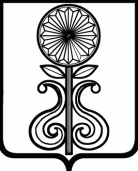 Кемеровская область Мариинский муниципальный районСовет народных депутатов Мариинского муниципального района РЕШЕНИЕО внесении изменений и дополнений  в решение   Совета народных депутатов Мариинского муниципального района от 19.12.2013 года № 21/3 «Об утверждении бюджета Мариинского муниципального района   на 2014 год и на плановый период 2015 и 2016 годов»  Принято Советом народных депутатов Мариинского муниципального района26.06.2014г.В соответствии с Федеральным законом от 06.10.03г. № 131- ФЗ «Об общих принципах организации местного самоуправления в Российской Федерации»,  Законом Кемеровской области  «Об областном бюджете  на 2014 год и на плановый период 2015 и 2016 годов», руководствуясь Уставом Мариинского муниципального района, Совет народных депутатов Мариинского муниципального районаРЕШИЛ:           1.Внести в решение Совета народных депутатов Мариинского муниципального района от 19.12.2013 г. № 21/3 «Об утверждении бюджета Мариинского муниципального района на 2014 год и на плановый период  2015 и 2016 годов» следующие изменения и  дополнения: 	1.1.  в пункте 1 решения слова «в сумме 1 443 848,3  тыс. рублей» заменить словами  «в сумме 1 315 760,6  тыс. рублей», слова «в сумме  1 448 248,3  тыс. рублей»  заменить  словами  «в сумме 1 320 160,6 тыс. рублей»;	1.2. пункт 10 решения изложить в новой редакции: «утвердить объем расходов на обслуживание муниципального  долга Мариинского муниципального  района на 2014 год в сумме 800 тыс. рублей, на 2015 год в сумме 400 тыс. рублей, на 2016 год в сумме 400 тыс. рублей»;   	1.3. в пункте 15 решения слова «в сумме 23 570  тыс. рублей» заменить словами «в сумме 32 410,5 тыс. рублей»; 	1.4. в пункте 18 решения слова «в сумме 49 297,0 тыс. рублей» заменить словами «в сумме 50827,4 тыс. рублей», слова  «на 1 января 2015 года в сумме 49 297,0 тыс. рублей» заменить  словами «на 1 января 2015года в сумме 50 827,4 тыс. рублей»;1.5. в пункте 21 решения слова «на 2014 год в сумме 1 000,0 тыс. рублей»  заменить словами «на 2014 год в сумме 17 000,0 тыс. рублей» 	1.6.приложение №4 решения изложить в редакции согласно приложению №1 к настоящему решению; 	1.7.приложение №5 решения изложить в редакции согласно приложению №2 к настоящему решению; 	1.8.приложение №6 решения изложить в редакции согласно приложению №3 к настоящему решению; 	1.9.приложение №10 решения изложить в редакции согласно приложению №4 к настоящему решению; 	1.10.приложение №11 решения изложить в редакции согласно приложению №5 к настоящему решению;          2.Опубликовать  настоящее решение в газете «Вперед».3.Решение вступает в силу со дня его официального опубликования.4.Контроль за исполнением настоящего решения возложить на Г.М. Кабанову  председателя комитета по экономике, бюджету, финансам и налогам Совета народных депутатов Мариинского муниципального района.Председатель Совета народных депутатовМариинского муниципального района                                                                 Г.Т.Немцов  Глава Мариинского муниципального района                                                         В.В.Лапинг. Мариинск    «_26  »     06    2014 года  № 30/1Распределение бюджетных ассигнований  бюджета Мариинского муниципального района по целевым статьям (муниципальным программам и непрограммным направлениям деятельности),  группам и подгруппам видов классификации расходов бюджетов на 2014 год и  на плановый период 2015 и 2016 годов   ».Распределение бюджетных ассигнований  бюджета Мариинского муниципального района по разделам, подразделам  классификации расходов бюджетов  на 2014 год и на плановый период 2015 и 2016 годов   ».Ведомственная структура расходов на 2014 год и на плановый период 2015 и 2016 годов».Источники финансирования дефицита  бюджета Мариинского муниципального района по статьям и видам источников финансирования дефицита бюджета Мариинского муниципального района  на 2014 год и наплановый период 2015 и 2016 годов».Программа муниципальных  внутренних заимствованийМариинского муниципального  района    на 2014 год и на   плановый период 2015 и 2016 годов».Приложение № 1 Приложение № 1 к решению Совета народных депутатовк решению Совета народных депутатовМариинского муниципального районаМариинского муниципального районаот 26.06.2014 г.    № 30/1от 26.06.2014 г.    № 30/1"Приложение № 4 "Приложение № 4 к решению Совета народных депутатовк решению Совета народных депутатовМариинского муниципального районаМариинского муниципального районаот 19.12.2013 г.    № 21/3от 19.12.2013 г.    № 21/3НаименованиеМуниципальная программаПодпрограммаНаправление расходовВид расхода2014 год2015 год2016 годНаименованиеМуниципальная программаПодпрограммаНаправление расходовВид расхода2014 год2015 год2016 год1234567лМуниципальная программа " Функционирование представительного органа местного самоуправления Мариинского муниципального района" 0103 368,03 218,03 218,0Председатель  Совета народных депутатов Мариинского муниципального района в рамках муниципальной программы   " Функционирование представительного органа местного самоуправления Мариинского муниципального района" 010 1002813,0813,0813,0Расходы на выплаты персоналу государственных (муниципальных) органов0101002120813,0813,0813,0Депутаты (члены)  Совета народных депутатов Мариинского муниципального района в рамках муниципальной программы  " Функционирование представительного органа местного самоуправления Мариинского муниципального района" 010 1003304,0304,0304,0Иные выплаты населению0101003360304,0304,0304,0Обеспечение деятельности контрольно-ревизионной комиссии Мариинского муниципального района в рамках муниципальной программы " Функционирование представительного органа местного самоуправления Мариинского муниципального района" 0101004844,0844,0844,0Расходы на выплаты персоналу государственных (муниципальных) органов0101004120844,0844,0844,0Обеспечение деятельности органов местного самоуправления Мариинского муниципального района в рамках муниципальной программы " Функционирование представительного органа местного самоуправления Мариинского муниципального района" 01010101 407,01 257,01 257,0Расходы на выплаты персоналу государственных (муниципальных) органов0101010120869,0869,0869,0Иные закупки товаров, работ и услуг для государственных (муниципальных) нужд0101010240513,0363,0363,0Уплата налогов, сборов и иных обязательных платежей в бюджетную систему Российской Федерации010101085025,025,025,0Муниципальная  программа "Развитие сельскохозяйственного производства на территории Мариинского муниципального района" 0203 839,02 843,02 843,0Обеспечение деятельности органов местного самоуправления Мариинского муниципального района в рамках муниципальной программы "Развитие сельскохозяйственного производства на территории Мариинского муниципального района" 02010102 643,02 643,02 643,0Расходы на выплаты персоналу государственных (муниципальных) органов02010101202 307,02 307,02 307,0Иные закупки товаров, работ и услуг для государственных (муниципальных) нужд0201010240316,0316,0316,0Уплата налогов, сборов и иных обязательных платежей в бюджетную систему Российской Федерации020101085020,020,020,0Улучшение жилищных условий молодых специалистов и молодых семей, проживающих в сельской местности в рамках муниципальной программы "Развитие сельскохозяйственного производства на территории Мариинского муниципального района " 0201011200,0200,0200,0Социальные выплаты гражданам, кроме публичных нормативных социальных выплат0201011320200,0200,0200,0Содержание и обустройство сибиреязвенных захоронений и скотомогильников в рамках муниципальной программы "Развитие сельскохозяйственного производства на территории Мариинского муниципального района"0207114996,00,00,0Иные закупки товаров, работ и услуг для государственных (муниципальных) нужд0207114240996,00,00,0Муниципальная программа "Повышение эффективности муниципального управления Мариинского муниципального района" 03029 397,028 347,028 374,8Глава администрации местного самоуправления в рамках муниципальной программы "Повышение эффективности муниципального управления Мариинского муниципального района" 030 10011 013,01 013,01 013,0Расходы на выплаты персоналу государственных (муниципальных) органов030 10011201 013,01 013,01 013,0Обеспечение деятельности органов местного самоуправления Мариинского муниципального района в рамках муниципальной программы "Повышение эффективности муниципального управления Мариинского муниципального района" 030 101025 939,025 339,025 339,0Расходы на выплаты персоналу государственных (муниципальных) органов030 101012021 732,621 745,021 745,0Иные закупки товаров, работ и услуг для государственных (муниципальных) нужд030 10102403 886,33 484,03 484,0Социальные выплаты гражданам, кроме публичных нормативных социальных выплат030101032072,4Исполнение судебных актов030 101083097,7Уплата налогов, сборов и иных обязательных платежей в бюджетную систему Российской Федерации030 1010850150,0110,0110,0Расходы на осуществление части полномочий по утверждению генеральных планов поселений, выдачи разрешений на строительство в рамках муниципальной программы "Повышение эффективности муниципального управления Мариинского муниципального района" 030 100540,040,040,0Иные закупки товаров, работ и услуг для государственных (муниципальных) нужд030 100524040,040,040,0Расходы на осуществление полномочий по обеспечению малоимущих граждан жилыми помещениями в рамках муниципальной программы "Повышение эффективности муниципального управления Мариинского муниципального района" 030 100619,019,019,0Иные закупки товаров, работ и услуг для государственных (муниципальных) нужд030 100624019,019,019,0Расходы на осуществление полномочий по созданию условий для обеспечения жителей услугами связи, общепита, торговли и бытового обслуживания в рамках муниципальной программы  "Повышение эффективности муниципального управления Мариинского муниципального района" 030 100718,018,018,0Иные закупки товаров, работ и услуг для государственных (муниципальных) нужд030 100724018,018,018,0Осуществление функций по хранению, комплектованию, учету и использованию документов архивного фонда Кемеровской области в рамках муниципальной программы  "Повышение эффективности муниципального управления Мариинского муниципального района" 030 790528,028,028,0Иные закупки товаров, работ и услуг для государственных (муниципальных) нужд030 790524028,028,028,0Создание и функционирование комиссий по делам несовершеннолетних и защите их прав в рамках муниципальной программы  "Повышение эффективности муниципального управления Мариинского муниципального района" 030 7196675,0675,0675,0Расходы на выплаты персоналу государственных (муниципальных) органов030 7196120549,0549,0549,0Иные закупки товаров, работ и услуг для государственных (муниципальных) нужд030 7196240126,0126,0126,0Создание и функционирование административных комиссий в рамках  муниципальной программы "Повышение эффективности муниципального управления Мариинского муниципального района"030 7906115,0115,0115,0Иные закупки товаров, работ и услуг для государственных (муниципальных) нужд030 7906240115,0115,0115,0Составление (изменение) списков кандидатов в присяжные заседатели федеральных судов общей юрисдикции в рамках муниципальной программы "Повышение эффективности муниципального управления Мариинского муниципального района" 030 51200,00,027,8Иные закупки товаров, работ и услуг для государственных (муниципальных) нужд030 51202400,00,027,8Компенсация части затрат на доставку товаров первой необходимости в отдаленные пункты в рамках муниципальной программы "Повышение эффективности муниципального управления Мариинского муниципального района" 030 1008400,0400,0400,0Субсидии юридическим лицам (кроме государственных (муниципальных) учреждений) и физическим лицам - производителям товаров, работ, услуг030 1008810400,0400,0400,0Услуги по организации трансляции теле- и радиопрограмм в рамках  муниципальной программы "Повышение эффективности муниципального управления Мариинского муниципального района" 030 10120,00,00,0Иные закупки товаров, работ и услуг для государственных (муниципальных) нужд030 10122400,00,00,0Услуги по печати в рамках  муниципальной программы "Повышение эффективности муниципального управления Мариинского муниципального района" 030 1013750,0500,0500,0Иные закупки товаров, работ и услуг для государственных (муниципальных) нужд030 1013240750,0500,0500,0Процентные платежи по муниципальному долгу в рамках  муниципальной программы "Повышение эффективности муниципального управления Мариинского муниципального района" 030 1014400,0200,0200,0Обслуживание муниципального долга 030 1014730400,0200,0200,0 Муниципальная программа «Развитие субъектов малого и среднего предпринимательства в Мариинском муниципальном районе» 040600,0600,0600,0Грантовая поддержка начинающим субъектам малого и среднего предпринимательства в рамках муниципальной программы «Развитие субъектов малого и среднего предпринимательства в Мариинском муниципальном районе»040 1009600,0600,0600,0Иные закупки товаров, работ и услуг для государственных (муниципальных) нужд040 100924030,00,00,0Субсидии юридическим лицам (кроме государственных (муниципальных) учреждений) и физическим лицам - производителям товаров, работ, услуг040 1009810570,0600,0600,0Муниципальная программа «Жилище Мариинского муниципального района" 053 945,03 945,03 945,0Подпрограмма "Обеспечение жилыми помещениями молодых семей в Мариинском муниципальном районе" 051245,0245,0245,0Софинансирование в предоставлении  социальных выплат в рамках подпрограммы "Обеспечение жилыми помещениями молодых семей в Мариинском муниципальном районе" муниципальной программы «Жилище Мариинского муниципального района" 051 1051245,0245,0245,0Социальные выплаты гражданам, кроме публичных нормативных социальных выплат051 1051320245,0245,0245,0Подпрограмма «Обеспечение жилыми помещениями малоимущих граждан, признанных нуждающимися в жилых помещениях, либо проживающих в жилых помещениях, признанных в установленном порядке непригодными для проживания в Мариинском муниципальном районе" 0523 700,03 700,03 700,0Строительство и приобретение жилых помещений для обеспечения жильем граждан в рамках подпрограммы «Обеспечение жилыми помещениями малоимущих граждан, признанных нуждающимися в жилых помещениях, либо проживающих в жилых помещения, признанных в установленном порядке непригодными для проживания в Мариинском муниципальном районе"  муниципальной программы «Жилище Мариинского муниципального района" 052 10523 700,03 700,03 700,0Социальные выплаты гражданам, кроме публичных нормативных социальных выплат052 10523202 177,63 700,03 700,0Бюджетные инвестиции в объекты государственной  (муниципальной) собственности казенным учреждениям вне рамок государственного оборонного заказа052 10524101 522,40,00,0Муниципальная программа "Развитие капитального строительства Мариинского муниципального района" 06033 155,623 447,733 447,7Обеспечение деятельности органов местного самоуправления Мариинского муниципального района в рамках муниципальной программы "Развитие капитального строительства Мариинского муниципального района"06010102 038,01 988,01 988,0Расходы на выплаты персоналу государственных (муниципальных) органов06010101201 790,01 790,01 790,0Иные закупки товаров, работ и услуг для государственных (муниципальных) нужд0601010240246,0196,0196,0Уплата налогов, сборов и иных обязательных платежей в бюджетную систему Российской Федерации06010108502,02,02,0Обеспечение жильем социальных категорий граждан, установленных законодательством Кемеровской области в рамках муниципальной программы "Развитие капитального строительства Мариинского муниципального района"06071661 706,05 356,85 356,8Социальные выплаты гражданам, кроме публичных нормативных социальных выплат060 71663201 706,05 356,85 356,8Строительство и реконструкция объектов систем водоснабжения и водоотведения в рамках муниципальной программы "Развитие капитального строительства Мариинского муниципального района"060 10152 502,01 000,01 000,0Иные закупки товаров, работ и услуг для государственных (муниципальных) нужд060 10152401 152,0Бюджетные инвестиции в объекты государственной  (муниципальной) собственности казенным учреждениям вне рамок государственного оборонного заказа060 10154101 350,01 000,01 000,0Благоустройство придомовых территории к жилым домам  в рамках муниципальной программы "Развитие капитального строительства Мариинского муниципального района"060 1016998,01 000,01 000,0Иные закупки товаров, работ и услуг для государственных (муниципальных) нужд060 1016240400,0Бюджетные инвестиции в объекты государственной (муниципальной) собственности государственным (муниципальным) учреждениям060 1016410598,01 000,01 000,0Проектирование, строительство и капитальный ремонт детских садов в рамках муниципальной программы "Развитие капитального строительства Мариинского муниципального района"060 10172 000,02 000,02 000,0Бюджетные инвестиции в объекты государственной (муниципальной) собственности государственным (муниципальным) учреждениям060 10174101 660,02 000,02 000,0Субсидии автономным учреждениям060 1017620340,0Проектирование и строительство пристройки к школе №7 в рамках муниципальной программы "Развитие капитального строительства Мариинского муниципального района"060 10182 000,02 000,02 000,0Бюджетные инвестиции в объекты государственной (муниципальной) собственности государственным (муниципальным) учреждениям060 10184102 000,02 000,02 000,0Строительство и капитальный ремонт наружных сетей электроснабжения в рамках муниципальной программы "Развитие капитального строительства Мариинского муниципального района"060 10192 000,02 000,02 000,0Иные закупки товаров, работ и услуг для государственных (муниципальных) нужд060 1019240900,0Бюджетные инвестиции в объекты государственной (муниципальной) собственности государственным (муниципальным) учреждениям060 10194101 100,02 000,02 000,0Капитальный ремонт и реконструкция объектов социальной сферы в рамках муниципальной программы "Развитие капитального строительства Мариинского муниципального района"060 102013 500,05 000,015 000,0Иные закупки товаров, работ и услуг для государственных (муниципальных) нужд060 10202401 000,0Бюджетные инвестиции в объекты государственной (муниципальной) собственности государственным (муниципальным) учреждениям060 10204102 500,05 000,015 000,0Субсидии автономным учреждениям060 102062010 000,0Проектирование и строительство дома культуры в рамках муниципальной программы "Развитие капитального строительства Мариинского муниципального района"060 10212 000,02 000,02 000,0Бюджетные инвестиции в объекты государственной (муниципальной) собственности государственным (муниципальным) учреждениям060 10214102 000,02 000,02 000,0Осуществление полномочий по обеспечению жильем отдельных категорий граждан, установленных Федеральным законом от 12 января 1995 года №5-ФЗ "О ветеранах", в соответствии с Указом Президента Российской Федерации от 7 мая 2008 года №714 "Об обеспечении жильем ветеранов Великой Отечественной войны 1941-1945 годов" в рамках муниципальной программы "Развитие капитального строительства Мариинского муниципального района"06051344 411,6Социальные выплаты гражданам, кроме публичных нормативных социальных выплат06050343204 411,6Осуществление полномочий по обеспечению жильем отдельных категорий граждан, установленных ФЗ от 12 января 1995 года №5-ФЗ "О ветеранах" и от 24 ноября 1995 года №181-ФЗ "О социальной защите инвалидов в Российской Федерации" в рамках муниципальной программы "Развитие капитального строительства Мариинского муниципального района"060 51350,01 102,91 102,9Социальные выплаты гражданам, кроме публичных нормативных социальных выплат060 51353200,01 102,91 102,9Муниципальная  программа «Реализация муниципальной политики в области приватизации и управления государственной и муниципальной  собственностью Мариинского муниципального района»  07067 703,266 942,067 771,0Подпрограмма «Прочие вопросы по реализации муниципальной политики в области приватизации и управления государственной и муниципальной  собственностью Мариинского муниципального района»  в рамках муниципальной  программы «Реализация муниципальной политики в области приватизации и управления государственной и муниципальной  собственностью Мариинского муниципального района» 07140 085,040 635,041 464,0Обеспечение деятельности органов местного самоуправления Мариинского муниципального района в рамках подпрограммы «Прочие вопросы по реализации муниципальной политики в области приватизации и управления государственной и муниципальной  собственностью Мариинского муниципального района»  муниципальной  программы «Реализация муниципальной политики в области приватизации и управления государственной и муниципальной  собственностью Мариинского муниципального района» 07110103 299,03 299,03 299,0Расходы на выплаты персоналу государственных (муниципальных) органов071 10101203 299,03 299,03 299,0Оценка недвижимости и регулирование отношений по государственной и муниципальной собственности  в рамках подпрограммы «Прочие вопросы по реализации муниципальной политики в области приватизации и управления государственной и муниципальной  собственностью Мариинского муниципального района»  муниципальной  программы «Реализация муниципальной политики в области приватизации и управления государственной и муниципальной  собственностью Мариинского муниципального района» 071 10231 400,01 200,01 200,0Иные закупки товаров, работ и услуг для государственных (муниципальных) нужд071 10232401 012,21 100,01 100,0Социальные выплаты гражданам, кроме публичных нормативных социальных выплат071 102332072,3Исполнение судебных актов071 1023830215,5Уплата налогов, сборов и иных обязательных платежей в бюджетную систему Российской Федерации071 1023850100,0100,0100,0Предоставление  жилых помещений детям-сиротам и детям, оставшимся без попечения родителей, лицам из их числа по договорам найма специализированных жилых помещений в рамках подпрограммы «Прочие вопросы по реализации муниципальной политики в области приватизации и управления государственной и муниципальной  собственностью Мариинского муниципального района» муниципальной  программы «Реализация муниципальной политики в области приватизации и управления государственной и муниципальной  собственностью Мариинского муниципального района» 071508215 826,016 576,017 405,0Бюджетные инвестиции в объекты государственной (муниципальной) собственности государственным (муниципальным) учреждениям071508241015 826,016 576,017 405,0Предоставление  жилых помещений детям-сиротам и детям, оставшимся без попечения родителей, лицам из их числа по договорам найма специализированных жилых помещений в рамках подпрограммы «Прочие вопросы по реализации муниципальной политики в области приватизации и управления государственной и муниципальной  собственностью Мариинского муниципального района» муниципальной  программы «Реализация муниципальной политики в области приватизации и управления государственной и муниципальной  собственностью Мариинского муниципального района» 071720219 560,019 560,019 560,0Бюджетные инвестиции в объекты государственной (муниципальной) собственности государственным (муниципальным) учреждениям071720241019 560,019 560,019 560,0Подпрограмма «Оптимизация и повышение качества предоставления государственных и муниципальных услуг в части оплаты труда» муниципальной  программы «Реализация муниципальной политики в области приватизации и управления государственной и муниципальной  собственностью Мариинского муниципального района»              0724 233,04 233,04 233,0Функционирование многофункционального центра предоставления государственных и муниципальных услуг в рамках подпрограммы «Оптимизация и повышение качества предоставления государственных и муниципальных услуг в части оплаты труда» муниципальной  программы «Реализация муниципальной политики в области приватизации и управления государственной и муниципальной  собственностью Мариинского муниципального района»              072 10244 233,04 233,04 233,0Субсидии автономным учреждениям072 10246204 233,04 233,04 233,0Подпрограмма «Оптимизация и повышение качества предоставления государственных и муниципальных услуг» муниципальной  программы «Реализация муниципальной политики в области приватизации и управления государственной и муниципальной  собственностью Мариинского муниципального района»              0733 555,02 055,02 055,0Функционирование многофункционального центра предоставления государственных и муниципальных услуг в рамках подпрограммы «Оптимизация и повышение качества предоставления государственных и муниципальных услуг» муниципальной  программы «Реализация муниципальной политики в области приватизации и управления государственной и муниципальной  собственностью Мариинского муниципального района»              07310243 555,02 055,02 055,0Субсидии автономным учреждениям07310246203 555,02 055,02 055,0Подпрограмма «Совершенствование оказания первичной медико-санитарной, специализированной медицинской помощи в части оплаты труда»   муниципальной программы "Реализация муниципальной политики в области приватизации и управления государственной и муниципальной собственностью Мариинского муниципального района» 07415 571,015 571,015 571,0Обеспечение отдельных государственных полномочий по организации оказания медицинской помощи в соответствии с Территориальной программой государственных гарантий бесплатного оказания гражданам медицинской помощи (за исключением медицинской помощи, оказываемой в государственных учреждениях здравоохранения Кемеровской  области)  в рамках подпрограммы «Совершенствование оказания первичной медико-санитарной, специализированной медицинской помощи в части оплаты труда»   муниципальной программы "Реализация муниципальной политики в области приватизации и управления государственной и муниципальной собственностью Мариинского муниципального района» 074 722115 571,015 571,015 571,0Субсидии бюджетным учреждениям074 722161015 571,015 571,015 571,0Подпрограмма «Совершенствование оказания первичной медико-санитарной, специализированной медицинской помощи»   муниципальной программы "Реализация муниципальной политики в области приватизации и управления государственной и муниципальной собственностью Мариинского муниципального района» 0754 059,24 248,04 248,0Обеспечение отдельных государственных полномочий по организации оказания медицинской помощи в соответствии с Территориальной программой государственных гарантий бесплатного оказания гражданам медицинской помощи (за исключением медицинской помощи, оказываемой в государственных учреждениях здравоохранения Кемеровской  области)  в рамках подпрограммы «Совершенствование оказания первичной медико-санитарной, специализированной медицинской помощи»   муниципальной программы "Реализация муниципальной политики в области приватизации и управления государственной и муниципальной собственностью Мариинского муниципального района» 07572211 484,01 655,01 655,0Субсидии бюджетным учреждениям07572216101 484,01 655,01 655,0Обеспечение льготных лекарственных средств и изделий медицинского назначения отдельным группам граждан и по категориям заболеваний в рамках подпрограммы «Совершенствование оказания первичной медико-санитарной, специализированной медицинской помощи»    муниципальной программы  "Реализация муниципальной политики в области приватизации и управления государственной и муниципальной собственностью Мариинского муниципального района» 07572292 400,02 400,02 400,0Субсидии бюджетным учреждениям07572296102 400,02 400,02 400,0Осуществление мер социальной поддержки граждан, имеющих почетные звания, в соответствии с Законом Кемеровской области от 17 февраля 2004 года № 7-ОЗ «О здравоохранении»  в рамках подпрограммы «Совершенствование оказания первичной медико-санитарной, специализированной медицинской помощи»    муниципальной программы  "Реализация муниципальной политики в области приватизации и управления государственной и муниципальной собственностью Мариинского муниципального района»075724118,236,036,0Социальные выплаты гражданам, кроме публичных нормативных социальных выплат075724132018,236,036,0Приобретение продуктов питания детям, страдающим онкологическими заболеваниями, в соответствии Законом Кемеровской области от 10 декабря 2007 года № 150-ОЗ «О мере социальной поддержки детей, страдающих онкологическими заболеваниями» в рамках подпрограммы «Совершенствование оказания первичной медико-санитарной, специализированной медицинской помощи»    муниципальной программы  "Реализация муниципальной политики в области приватизации и управления государственной и муниципальной собственностью Мариинского муниципального района»07572426060,060,0Субсидии бюджетным учреждениям07572426106060,060,0Бесплатное обеспечение лекарственными препаратами  детей-сирот и детей, оставшихся без попечения родителей в возрасте до 6 лет, находящихся под опекой, в приемной семье, по рецептам врачей в соответствии с Законом Кемеровской области от 14 декабря 2010 года № 124-ОЗ «О некоторых вопросах в сфере опеки и попечительства несовершеннолетних»  в рамках подпрограммы «Совершенствование оказания первичной медико-санитарной, специализированной медицинской помощи»    муниципальной программы  "Реализация муниципальной политики в области приватизации и управления государственной и муниципальной собственностью Мариинского муниципального района»075 724397,097,097,0Субсидии бюджетным учреждениям075 724361097,097,097,0подпрограмма «Здоровье Мариинцев»    муниципальной программы  "Реализация муниципальной политики в области приватизации и управления государственной и муниципальной собственностью Мариинского муниципального района» 076200,0200,0200,0Вакцинация населения и гранты молодым специалистам в рамках подпрограммы «Здоровье Мариинцев»    муниципальной программы  "Реализация муниципальной политики в области приватизации и управления государственной и муниципальной собственностью Мариинского муниципального района» 0761025200,0200,0200,0Субсидии бюджетным учреждениям0761025610200,0200,0200,0Муниципальная программа "Повышение качества жизни отдельных категорий населения Мариинского муниципального района"08275 114,9275 878,9277 623,9Подпрограмма "Реализация мер социальной поддержки отдельных категорий граждан"081208 049,9208 591,9210 336,9Ежемесячная денежная выплата, назначаемая в случае рождения третьего ребенка или последующих детей до достижения ребенком возраста трех лет в рамках подпрограммы "Реализация мер социальной поддержки отдельных категорий граждан" муниципальной программы "Повышение качества жизни отдельных категорий населения Мариинского муниципального района"08150844 971,0Публичные нормативные социальные выплаты гражданам08150843104 971,0Осуществление ежегодной денежной выплаты лицам, награжденным нагрудным знаком "Почетный донор России" в рамках подпрограммы  "Реализация   мер социальной поддержки отдельных категорий граждан" муниципальной программы "Повышение качества жизни отдельных категорий населения Мариинского муниципального района" 08152202 297,02 348,02 468,0Иные закупки товаров, работ и услуг для государственных (муниципальных) нужд081522024013,013,013,0Публичные нормативные социальные выплаты гражданам08152203102 284,02 335,02 455,0Оплата жилищно-коммунальных услуг отдельным категориям граждан в рамках подпрограммы  "Реализация   мер социальной поддержки отдельных категорий граждан" муниципальной программы "Повышение качества жизни отдельных категорий населения Мариинского муниципального района" 081525037 004,038 447,038 820,0Иные закупки товаров, работ и услуг для государственных (муниципальных) нужд0815250240424,046,047,0Публичные нормативные социальные выплаты гражданам081525031036 580,038 401,038 773,0Выплаты инвалидам компенсаций страховых премий по договорам обязательного страхования гражданской ответственности владельцев автотранспортных средств в соответствии с Федеральным законом от 25 апреля 2002 года № 40-ФЗ «Об обязательном страховании гражданской ответственности владельцев транспортных средств» в рамках подпрограммы  "Реализация   мер социальной поддержки отдельных категорий граждан" муниципальной программы "Повышение качества жизни отдельных категорий населения Мариинского муниципального района" 08152806,96,96,9Иные закупки товаров, работ и услуг для государственных (муниципальных) нужд08152802400,10,10,1Публичные нормативные социальные выплаты гражданам08152803106,86,86,8Выплата единовременного пособия беременной жене военнослужащего, проходящего военную службу по призыву, а также ежемесячного пособия на ребенка военнослужащего, проходящего военную службу по призыву в рамках подпрограммы  "Реализация   мер социальной поддержки отдельных категорий граждан" муниципальной программы "Повышение качества жизни отдельных категорий населения Мариинского муниципального района" 08152702 242,02 369,02 466,0Публичные нормативные социальные выплаты гражданам08152703102 242,02 369,02 466,0Выплата государственных пособий лицам, не подлежащим обязательному социальному страхованию на случай временной нетрудоспособности и в связи с материнством, и лицам, уволенным в связи с ликвидацией организаций (прекращением деятельности, полномочий физическими лицами), в соответствии с Федеральным законом от 19 мая 1995 г. № 81-ФЗ "О государственных пособиях гражданам, имеющим детей" в рамках подпрограммы  "Реализация   мер социальной поддержки отдельных категорий граждан" муниципальной программы "Повышение качества жизни отдельных категорий населения Мариинского муниципального района" 081538034 127,035 809,037 421,0Иные закупки товаров, работ и услуг для государственных (муниципальных) нужд081538024024,024,024,0Публичные нормативные социальные выплаты гражданам081538031034 103,035 785,037 397,0Меры социальной поддержки инвалидов в соответствии с Законом КО от 14 февраля 2005года № 25-ОЗ "О социальной поддержке инвалидов" в рамках подпрограммы  "Реализация   мер социальной поддержки отдельных категорий граждан" муниципальной программы "Повышение качества жизни отдельных категорий населения Мариинского муниципального района" 08170044,04,04,0Иные закупки товаров, работ и услуг для государственных (муниципальных) нужд08170042400,10,10,1Публичные нормативные социальные выплаты гражданам08170043103,93,93,9Обеспечение мер социальной поддержки ветеранов труда в соответствии с законом КО от 20 декабря 2004г. № 105-ОЗ "О мерах социальной поддержки отдельной категории ветеранов ВОВ и ветеранов труда" в рамках подпрограммы  "Реализация   мер социальной поддержки отдельных категорий граждан" муниципальной программы "Повышение качества жизни отдельных категорий населения Мариинского муниципального района" 08170017 200,07 200,07 200,0Иные закупки товаров, работ и услуг для государственных (муниципальных) нужд081700124075,59,09,0Публичные нормативные социальные выплаты гражданам08170013106 354,56 421,06 421,0Иные выплаты населению0817001360770,0770,0770,0Меры социальной поддержки многодетных семей в соответствии с Законом КО от 14 ноября 2005г. № 123-ОЗ "О мерах социальной поддержки многодетных семей в Кемеровской области" в рамках подпрограммы  "Реализация   мер социальной поддержки отдельных категорий граждан" муниципальной программы "Повышение качества жизни отдельных категорий населения Мариинского муниципального района" 081700513 407,013 407,013 407,0Иные закупки товаров, работ и услуг для государственных (муниципальных) нужд081700524057,057,057,0Публичные нормативные социальные выплаты гражданам081700531013 350,013 350,013 350,0 Обеспечение мер социальной поддержки ветеранов ВОВ, проработавших в тылу в период с 22 июня 1941 года по 9 мая 1945 года не менее шести месяцев, исключая период работы на временно оккупированных территориях СССР, либо награжденных орденами и медалями СССР за самоотверженный труд в период ВОВ в соответствии с Законом КО от 20 декабря 2004года № 105-ОЗ "О мерах социальной поддержки отдельной категории ветеранов ВОВ и ветеранов труда" в рамках подпрограммы  "Реализация   мер социальной поддержки отдельных категорий граждан" муниципальной программы "Повышение качества жизни отдельных категорий населения Мариинского муниципального района" 08170021 432,01 432,01 432,0Иные закупки товаров, работ и услуг для государственных (муниципальных) нужд081700224025,025,025,0Публичные нормативные социальные выплаты гражданам08170023101 387,01 387,01 387,0Иные выплаты населению081700236020,020,020,0Обеспечение мер социальной поддержки реабилитированных лиц и лиц, признанных пострадавшими от политических репрессий в соответствии с Законом КО от 20 декабря 2004 года № 114-ОЗ "О мерах социальной поддержки реабилитированных лиц и лиц, признанных пострадавшими от политических репрессий" в рамках подпрограммы  "Реализация   мер социальной поддержки отдельных категорий граждан" муниципальной программы "Повышение качества жизни отдельных категорий населения Мариинского муниципального района" 0817003816,0816,0816,0Иные закупки товаров, работ и услуг для государственных (муниципальных) нужд081700324010,010,010,0Публичные нормативные социальные выплаты гражданам0817003310706,0706,0706,0Иные выплаты населению0817003360100,0100,0100,0Предоставление гражданам субсидий на оплату жилого помещения и коммунальных услуг в рамках подпрограммы  "Реализация   мер социальной поддержки отдельных категорий граждан" муниципальной программы "Повышение качества жизни отдельных категорий населения Мариинского муниципального района" 081700918 272,018 272,018 272,0Иные закупки товаров, работ и услуг для государственных (муниципальных) нужд0817009240110,0110,0110,0Публичные нормативные социальные выплаты гражданам081700931018 162,018 162,018 162,0.Меры социальной поддержки отдельных категорий многодетных матерей в соответствии с Законом КО от 8 апреля 2008г. № 14-ОЗ "О мерах социальной поддержки отдельных категорий многодетных матерей" в рамках подпрограммы  "Реализация   мер социальной поддержки отдельных категорий граждан" муниципальной программы "Повышение качества жизни отдельных категорий населения Мариинского муниципального района" 0817006392,0392,0392,0Иные закупки товаров, работ и услуг для государственных (муниципальных) нужд08170062403,03,03,0Публичные нормативные социальные выплаты гражданам0817006310379,0379,0379,0Иные выплаты населению081700636010,010,010,0Меры социальной поддержки отдельной категории приемных матерей в соответствии с Законом КО от 7 февраля 2008г. № 9-ОЗ "О мерах социальной поддержки отдельной категории приемных матерей" в рамках подпрограммы  "Реализация   мер социальной поддержки отдельных категорий граждан" муниципальной программы "Повышение качества жизни отдельных категорий населения Мариинского муниципального района" 081700720,020,020,0Иные закупки товаров, работ и услуг для государственных (муниципальных) нужд08170072402,02,02,0Публичные нормативные социальные выплаты гражданам081700731018,018,018,0Меры социальной поддержки отдельных категорий граждан в соответствии с Законом КО от 27 января 2005г. № 15-ОЗ "О мерах социальной поддержки отдельных категорий граждан" в рамках подпрограммы  "Реализация   мер социальной поддержки отдельных категорий граждан" муниципальной программы "Повышение качества жизни отдельных категорий населения Мариинского муниципального района" 0817008951,0972,0972,0Иные закупки товаров, работ и услуг для государственных (муниципальных) нужд081700824010,010,010,0Публичные нормативные социальные выплаты гражданам0817008310589,0610,0610,0Иные выплаты населению0817008360352,0352,0352,0Дополнительная мера социальной поддержки семей, имеющих детей, в соответствии с Законом КО от 25 апреля 2011года № 51-ОЗ "О дополнительной мере социальной поддержки семей, имеющих детей" в рамках подпрограммы  "Реализация   мер социальной поддержки отдельных категорий граждан" муниципальной программы "Повышение качества жизни отдельных категорий населения Мариинского муниципального района" 08180013 841,04 101,04 101,0Публичные нормативные социальные выплаты гражданам08180013103 841,04 101,04 101,0Ежемесячная денежная выплата отдельным категориям семей в случае рождения третьего ребенка или последующих детей в соответствии с Законом Кемеровской области от 9 июля 2012года № 73-ОЗ "О ежемесячной денежной выплате отдельным категориям семей в случае рождения третьего ребенка или последующих детей" в рамках подпрограммы  "Реализация   мер социальной поддержки отдельных категорий граждан" муниципальной программы "Повышение качества жизни отдельных категорий населения Мариинского муниципального района" 08180024 117,06 864,07 379,0Иные закупки товаров, работ и услуг для государственных (муниципальных) нужд081800224027,030,040,0Публичные нормативные социальные выплаты гражданам08180023104 090,06 834,07 339,0Назначение и выплата пенсий Кемеровской области в соответствии с Законом КО от 14 января 1999года № 8-ОЗ "О пенсиях Кемеровской области" в рамках подпрограммы  "Реализация   мер социальной поддержки отдельных категорий граждан" муниципальной программы "Повышение качества жизни отдельных категорий населения Мариинского муниципального района" 081800417 468,016 518,015 546,0Иные закупки товаров, работ и услуг для государственных (муниципальных) нужд0818004240268,0258,0246,0Публичные нормативные социальные выплаты гражданам081800431017 200,016 260,015 300,0Ежемесячное  пособие на ребенка в соответствии с Законом Кемеровской области от 18 ноября 2004г. №75-ОЗ "О размере, порядке назначения и выплаты ежемесячного пособия на ребенка" в рамках подпрограммы  "Реализация   мер социальной поддержки отдельных категорий граждан" муниципальной программы "Повышение качества жизни отдельных категорий населения Мариинского муниципального района" 081800524 290,024 290,024 290,0Иные закупки товаров, работ и услуг для государственных (муниципальных) нужд081800524028,028,028,0Публичные нормативные социальные выплаты гражданам081800531024 262,024 262,024 262,0Выплата социального пособия на погребение и возмещение расходов по гарантированному перечню услуг по погребению в соответствии с Законом КО от 18 ноября 2004г. № 82-ОЗ "О погребении и похоронном деле в Кемеровской области" в рамках подпрограммы  "Реализация   мер социальной поддержки отдельных категорий граждан" муниципальной программы "Повышение качества жизни отдельных категорий населения Мариинского муниципального района" 08180111 073,01 073,01 073,0Иные закупки товаров, работ и услуг для государственных (муниципальных) нужд081801124011,011,011,0Публичные нормативные социальные выплаты гражданам0818011310882,0882,0882,0Иные выплаты населению0818011360180,0180,0180,0Социальная поддержка граждан, достигших возраста 70лет, в соответствии с Законом КО от 10 июня 2005г. № 74-ОЗ "О социальной поддержке граждан, достигших возраста 70лет" в рамках подпрограммы  "Реализация   мер социальной поддержки отдельных категорий граждан" муниципальной программы "Повышение качества жизни отдельных категорий населения Мариинского муниципального района" 081800713,013,013,0Иные закупки товаров, работ и услуг для государственных (муниципальных) нужд08180072400,50,50,5Публичные нормативные социальные выплаты гражданам081800731012,512,512,5 Меры социальной поддержки по оплате жилищно-коммунальных услуг отдельных категорий граждан, оказание мер социальной поддержки которым относится к ведению субъекта РФ в соответствии с Законом Кемеровской области от 17 января 2005года № 2-ОЗ "о мерах социальной поддержки отдельных категорий граждан по оплате жилья и (или) коммунальных услуг" в рамках подпрограммы  "Реализация   мер социальной поддержки отдельных категорий граждан" муниципальной программы "Повышение качества жизни отдельных категорий населения Мариинского муниципального района" 081801033 071,033 071,033 071,0Иные закупки товаров, работ и услуг для государственных (муниципальных) нужд0818010240471,0471,0471,0Публичные нормативные социальные выплаты гражданам081801031032 600,032 600,032 600,0 Государственная социальная помощь малоимущим семьям и малоимущим одиноко проживающим гражданам в соответствии с законом КО от 8декабря 2005г. № 140-ОЗ "О государственной социальной помощи малоимущим семьям и малоимущим одиноко проживающим гражданам" в рамках подпрограммы  "Реализация   мер социальной поддержки отдельных категорий граждан" муниципальной программы "Повышение качества жизни отдельных категорий населения Мариинского муниципального района"0818008788,0920,0920,0Иные закупки товаров, работ и услуг для государственных (муниципальных) нужд081800824010,010,010,0Публичные нормативные социальные выплаты гражданам0818008310778,0910,0910,0Денежная выплата отдельным категориям граждан в соответствии с Законом КО от 12 декабря 2006года № 156-ОЗ "О денежной выплате отдельным категориям граждан" в рамках подпрограммы  "Реализация   мер социальной поддержки отдельных категорий граждан" муниципальной программы "Повышение качества жизни отдельных категорий населения Мариинского муниципального района"0818009247,0247,0247,0Иные закупки товаров, работ и услуг для государственных (муниципальных) нужд08180092405,05,05,0Публичные нормативные социальные выплаты гражданам0818009310242,0242,0242,0Подпрограмма "Развитие социального обслуживания населения, в части оплаты труда"08233 649,033 649,033 649,0Обеспечение деятельности (оказание услуг) учреждений социального обслуживания населения граждан пожилого возраста , инвалидов и других категорий граждан, находящихся в трудной жизненной ситуации  в рамках подпрограммы  "Развитие социального обслуживания населения в части оплаты труда" муниципальной программы "Повышение качества жизни отдельных категорий населения Мариинского муниципального района"082701633 649,033 649,033 649,0Субсидии бюджетным учреждениям082701661033 649,033 649,033 649,0Подпрограмма "Развитие социального обслуживания населения"08317 338,017 560,017 560,0Обеспечение деятельности (оказание услуг) учреждений социального обслуживания населения граждан пожилого возраста , инвалидов и других категорий граждан, находящихся в трудной жизненной ситуации  в рамках подпрограммы  "Развитие социального обслуживания населения" муниципальной программы "Повышение качества жизни отдельных категорий населения Мариинского муниципального района"08370162 576,02 665,02 665,0Субсидии бюджетным учреждениям08370166102 576,02 665,02 665,0Обеспечение деятельности (оказание услуг) специализированных учреждений  для несовершеннолетних, нуждающихся в социальной реабилитации, иных учреждений и служб, предоставляющих социальные услуги несовершеннолетним и их семьям в рамках подпрограммы  "Развитие социального обслуживания населения" муниципальной программы "Повышение качества жизни отдельных категорий населения Мариинского муниципального района"083701714 662,014 795,014 795,0Расходы на выплаты персоналу казенных учреждений083701711012 023,012 023,012 023,0Иные закупки товаров, работ и услуг для государственных (муниципальных) нужд08370172402 580,02 713,02 713,0Бюджетные инвестиции в объекты государственной (муниципальной) собственности государственным (муниципальным) учреждениям083701741037,037,037,0Уплата налогов, сборов и иных обязательных платежей в бюджетную систему Российской Федерации083701785022,022,022,0Дополнительно полученные денежные средства в казенных учреждениях от оказания платных услуг в рамках подпрограммы  "Развитие социального обслуживания населения "  муниципальной программы "Повышение качества жизни отдельных категорий населения Мариинского муниципального района"0831026100,0100,0100,0Иные закупки товаров, работ и услуг для государственных (муниципальных) нужд0831026240100,0100,0100,0Подпрограмма "Реализация дополнительных мероприятий, направленных на повышение качества жизни населения"0845 700,05 700,05 700,0Поддержка общественных организаций в рамках подпрограммы  "Реализация дополнительных мероприятий, направленных на повышение качества жизни населения" муниципальной программы "Повышение качества жизни отдельных категорий населения Мариинского муниципального района"0841027541,0541,0541,0Иные выплаты населению0841027360541,0541,0541,0Меры социальной поддержки "Почетному гражданину г. Мариинска, Мариинского района, г.Мариинска и Мариинского района, Мариинского муниципального района", ветеранам боевых действий, имеющих инвалидность в рамках подпрограммы  "Реализация дополнительных мероприятий, направленных на повышение качества жизни населения" муниципальной программы "Повышение качества жизни отдельных категорий населения Мариинского муниципального района"08410281 291,61 291,61 291,6Иные закупки товаров, работ и услуг для государственных (муниципальных) нужд08410282407,67,67,6Иные выплаты населению08410283601 284,01 284,01 284,0Адресная социальная помощь нуждающимся и социально-незащищенным категориям граждан, семьям с детьми и проведение социально значимых мероприятий в рамках подпрограммы  "Реализация дополнительных мероприятий, направленных на повышение качества жизни населения" муниципальной программы "Повышение качества жизни отдельных категорий населения Мариинского муниципального района"08410291 237,41 237,41 237,4Иные закупки товаров, работ и услуг для государственных (муниципальных) нужд0841029240250,0250,0250,0Иные выплаты населению0841029360349,4349,4349,4Субсидии бюджетным учреждениям0841029610638,0638,0638,0Создание доступной среды для инвалидов в рамках подпрограммы  "Реализация дополнительных мероприятий, направленных на повышение качества жизни населения" муниципальной программы "Повышение качества жизни отдельных категорий населения Мариинского муниципального района"0841030130,0130,0130,0Иные закупки товаров, работ и услуг для государственных (муниципальных) нужд0841030240100,0100,0100,0Иные выплаты населению084103036018,018,018,0Субсидии бюджетным учреждениям084103061012,012,012,0Выплата муниципальным служащим  ежемесячной доплаты к государственной пенсии  в рамках подпрограммы  "Реализация дополнительных мероприятий, направленных на повышение качества жизни населения" муниципальной программы "Повышение качества жизни отдельных категорий населения Мариинского муниципального района"08410312 500,02 500,02 500,0Иные закупки товаров, работ и услуг для государственных (муниципальных) нужд084103124012,012,012,0Публичные нормативные социальные выплаты гражданам08410313102 488,02 488,02 488,0Подпрограмма "Повышение эффективности управления системой социальной поддержки и социального обслуживания"08510 378,010 378,010 378,0Обеспечение деятельности органов местного самоуправления Мариинского муниципального района в рамках подпрограммы "Повышение эффективности управления системой социальной поддержки и социального обслуживания" муниципальной программы "Повышение качества жизни отдельных категорий населения Мариинского муниципального района"085101010 378,010 378,010 378,0Расходы на выплаты персоналу казенных учреждений08510101108 854,08 854,08 854,0Иные закупки товаров, работ и услуг для государственных (муниципальных) нужд08510102401 462,01 462,01 462,0Бюджетные инвестиции в объекты государственной (муниципальной) собственности государственным (муниципальным) учреждениям085101041020,020,020,0Уплата налогов, сборов и иных обязательных платежей в бюджетную систему Российской Федерации085101085042,042,042,0Муниципальная программа "Развитие образования Мариинского муниципального района"09659 631,0647 599,5651 550,4Подпрограмма "Развитие дошкольного, общего и дополнительного образования детей в части оплаты труда"091431 930,0462 165,3462 165,3Обеспечение государственных гарантий реализации прав граждан на получение общедоступного и бесплатного дошкольного образования в муниципальных и частных дошкольных образовательных учреждениях в рамках подпрограммы "Развитие дошкольного, общего и дополнительного образования детей в части оплаты труда" муниципальной программы "Развитие образования Мариинского муниципального района"0917180108 677,0110 000,0110 000,0Субсидии бюджетным учреждениям091718061081 098,482 085,082 085,0Субсидии автономным учреждениям091718062027 578,627 915,027 915,0Обеспечение деятельности в муниципальных и частных дошкольных образовательных учреждениях в рамках подпрограммы "Развитие дошкольного, общего и дополнительного образования детей в части оплаты труда" муниципальной программы "Развитие образования Мариинского муниципального района"091104960 977,060 977,060 977,0Субсидии бюджетным учреждениям091104961049 600,049 600,049 600,0Субсидии автономным учреждениям091104962011 377,011 377,011 377,0Обеспечение государственных гарантий реализации прав граждан на получение общедоступного и бесплатного дошкольного, начального  общего, основного общего, среднего (полного) общего образования и дополнительного образования детей в муниципальных общеобразовательных организациях в рамках подпрограммы "Развитие дошкольного, общего и дополнительного образования детей в части оплаты труда" муниципальной программы "Развитие образования Мариинского муниципального района"0917183232 295,0236 508,0236 508,0Расходы на выплаты персоналу казенных учреждений091718311035 359,832 643,032 643,0Субсидии бюджетным учреждениям0917183610168 492,6180 222,0180 222,0Субсидии автономным учреждениям091718362028 442,623 643,023 643,0Обеспечение деятельности в муниципальных образовательных учреждениях в рамках подпрограммы "Развитие дошкольного, общего и дополнительного образования детей в части оплаты труда" муниципальной программы "Развитие образования Мариинского муниципального района"09110530,028 083,328 083,3Расходы на выплаты персоналу казенных учреждений09110531100,01 646,01 646,0Субсидии бюджетным учреждениям09110536100,023 960,323 960,3Субсидии автономным учреждениям09110536200,02 477,02 477,0Обеспечение деятельности дополнительного образования в рамках подпрограммы "Развитие дошкольного, общего и дополнительного образования детей в части оплаты труда" муниципальной программы "Развитие образования Мариинского муниципального района"091103229 981,026 597,026 597,0Субсидии бюджетным учреждениям091103261019 031,019 031,019 031,0Субсидии автономным учреждениям091103262010 950,07 566,07 566,0Подпрограмма "Развитие дошкольного, общего и дополнительного образования детей "092121 882,2104 502,2108 314,1Обеспечение государственных гарантий реализации прав граждан на получение общедоступного и бесплатного дошкольного образования в муниципальных и частных дошкольных образовательных учреждениях в рамках подпрограммы "Развитие дошкольного, общего и дополнительного образования детей" муниципальной программы "Развитие образования Мариинского муниципального района"09271803 373,03 145,03 145,0Субсидии бюджетным учреждениям09271806102 499,02 223,02 223,0Субсидии автономным учреждениям0927180620874,0922,0922,0Оценка недвижимости и регулирование отношений по государственной и муниципальной собственности в рамках подпрограммы "Развитие дошкольного, общего и дополнительного образования детей" муниципальной программы "Развитие образования Мариинского муниципального района"092102345,0Уплата налогов, сборов и иных обязательных платежей в бюджетную систему Российской Федерации092102385045,0Обеспечение деятельности в муниципальных и частных дошкольных образовательных учреждениях в рамках подпрограммы "Развитие дошкольного, общего и дополнительного образования детей" муниципальной программы "Развитие образования Мариинского муниципального района" 092104916 443,012 052,314 864,2Субсидии бюджетным учреждениям092104961011 028,07 337,310 149,2Субсидии автономным учреждениям09210496205 415,04 715,04 715,0Обеспечение государственных гарантий реализации прав граждан на получение общедоступного и бесплатного дошкольного, начального  общего, основного общего, среднего (полного) общего образования и дополнительного образования детей в муниципальных общеобразовательных организациях в рамках подпрограммы "Развитие дошкольного, общего и дополнительного образования детей" муниципальной программы "Развитие образования Мариинского муниципального района"09271835 382,05 882,05 882,0Иные закупки товаров, работ и услуг для государственных (муниципальных) нужд0927183240410,0580,0580,0Бюджетные инвестиции в объекты государственной (муниципальной) собственности государственным (муниципальным) учреждениям0927183410170,0Субсидии бюджетным учреждениям09271836103 983,04 535,04 535,0Субсидии автономным учреждениям0927183620819,0767,0767,0Обеспечение деятельности в муниципальных образовательных учреждениях в рамках подпрограммы "Развитие дошкольного, общего и дополнительного образования детей", муниципальной программы "Развитие образования Мариинского муниципального района"092105325 622,712 317,713 317,7Иные закупки товаров, работ и услуг для государственных (муниципальных) нужд09210532403 416,03 581,03 581,0Субсидии бюджетным учреждениям092105361019 700,77 400,78 400,7Субсидии автономным учреждениям09210536202 386,01 336,01 336,0Уплата налогов, сборов и иных обязательных платежей в бюджетную систему Российской Федерации0921053850105,0Бюджетные инвестиции в объекты государственной (муниципальной) собственности государственным (муниципальным) учреждениям092105341015,0Обеспечение деятельности в муниципальных образовательных учреждениях за счет предпринимательской деятельности в рамках подпрограммы "Развитие дошкольного, общего и дополнительного образования детей" программы "Развитие образования Мариинского муниципального района"0921054500,0270,0270,0Иные закупки товаров, работ и услуг для государственных (муниципальных) нужд0921054240500,0270,0270,0 обеспечение деятельности дополнительного образования в рамках подпрограммы "Развитие дошкольного, общего и дополнительного образования детей" муниципальной программы "Развитие образования Мариинского муниципального района"09210321 763,01 713,01 713,0Субсидии бюджетным учреждениям09210326101 166,01 216,01 216,0Субсидии автономным учреждениям0921032620597,0497,0497,0Обеспечение образовательной деятельности образовательных организаций по адаптированным общеобразовательным программам в рамках подпрограммы "Развитие дошкольного, общего и дополнительного образования детей" муниципальной программы "Развитие образования Мариинского муниципального района"092718426 339,026 461,026 461,0Расходы на выплаты персоналу казенных учреждений092718411022 412,020 192,020 192,0Иные закупки товаров, работ и услуг для государственных (муниципальных) нужд09271842403 927,06 057,06 057,0Бюджетные инвестиции в объекты государственной (муниципальной) собственности государственным (муниципальным) учреждениям09271844100,0187,0187,0Уплата налогов, сборов и иных обязательных платежей в бюджетную систему Российской Федерации09271848500,025,025,0Обеспечение деятельности образовательных организаций по адаптированным общеобразовательным программам в рамках подпрограммы "Развитие дошкольного, общего и дополнительного образования детей" муниципальной программы "Развитие образования Мариинского муниципального района"09210682 464,22 364,22 364,2Иные закупки товаров, работ и услуг для государственных (муниципальных) нужд09210682402 027,21 782,21 782,2Бюджетные инвестиции в объекты государственной (муниципальной) собственности государственным (муниципальным) учреждениям092106841037,0187,0187,0Уплата налогов, сборов и иных обязательных платежей в бюджетную систему Российской Федерации0921068850400,0395,0395,0Обеспечение образовательной деятельности образовательных организаций по адаптированным общеобразовательным программам за счет предпринимательской деятельности в рамках подпрограммы "Развитие дошкольного, общего и дополнительного образования детей" муниципальной программы "Развитие образования Мариинского муниципального района"092105540,040,040,0Иные закупки товаров, работ и услуг для государственных (муниципальных) нужд092105524040,040,040,0Обеспечение деятельности по содержанию организаций для детей-сирот и детей, оставшихся без попечения родителей в рамках подпрограммы "Развитие дошкольного, общего и дополнительного образования детей" муниципальной программы "Развитие образования Мариинского муниципального района"092718239 654,039 990,039 990,0Расходы на выплаты персоналу казенных учреждений092718211028 807,026 047,026 047,0Иные закупки товаров, работ и услуг для государственных (муниципальных) нужд092718224010 360,013 487,013 487,0Социальные выплаты гражданам, кроме публичных нормативных социальных выплат092718232031,0Бюджетные инвестиции в объекты государственной (муниципальной) собственности государственным (муниципальным) учреждениям0927182410246,0246,0246,0Уплата налогов, сборов и иных обязательных платежей в бюджетную систему Российской Федерации0927182850210,0210,0210,0Обеспечение деятельности по содержанию организаций для детей-сирот и детей, оставшихся без попечения родителей за счет предпринимательской деятельности в рамках подпрограммы "Развитие дошкольного, общего и дополнительного образования детей"  муниципальной программы "Развитие образования Мариинского муниципального района"0921056256,3267,0267,0Иные закупки товаров, работ и услуг для государственных (муниципальных) нужд0921056240256,3267,0267,0Подпрограмма "Обеспечение деятельности прочих муниципальных организаций, оказывающих услуги в сфере образования в части оплаты труда"09344 095,119 956,019 956,0Обеспечение деятельности оздоровительного лагеря в рамках подпрограммы "Обеспечение деятельности прочих муниципальных организаций, оказывающих услуги в сфере образования в части оплаты труда" муниципальной программы "Развитие образования Мариинского муниципального района" 09310571 576,01 576,01 576,0Субсидии автономным учреждениям09310576201 576,01 576,01 576,0Обеспечение деятельности прочих муниципальных организаций в рамках подпрограммы "Обеспечение деятельности прочих муниципальных организаций, оказывающих услуги в сфере образования в части оплаты труда" муниципальной программы "Развитие образования Мариинского муниципального района" 093105818 380,018 380,018 380,0Расходы на выплаты персоналу казенных учреждений09310581109 359,09 359,09 359,0Субсидии бюджетным учреждениям09310586109 021,09 021,09 021,0Обеспечение деятельности комбината школьного питания в рамках подпрограммы "Обеспечение деятельности прочих муниципальных организаций, оказывающих услуги в сфере образования в части оплаты труда" муниципальной программы "Развитие образования Мариинского муниципального района" 09310599 948,00,00,0Субсидии автономным учреждениям09310596209 948,0Обеспечение деятельности МБУ "ЦОО" в рамках подпрограммы "Обеспечение деятельности прочих муниципальных организаций, оказывающих услуги в сфере образования в части оплаты труда" муниципальной программы "Развитие образования Мариинского муниципального района" 093106914 191,1Субсидии бюджетным учреждениям093106961014 191,1Подпрограмма "Обеспечение деятельности прочих муниципальных организаций, оказывающих услуги в сфере образования"09412 738,712 528,012 528,0Обеспечение деятельности оздоровительного лагеря в рамках подпрограммы "Обеспечение деятельности прочих муниципальных организаций, оказывающих услуги в сфере образования" муниципальной программы "Развитие образования Мариинского муниципального района" 0941057300,0200,0200,0Субсидии автономным учреждениям0941057620300,0200,0200,0Обеспечение деятельности прочих муниципальных организаций в рамках подпрограммы "Обеспечение деятельности прочих муниципальных организаций, оказывающих услуги в сфере образования" муниципальной программы "Развитие образования Мариинского муниципального района" 09410585 380,05 360,05 360,0Иные закупки товаров, работ и услуг для государственных (муниципальных) нужд09410582404 790,04 860,04 860,0Бюджетные инвестиции в объекты государственной (муниципальной) собственности государственным (муниципальным) учреждениям094105841050,0Субсидии бюджетным учреждениям0941058610520,0500,0500,0Уплата налогов, сборов и иных обязательных платежей в бюджетную систему Российской Федерации85020,0Обеспечение деятельности комбината школьного питания в рамках подпрограммы "Обеспечение деятельности прочих муниципальных организаций, оказывающих услуги в сфере образования" муниципальной программы "Развитие образования Мариинского муниципального района" 09410592 683,02 683,02 683,0Субсидии автономным учреждениям09410596202 683,02 683,02 683,0Обеспечение деятельности МБУ "ЦОО" в рамках подпрограммы "Обеспечение деятельности прочих муниципальных организаций, оказывающих услуги в сфере образования" муниципальной программы "Развитие образования Мариинского муниципального района" 094106980,0Субсидии бюджетным учреждениям094106961080,0Организация и осуществление деятельности по опеке и попечительству в рамках подпрограммы "Обеспечение деятельности прочих муниципальных организаций, оказывающих услуги в сфере образования" муниципальной программы «Развитие образования Мариинского муниципального района" 09472071 800,01 800,01 800,0Расходы на выплаты персоналу казенных учреждений09472071101 600,01 600,01 600,0Иные закупки товаров, работ и услуг для государственных (муниципальных) нужд0947207240140,0140,0140,0Бюджетные инвестиции в объекты государственной (муниципальной) собственности государственным (муниципальным) учреждениям094720741060,060,060,0Содержание органов местного самоуправления Мариинского муниципального района в рамках подпрограммы "Обеспечение деятельности прочих муниципальных организаций, оказывающих услуги в сфере образования" муниципальной программы «Развитие образования Мариинского муниципального района" 09410102 485,02 485,02 485,0Расходы на выплаты персоналу государственных (муниципальных) органов09410101202 485,02 485,02 485,0Обеспечение деятельности прочих муниципальных организаций за счет предпринимательской деятельности в рамках подпрограммы "Обеспечение деятельности прочих муниципальных организаций, оказывающих услуги в сфере образования" муниципальной программы "Развитие образования Мариинского муниципального района"094107210,7Социальные выплаты гражданам, кроме публичных нормативных социальных выплат094107232010,7Подпрограмма  «Социальные гарантии в системе образования»09547 683,048 448,048 587,0Расходы в сфере информационно-коммуникационных технологий в рамках подпрограммы «Социальные гарантии в системе образования» муниципальной программы «Развитие образования Мариинского муниципального района" 0951060650,0650,0650,0Иные закупки товаров, работ и услуг для государственных (муниципальных) нужд0951060240650,0650,0650,0Возмещение стоимости путевок детям-сиротам и детям из малообеспеченных семей в рамках подпрограммы «Социальные гарантии в системе образования» муниципальной программы «Развитие образования Мариинского муниципального района" 0951061500,0500,0500,0Иные закупки товаров, работ и услуг для государственных (муниципальных) нужд095106124011,1Социальные выплаты гражданам, кроме публичных нормативных социальных выплат0951061320349,6500,0500,0Субсидии бюджетным учреждениям0951061610114,0Субсидии автономным учреждениям095106162025,3Премии и гранты лучшим педагогам  и одаренным учащимся Мариинского муниципального района в рамках подпрограммы «Социальные гарантии в системе образования» муниципальной программы «Развитие образования Мариинского муниципального района" 0951062850,0850,0850,0Премии и гранты0951062350850,0850,0850,0Компенсация части платы за присмотр и уход, взимаемой с родителей (законных представителей) детей, осваивающих образовательные программы дошкольного образования в рамках подпрограммы «Социальные гарантии в системе образования" муниципальной программы "Развитие образования Мариинского муниципального района"0951070150,00,00,0Публичные нормативные социальные выплаты гражданам0951070310150,0Единовременное пособие приемным родителям в рамках подпрограммы "Социальные гарантии в системе образования" муниципальной программы "Развитие образования Мариинского муниципального района"0951071100,00,00,0Социальные выплаты гражданам, кроме публичных нормативных социальных выплат0951071320100,0Социальная поддержка работников образовательных организаций и реализация мероприятий по привлечению молодых специалистов в рамках подпрограммы «Социальные гарантии в системе образования» муниципальной программы «Развитие образования Мариинского муниципального района"  09572011 077,01 077,01 077,0Социальные выплаты гражданам, кроме публичных нормативных социальных выплат09572013201 077,01 077,01 077,0Обеспечение зачисления денежных средств для детей-сирот и детей, оставшихся без попечения родителей, на специальные накопительные банковские счета в рамках подпрограммы «Социальные гарантии в системе образования» муниципальной программы «Развитие образования Мариинского муниципального района" 0957205491,0491,0491,0Социальные выплаты гражданам, кроме публичных нормативных социальных выплат0957205320491,0491,0491,0Предоставление бесплатного проезда на городском, пригородном, в сельской местности на внутрирайонном транспорте детям-сиротам и детям, оставшимся без попечения родителей, обучающимся в общеобразовательных организациях в рамках  подпрограммы «Социальные гарантии в системе образования» муниципальной программы «Развитие образования Мариинского муниципального района" 095720498,098,098,0Социальные выплаты гражданам, кроме публичных нормативных социальных выплат095720432098,098,098,0Обеспечение детей-сирот и детей, оставшихся без попечения родителей, а также лиц из их числа одеждой, обувью, мягким инвентарем, единовременным денежным пособием при выпуске из государственных организаций профессионального образования в рамках  подпрограммы «Социальные гарантии в системе образования» муниципальной программы «Образование Мариинского муниципального района" 095720390,090,090,0Социальные выплаты гражданам, кроме публичных нормативных социальных выплат095720332090,090,090,0Ежемесячные денежные выплаты отдельным категориям граждан, воспитывающих детей в возрасте от 1,5 до 7 лет в соответствии с Законом Кемеровской области от 10 декабря 2007 года № 162-ОЗ «О ежемесячной денежной выплате отдельным категориям граждан, воспитывающих детей в возрасте от 1,5 до 7 лет» в рамках подпрограммы «Социальные гарантии в системе образования» муниципальной программы «Развитие образования Мариинского муниципального района" 09580121 000,01 000,01 000,0Публичные нормативные социальные выплаты гражданам09580123101 000,01 000,01 000,0Выплата единовременного пособия при всех формах устройства детей, лишенных родительского попечения в семью в рамках подпрограммы «Социальные гарантии в системе образования» муниципальной программы «Развитие образования Мариинского муниципального района" 09552602 781,02 915,03 054,0Иные выплаты населению09552603602 781,02 915,03 054,0Компенсация части  платы за присмотр и уход, взимаемый с родителей (законных представителей) детей, осваивающих образовательные программы дошкольного образования в рамках подпрограммы «Социальные гарантии в системе образования» муниципальной программы «Развитие образования Мариинского муниципального района" 09571818 627,08 627,08 627,0Публичные нормативные социальные выплаты гражданам09571813108 627,08 627,08 627,0Социальная поддержка граждан при всех формах устройства детей, лишенных родительского попечения, в семью в соответствии с Законами Кемеровской области от 14 декабря 2010 года «О некоторых вопросах в сфере опеки и попечительства несовершеннолетних» и от 13 марта 2008 года « О предоставлении меры социальной поддержки гражданам, усыновившим (удочерившим) детей-сирот и детей, оставшихся без попечения родителей» в рамках  подпрограммы «Социальные гарантии в системе образования» муниципальной программы «Развитие образования Мариинского муниципального района" 095801325 709,025 709,025 709,0Публичные нормативные социальные выплаты гражданам095801331018 709,025 709,025 709,0Публичные нормативные выплаты гражданам несоциального характера09580133307 000,0Развитие единого образовательного пространства, повышение качества образовательных результатов в рамках подпрограммы «Социальные гарантии в системе образования» муниципальной программы «Развитие образования Мариинского муниципального района" 09571931 040,01 040,01 040,0Иные закупки товаров, работ и услуг для государственных (муниципальных) нужд095719324040,0Субсидии бюджетным учреждениям0957193610980,01 040,01 040,0Субсидии автономным учреждениям095719362020,0Адресная социальная поддержка участников образовательного процесса в рамках подпрограммы «Социальные гарантии в системе образования» муниципальной программы «Развитие образования Мариинского муниципального района" 09572001 020,01 130,01 130,0Социальные выплаты гражданам, кроме публичных нормативных социальных выплат09572003201 020,01 130,01 130,0Организация круглогодичного отдыха, оздоровления и занятости обучающихся в рамках подпрограммы «Социальные гарантии в системе образования» муниципальной программы «Развитие образования Мариинского муниципального района" 09571943 500,04 271,04 271,0Социальные выплаты гражданам, кроме публичных нормативных социальных выплат095719432014,44 271,04 271,0Субсидии бюджетным учреждениям09571946101 684,4Субсидии автономным учреждениям09571946201 801,2Подпрограмма "Развитие дошкольного, общего и дополнительного образования детей в части оплаты труда, работников выведенных в аутсорсинг"0961 302,0Обеспечение государственных гарантий реализации прав граждан на получение общедоступного и бесплатного дошкольного, начального  общего, основного общего, среднего (полного) общего образования и дополнительного образования детей в муниципальных общеобразовательных организациях в рамках подпрограммы "Развитие дошкольного, общего и дополнительного образования детей в части оплаты труда, работников выведенных в аутсорсинг " муниципальной программы "Развитие образования Мариинского муниципального района.09671831 302,0Иные закупки товаров, работ и услуг для государственных (муниципальных) нужд0967183240126,6Субсидии бюджетным учреждениям09671836101 046,1Субсидии автономным учреждениям0967183620129,3Муниципальная программа "Управление муниципальными финансами Мариинского муниципального района" 1081 726,651 170,851 141,2Осуществление первичного воинского учета на территориях, где отсутствуют военные комиссариаты в рамках   муниципальной программы "Управление муниципальными финансами Мариинского муниципального района"10051181 385,61 382,81 365,2Субвенции10051185301 385,61 382,81 365,2Процентные платежи по муниципальному долгу в рамках  муниципальной программы "Управление муниципальными финансами Мариинского муниципального района"1001014400,0200,0200,0Обслуживание муниципального долга 1001014730400,0200,0200,0Выравнивание бюджетной обеспеченности поселений, входящих в состав муниципального района, в рамках муниципальной программы "Управление муниципальными финансами Мариинского муниципального района"10010635 498,02 477,02 465,0Дотации 10010635105 498,02 477,02 465,0Выравнивание бюджетной обеспеченности поселений Мариинского муниципального района в рамках муниципальной программы "Управление муниципальными финансами Мариинского муниципального района"100106472 663,046 931,046 931,0Дотации 100106451072 663,046 931,046 931,0Поощрение органов местного самоуправления поселений Мариинского муниципального района за достижение наилучших показателей в качестве управления муниципальными финансами за отчетный год в рамках муниципальной программы "Управление муниципальными финансами Мариинского муниципального района"1001022180,0180,0180,0Иные межбюджетные трансферты1001022540180,0180,0180,0Дорожная деятельность в отношении автомобильных дорог местного значения в рамках муниципальной программы "Управление муниципальными финансами Мариинского  муниципального района"10072701 600,0Иные межбюджетные трансферты10072705401 600,0Муниципальная программа "Развитие жилищно-коммунального хозяйства Мариинского муниципального района"1126 162,025 335,523 121,6Подпрограмма "Содержание и строительство автомобильных дорог Мариинского муниципального района"11112 511,513 675,014 086,6Строительство и содержание автомобильных дорог Мариинского муниципального района за счет средств дорожного фонда в рамках подпрограммы  "Содержание и строительство автомобильных дорог Мариинского муниципального района" муниципальной программы "Развитие жилищно-коммунального хозяйства Мариинского муниципального района"111103912 511,513 675,014 086,6Иные закупки товаров, работ, услуг для государственных (муниципальных) нужд111103924012 511,513 675,014 086,6Подпрограмма "Капитальный ремонт муниципального жилого фонда Мариинского муниципального района"1121 937,0547,0750,0Капитальный ремонт кровли в рамках подпрограммы "Капитальный ремонт муниципального жилого фонда Мариинского муниципального района" муниципальной программы "Развитие жилищно-коммунального хозяйства Мариинского муниципального района"1121040341,0258,0750,0Иные закупки товаров, работ и услуг для государственных (муниципальных) нужд112104024021,0258,0750,0Субсидии юридическим лицам (кроме государственных (муниципальных) учреждений) и физическим лицам - производителям товаров, работ, услуг1121040810320,0Капитальный ремонт сетей электро-, тепло-, водоснабжения в рамках подпрограммы "Капитальный ремонт муниципального жилого фонда Мариинского муниципального района" муниципальной программы "Развитие жилищно-коммунального хозяйства Мариинского муниципального района"1121041504,027,00,0Иные закупки товаров, работ и услуг для государственных (муниципальных) нужд112104124010,027,00,0Субсидии юридическим лицам (кроме государственных (муниципальных) учреждений) и физическим лицам - производителям товаров, работ, услуг1121041810494,0Капитальный ремонт муниципального жилого фонда в рамках подпрограммы "Капитальный ремонт муниципального жилого фонда Мариинского муниципального района" муниципальной программы "Развитие жилищно-коммунального хозяйства Мариинского муниципального района"11210421 092,0262,00,0Субсидии юридическим лицам (кроме государственных (муниципальных) учреждений) и физическим лицам - производителям товаров, работ, услуг11210428101 092,0262,00,0Подпрограмма "Подготовка объектов коммунального комплекса Мариинского муниципального района к работе в зимний период"1133 428,53 328,50,0Капитальный ремонт котельных в рамках подпрограммы "Подготовка объектов коммунального комплекса Мариинского муниципального района к работе в зимний период" в рамках муниципальной программы "Развитие жилищно-коммунального хозяйства Мариинского муниципального района" 11310431 517,90,00,0Иные закупки товаров, работ и услуг для государственных (муниципальных) нужд11310432401 517,90,00,0Капитальный ремонт теплотрасс в рамках подпрограммы "Подготовка объектов коммунального комплекса Мариинского муниципального района к работе в зимний период" в рамках муниципальной программы "Развитие жилищно-коммунального хозяйства Мариинского муниципального района" 11310441 112,40,00,0Иные закупки товаров, работ и услуг для государственных (муниципальных) нужд11310442401 112,40,00,0Капитальный ремонт водопроводов и скважин в рамках подпрограммы "Подготовка объектов коммунального комплекса Мариинского муниципального района к работе в зимний период" в рамках муниципальной программы "Развитие жилищно-коммунального хозяйства Мариинского муниципального района" 1131045100,40,00,0Иные закупки товаров, работ и услуг для государственных (муниципальных) нужд1131045240100,40,00,0Капитальный ремонт очистных сооружений в рамках подпрограммы "Подготовка объектов коммунального комплекса Мариинского муниципального района к работе в зимний период" в рамках муниципальной программы "Развитие жилищно-коммунального хозяйства Мариинского муниципального района" 1131046697,83 328,50,0Иные закупки товаров, работ и услуг для государственных (муниципальных) нужд1131046240697,83 328,50,0Подпрограмма "Организация утилизации и переработки твердых бытовых отходов на территории Мариинского муниципального района"114400,0400,0400,0Приведение территории полигона ТБО в соответствие с требованиями СанПиНа в рамках  подпрограммы "Организация утилизации и переработки твердых бытовых отходов на территории Мариинского муниципального района" муниципальной программы "Развитие жилищно-коммунального хозяйства Мариинского муниципального района"1141047400,0400,0400,0Субсидии бюджетным учреждениям1141047610400,0400,0400,0Подпрограмма "Реализация государственной политики в области ЖКХ в части оплаты труда"1153 928,73 946,03 946,0Содержание МБУ ЦЖКУ в рамках подпрограммы "Реализация государственной политики в области ЖКХ в части оплаты труда" муниципальной программы "Развитие жилищно-коммунального хозяйства Мариинского муниципального района"11510483 928,73 946,03 946,0Субсидии бюджетным учреждениям11510486103 928,73 946,03 946,0Подпрограмма "Реализация государственной политики в области ЖКХ"1163 456,32 939,03 439,0Содержание органа местного самоуправления Мариинского муниципального района в рамках подпрограммы "Реализация государственной политики в области ЖКХ" муниципальной программы "Развитие жилищно-коммунального хозяйства Мариинского муниципального района"11610102 904,02 904,02 904,0Расходы на выплаты персоналу государственных (муниципальных) органов11610101202 520,02 520,02 520,0Иные закупки товаров, работ и услуг для государственных (муниципальных) нужд1161010240359,0359,0359,0Уплата налогов, сборов и иных обязательных платежей в бюджетную систему Российской Федерации116101085025,025,025,0Содержание МБУ ЦЖКУ в рамках подпрограммы "Реализация государственной политики в области ЖКХ" муниципальной программы "Развитие жилищно-коммунального хозяйства Мариинского муниципального района"1161048535,035,0535,0Субсидии бюджетным учреждениям1161048610535,035,0535,0Содержание МКУ ЕДДС в рамках подпрограммы "Реализация государственной политики в области ЖКХ" муниципальной программы "Развитие жилищно-коммунального хозяйства Мариинского муниципального района"116107317,3Расходы на выплаты персоналу казенных учреждений116107311017,3Подпрограмма "Обеспечение энергетической эффективности и энергосбережения на территории Мариинского муниципального района"117500,0500,0500,0Осуществление мероприятий, направленных на энергетическую эффективность и энергосбережение  в рамках подпрограммы "Обеспечение энергетической эффективности и энергосбережения на территории Мариинского муниципального района" в рамках муниципальной программы  "Развитие жилищно-коммунального хозяйства Мариинского муниципального района"1171050500,0500,0500,0Иные закупки товаров, работ и услуг для государственных (муниципальных) нужд11710502400,0285,0Субсидии бюджетным учреждениям1171050610500,0215,0500,0Муниципальная программа  «Развитие культуры Мариинского муниципального района» 12115 975,6104 883,8106 883,8Подпрограмма «Культура Мариинского муниципального района в части оплаты труда»12197 677,590 569,990 569,9Обеспечение деятельности дополнительного образования детей в рамках подпрограммы «Культура Мариинского муниципального района в части оплаты труда» муниципальной программы «Развитие культуры Мариинского муниципального района» 121103216 046,016 046,016 046,0Субсидии бюджетным учреждениям121103261016 046,016 046,016 046,0Обеспечение деятельности клубных учреждений культуры в рамках подпрограммы «Культура Мариинского муниципального района в части оплаты труда» муниципальной программы «Развитие культуры Мариинского муниципального района» 121103340 582,940 582,940 582,9Субсидии бюджетным учреждениям121103361040 582,940 582,940 582,9Обеспечение деятельности центра ремесел и промыслов в рамках подпрограммы «Культура Мариинского муниципального района в части оплаты труда» муниципальной программы «Развитие культуры Мариинского муниципального района» 1211034763,0763,0763,0Субсидии автономным учреждениям1211034620763,0763,0763,0Обеспечение деятельности библиотек в рамках подпрограммы «Культура Мариинского муниципального района в части оплаты труда» муниципальной программы «Развитие культуры Мариинского муниципального района» 121103519 331,019 331,019 331,0Субсидии бюджетным учреждениям121103561019 331,019 331,019 331,0Обеспечение деятельности учреждений кино в рамках подпрограммы «Культура Мариинского муниципального района в части оплаты труда» муниципальной программы «Развитие культуры Мариинского муниципального района» 12110362 838,02 838,02 838,0Субсидии автономным учреждениям12110366202 838,02 838,02 838,0Обеспечение деятельности прочих учреждений в рамках подпрограммы «Культура Мариинского муниципального района в части оплаты труда» муниципальной программы «Развитие культуры Мариинского муниципального района» 12110372 453,02 453,02 453,0Субсидии бюджетным учреждениям12110376102 453,02 453,02 453,0Обеспечение деятельности органов местного самоуправления Мариинского муниципального района в рамках подпрограммы «Культура Мариинского муниципального района в части расходов на оплату труда» муниципальной программы «Развитие культуры Мариинского муниципального района»12110101 231,01 231,01 231,0Расходы на выплаты персоналу государственных (муниципальных) органов12110101201 231,01 231,01 231,0Обеспечение деятельности клубных учреждений культуры, переданных по соглашению, в рамках подпрограммы «Культура Мариинского муниципального района в части оплаты труда» муниципальной программы «Развитие культуры Мариинского муниципального района» 12110753 392,10,00,0Субсидии бюджетным учреждениям12110756101 607,6Субсидии автономным учреждениям12110756201 784,5Обеспечение деятельности музеев, переданных по соглашению, в рамках подпрограммы «Культура Мариинского муниципального района в части оплаты труда» муниципальной программы «Развитие культуры Мариинского муниципального района» 12110763 715,5Субсидии бюджетным учреждениям12110766103 715,5Ежемесячные выплаты стимулирующего характера работникам муниципальных библиотек, музеев и культурно-досуговых учреждений в рамках подпрограммы  «Культура Мариинского муниципального района в части расходов на оплату труда» муниципальной программы «Развитие культуры Мариинского муниципального района»12170427 325,07 325,07 325,0Субсидии бюджетным учреждениям12170426105 915,05 915,05 915,0Иные межбюджетные трансферты12170425401 410,01 410,01 410,0Подпрограмма «Культура Мариинского муниципального района»12216 640,312 656,114 656,1Обеспечение деятельности дополнительного образования детей в рамках подпрограммы «Культура Мариинского муниципального района» муниципальной программы «Развитие культуры Мариинского муниципального района» 1221032706,0706,0706,0Субсидии бюджетным учреждениям1221032610706,0706,0706,0Обеспечение деятельности клубных учреждений культуры в рамках подпрограммы «Культура Мариинского муниципального района» муниципальной программы «Развитие культуры Мариинского муниципального района» 12210338 089,15 889,17 889,1Субсидии бюджетным учреждениям12210336108 089,15 889,17 889,1Обеспечение деятельности центра ремесел и промыслов в рамках подпрограммы «Культура Мариинского муниципального района » муниципальной программы «Развитие культуры Мариинского муниципального района» 1221034660,0660,0660,0Субсидии автономным учреждениям1221034620660,0660,0660,0Обеспечение деятельности библиотек в рамках подпрограммы «Культура Мариинского муниципального района » муниципальной программы «Развитие культуры Мариинского муниципального района» 12210352 942,03 142,03 142,0Субсидии бюджетным учреждениям12210356102 942,03 142,03 142,0Обеспечение деятельности учреждений кино в рамках подпрограммы «Культура Мариинского муниципального района » муниципальной программы «Развитие культуры Мариинского муниципального района» 12210361 493,01 493,01 493,0Субсидии автономным учреждениям12210366201 493,01 493,01 493,0Обеспечение деятельности прочих учреждений культуры в рамках подпрограммы «Культура Мариинского муниципального района»  муниципальной программы «Развитие культуры Мариинского муниципального района» 1221037436,0436,0436,0Субсидии бюджетным учреждениям1221037610436,0436,0436,0Обеспечение деятельности клубных учреждений культуры, переданных по соглашению в рамках подпрограммы «Культура Мариинского муниципального района» муниципальной программы «Развитие культуры Мариинского муниципального района» 12210751 129,40,00,0Субсидии бюджетным учреждениям1221075610889,4Субсидии автономным учреждениям1221075620240,0Обеспечение деятельности музеев, переданных по соглашению в рамках подпрограммы «Культура Мариинского муниципального района» муниципальной программы «Развитие культуры Мариинского муниципального района» 1221076604,80,00,0Субсидии бюджетным учреждениям1221076610604,8Улучшение материально-технической базы учреждений культуры, искусства и образовательных учреждений культуры, пополнение библиотечных и музейных фондов в рамках подпрограммы «Культура Мариинского муниципального района»  муниципальной программы «Развитие культуры Мариинского муниципального района» 1227045330,0330,0330,0Субсидии бюджетным учреждениям1227045610330,0330,0330,0Оплата грантов, премий и других выплат в рамках подпрограммы «Культура Мариинского муниципального района» муниципальной программы «Развитие культуры Мариинского муниципального района»1227046250,0Субсидии бюджетным учреждениям1227046610250,0Подпрограмма «Социально- экономическое развитие учреждений культуры»1231 657,81 657,81 657,8Проведение социально-значимых мероприятий по сохранению культурного наследия Мариинского муниципального района в рамках подпрограммы «Социально- экономическое развитие учреждений культуры» муниципальной программы «Развитие культуры Мариинского муниципального района» 12310381 500,01 500,01 500,0Субсидии бюджетным учреждениям12310386101 500,01 500,01 500,0Социальная поддержка работников образовательных организаций и реализация мероприятий по привлечению молодых специалистов в рамках подпрограммы «Социально-экономическое развитие учреждений культуры» муниципальной программы «Развитие культуры Мариинского муниципального района»1237201140,0140,0140,0Субсидии бюджетным учреждениям1237201610140,0140,0140,0Меры социальной поддержки отдельных категорий работников культуры в рамках подпрограммы «Социально-экономическое развитие учреждений культуры" муниципальной программы "Развитие культуры Мариинского муниципального района"123704317,817,817,8Субсидии бюджетным учреждениям123704361017,817,817,8Муниципальная программа «Развитие молодежной политики, спорта и туризма Мариинского муниципального района» 1316 855,712 511,315 711,3Подпрограмма "Развитие молодежной политики" муниципальной программы  «Развитие молодежной политики, спорта и туризма Мариинского муниципального района» 131498,0472,3472,3Поддержка талантливой и одаренной молодежи, действующих спортсменов и ветеранов спорта проживающих на территории Мариинского муниципального района и добившихся высоких результатов в рамках подпрограммы "Развитие молодежной политики" муниципальной программы «Развитие молодежной политики, спорта и туризма Мариинского муниципального района» 1311065281,0281,0281,0Иные закупки товаров, работ и услуг для государственных (муниципальных) нужд1311065240281,0281,0281,0Реализация мер в области государственной молодежной политики в рамках подпрограммы "Развитие молодежной политики" муниципальной программы «Развитие молодежной политики, спорта и туризма Мариинского муниципального района» 1317049217,0191,3191,3Субсидии бюджетным учреждениям1317049610217,0191,3191,3Подпрограмма «Развитие физической культуры и спорта в части оплаты труда» муниципальной программы «Развитие молодежной политики, спорта и туризма Мариинского муниципального района» 1329 905,26 201,09 201,0Обеспечение деятельности дополнительного образования детей в рамках подпрограммы «Физической культуры и спорта в части оплаты труда» муниципальная программа «Развитие молодежной политики, спорта и туризма Мариинского муниципального района» 13210327 482,04 482,07 482,0Субсидии бюджетным учреждениям13210326107 482,04 482,07 482,0Обеспечение деятельности молодежно - спортивного центра в  рамках подпрограммы «Физической культуры и спорта в части оплаты труда» муниципальная программа «Развитие молодежной политики, спорта и туризма Мариинского муниципального района» 13210661 719,01 719,01 719,0Субсидии бюджетным учреждениям13210666101 719,01 719,01 719,0Обеспечение деятельности стадиона "Пищевик" в  рамках подпрограммы «Физической культуры и спорта в части оплаты труда» муниципальная программа «Развитие молодежной политики, спорта и туризма Мариинского муниципального района» 1321077704,20,00,0Субсидии автономным учреждениям1321077620704,2Подпрограмма «Развитие физической культуры и спорта» муниципальной программы «Развитие молодежной политики, спорта и туризма Мариинского муниципального района» 1336 452,55 838,06 038,0Обеспечение деятельности дополнительного образования детей в рамках подпрограммы «Физической культуры и спорта» муниципальной программы «Развитие молодежной политики, спорта и туризма Мариинского муниципального района» 13310321 882,01 682,01 882,0Субсидии бюджетным учреждениям13310326101 882,01 682,01 882,0Обеспечение деятельности молодежно - спортивного центра в рамках подпрограммы «Физической культуры и спорта» муниципальной программы «Развитие молодежной политики, спорта и туризма Мариинского муниципального района» 1331066684,0684,0684,0Субсидии бюджетным учреждениям1331066610684,0684,0684,0Организация и проведение спортивных мероприятий в рамках подпрограммы «Физической культуры и спорта» муниципальной программы «Развитие молодежной политики, спорта и туризма Мариинского муниципального района» 1331067946,51 019,01 019,0Расходы на выплаты персоналу государственных (муниципальных) органов133106712027,5Иные закупки товаров, работ и услуг для государственных (муниципальных) нужд1331067240919,01 019,01 019,0Обеспечение деятельности стадиона "Пищевик" в рамках подпрограммы «Физической культуры и спорта» муниципальной программы «Развитие молодежной политики, спорта и туризма Мариинского муниципального района» 1331077314,50,00,0Субсидии автономным учреждениям1331077620314,5Обеспечение деятельности органов местного самоуправления Мариинского муниципального района в рамках подпрограммы «Развитие физической культуры и спорта» муниципальной программы «Развитие молодежной политики, спорта и туризма Мариинского муниципального района» 13310102 625,52 453,02 453,0Расходы на выплаты персоналу государственных (муниципальных) органов13310101202 288,02 288,02 288,0Иные закупки товаров, работ и услуг для государственных (муниципальных) нужд1331010240255,0155,0155,0Социальные выплаты гражданам, кроме публичных нормативных социальных выплат133101032072,5Уплата налогов, сборов и иных обязательных платежей в бюджетную систему Российской Федерации133101085010,010,010,0Непрограммное направление деятельности9902 687,013 287,025 787,0Резервные фонды муниципальных районов в рамках непрограммного направления деятельности99099010,00,00,0Иные бюджетные ассигнования99099018000,00,00,0Резервные средства99099018700,00,00,0Финансовое обеспечение наградной системы в рамках непрограммного направления деятельности990 9902687,0687,0687,0Иные выплаты населению990 9902360687,0687,0687,0Оказание экстренной адресной материальной помощи гражданам в рамках непрограммного направления деятельности990 9903155,0200,0200,0Пособия и компенсации гражданам и иные социальные выплаты, кроме публичных нормативных обязательств990 9903321155,0200,0200,0Мероприятия по ликвидации  чрезвычайных ситуаций и стихийных бедствий, выполняемые в рамках непрограммного направления деятельности990 99041 045,0400,0400,0Резервные средства990 9904870600,0400,0400,0Иные закупки товаров, работ и услуг для государственных (муниципальных) нужд990 9904240298,0Иные выплаты населению990 9904360147,0Пени по страховым взносам на обязательное медицинское страхование неработающего населения прошлых лет в рамках непрограммного направления деятельности 990 9905800,0500,0500,0Специальные расходы 9999905880800,0500,0500,0Условно - утвержденные расходы в рамках непрограммного направления деятельности0,011 500,024 000,0Всего расходов1 320 160,61 260 009,51 292 018,7Приложение № 2 Приложение № 2 к решению Совета народных депутатовк решению Совета народных депутатовМариинского муниципального районаМариинского муниципального районаот 26.06.2014 г.    № 30/1от 26.06.2014 г.    № 30/1"Приложение № 5 "Приложение № 5 к решению Совета народных депутатовк решению Совета народных депутатовМариинского муниципального районаМариинского муниципального районаот 19.12.2013 г.    № 21/3от 19.12.2013 г.    № 21/3Наименование2014 год2015 год2016 годНаименованиеРазделПодраздел2014 год2015 год2016 год123456ИТОГО1 320 160,61 260 009,51 292 018,7Общегосударственные вопросы0144 569,042 404,042 146,8Функционирование высшего должностного лица субъекта Российской Федерации и муниципального образования01021 013,01 013,01 013,0Функционирование законодательных (представительных) органов государственной власти и представительных органов муниципальных образований01033 368,03 218,03 218,0Функционирование Правительства Российской Федерации, высших исполнительных органов государственной власти субъектов Российской Федерации, местных администраций010426 016,025 416,025 416,0Другие общегосударственные вопросы011314 172,012 757,012 499,8Национальная оборона021 385,61 382,81 365,2Мобилизационная и вневойсковая подготовка02031 385,61 382,81 365,2Национальная безопасность и правоохранительная деятельность031 062,3400,0400,0Защита населения и территории от последствий чрезвычайных ситуаций природного и техногенного характера, гражданская оборона03091 062,3400,0400,0Национальная экономика0419 792,519 306,019 717,6Сельское хозяйство и рыболовство04052 643,02 643,02 643,0Дорожное хозяйство040914 111,513 675,014 086,6Другие вопросы в области национальной экономики04123 038,02 988,02 988,0Жилищно-коммунальное хозяйство0518 933,218 117,315 491,8Жилищное хозяйство05013 643,06 903,87 106,8Коммунальное хозяйство05025 928,53 328,50,0Благоустройство05031 994,01 000,01 000,0Другие вопросы в области жилищно-коммунального хозяйства05057 367,76 885,07 385,0Охрана окружающей среды06400,0400,0400,0Другие вопросы в области охраны окружающей среды0605400,0400,0400,0Образование07655 127,0642 015,8659 492,7Дошкольное образование0701191 620,0188 174,3190 986,2Общее образование0702396 015,2407 444,2412 109,2Молодежная политика и оздоровление детей07072 374,02 248,32 248,3Другие вопросы в области образования070965 117,844 149,054 149,0Культура и кинематография08101 195,890 154,091 974,0Культура080191 244,880 203,082 023,0Кинематография08024 331,04 331,04 331,0Другие вопросы в области культуры, кинематографии08045 620,05 620,05 620,0Здравоохранение0931 570,020 326,020 326,0Стационарная медицинская помощь090128 170,017 226,017 226,0Амбулаторная помощь09022 400,02 400,02 400,0Другие вопросы в области здравоохранения09091 000,0700,0700,0Социальная политика10359 420,5357 820,6360 533,6Пенсионное обеспечение10012 500,02 500,02 500,0Социальное обслуживание населения100250 987,051 209,051 209,0Социальное обеспечение населения1003208 365,5207 713,6208 846,6Охрана семьи и детства100483 835,082 620,084 200,0Другие вопросы в области социальной политики100613 733,013 778,013 778,0Физическая культура и спорт116 993,75 875,05 875,0Физическая культура11014 368,23 422,03 422,0Другие вопросы в области физической культуры и спорта11052 625,52 453,02 453,0Средства массовой информации12750,0500,0500,0Телевидение и радиовещание12010,00,00,0Периодическая печать и издательства1202750,0500,0500,0Обслуживание государственного и муниципального долга13800,0400,0400,0Обслуживание государственного внутреннего и муниципального долга1301800,0400,0400,0Межбюджетные трансферты1478 161,049 408,049 396,0Дотации бюджетам субъектов Российской Федерации и муниципальных образований140178 161,049 408,049 396,0Условно утвержденные расходы990,011 500,024 000,0Условно утвержденные расходы99000,011 500,024 000,0     Приложение № 3     Приложение № 3к решению Совета народных депутатовк решению Совета народных депутатов     Мариинского муниципального района     Мариинского муниципального района     от   26.06.2014 г.    № 30/1      от   26.06.2014 г.    № 30/1     "Приложение № 6     "Приложение № 6 к решению Совета народных депутатовк решению Совета народных депутатов    Мариинского муниципального района    Мариинского муниципального района     от 19.12.2013 г.    № 21/3     от 19.12.2013 г.    № 21/3НаименованиеВедомствоРазделПодразделЦелевая статьяВид расхода2014 год2015 год2016 годНаименованиеВедомствоРазделПодразделЦелевая статьяВид расхода2014 год2015 год2016 год123456789ИТОГО1 320 160,61 260 009,51 292 018,7Финансовое управление по Мариинскому району85583 136,664 080,876 551,2Национальная оборона855021 385,61 382,81 365,2Мобилизационная и вневойсковая подготовка85502031 385,61 382,81 365,2Муниципальная программа "Управление муниципальными финансами Мариинского муниципального района"855020310 0 00001 385,61 382,81 365,2Осуществление первичного воинского учета на территориях, где отсутствуют военные комиссариаты в рамках   муниципальной программы "Управление муниципальными финансами Мариинского муниципального района"855020310 0 51181 385,61 382,81 365,2Межбюджетные трансферты855020310 0 51185001 385,61 382,81 365,2Субвенции855020310 0 51185301 385,61 382,81 365,2Межбюджетные трансферты8551400 0 000078 161,049 408,049 396,0Дотации бюджетам субъектов Российской Федерации и муниципальных образований855140100 0 000078 161,049 408,049 396,0Муниципальная программа "Управление муниципальными финансами Мариинского муниципального района"855140110 0 000078 161,049 408,049 396,0Выравнивание бюджетной обеспеченности поселений, входящих в состав муниципального района, в рамках муниципальной программы "Управление муниципальными финансами Мариинского муниципального района"855140110 0 10635 498,02 477,02 465,0Межбюджетные трансферты855140110 0 10635005 498,02 477,02 465,0Дотации855140110 0 10635105 498,02 477,02 465,0Дотации на выравнивание бюджетной обеспеченности 855140110 0 10635115 498,02 477,02 465,0Выравнивание бюджетной обеспеченности поселений Мариинского муниципального района в рамках муниципальной программы "Управление муниципальными финансами Мариинского муниципального района"855140110 0 106472 663,046 931,046 931,0Межбюджетные трансферты855140110 0 106450072 663,046 931,046 931,0Дотации855140110 0 106451072 663,046 931,046 931,0Дотации на выравнивание бюджетной обеспеченности 855140110 0 106451172 663,046 931,046 931,0Национальная экономика8550400 0 00001 600,00,00,0Дорожное хозяйство855040900 0 00001 600,00,00,0Муниципальная программа "Управление муниципальными финансами Мариинского муниципального района"855040910 0 00001 600,00,00,0Дорожная деятельность в отношении автомобильных дорог местного значения в рамках муниципальной программы "Управление муниципальными финансами Мариинского  муниципального района"855040910 0 72701 600,00,00,0Межбюджетные трансферты855040910 0 72705001 600,00,00,0Иные межбюджетные трансферты855040910 0 72705401 600,00,00,0Культура и кинематография8550800 0 00001 410,01 410,01 410,0Культура855080100 0 00001 410,01 410,01 410,0Муниципальная программа "Развитие культуры Мариинского муниципального района"855080112 0 00001 410,01 410,01 410,0Подпрограмма «Культура Мариинского муниципального района в части оплаты труда»855080112 1 00001 410,01 410,01 410,0Ежемесячные выплаты стимулирующего характера работникам муниципальных библиотек, музеев и культурно-досуговых учреждений в рамках подпрограммы  «Культура Мариинского муниципального района в части расходов на оплату труда» муниципальной программы «Развитие культуры Мариинского муниципального района»855080112 1 70421 410,01 410,01 410,0Межбюджетные трансферты855080112 1 70425001 410,01 410,01 410,0Иные межбюджетные трансферты855080112 1 70425401 410,01 410,01 410,0Общегосударственные вопросы8550100 0 0000180,0180,0180,0Резервные фонды855011100 0 00000,00,00,0Непрограммное направление деятельности855011199 0 00000,00,00,0Резервные фонды муниципальных районов в рамках непрограммного направления деятельности855011199 0 99010,00,00,0Иные бюджетные ассигнования855011199 0 99018000,00,00,0Резервные средства855011199 0 99018700,00,00,0Другие общегосударственные вопросы855011300 0 0000180,0180,0180,0Муниципальная программа "Управление муниципальными финансами Мариинского муниципального района"855011310 0 0000180,0180,0180,0Поощрение органов местного самоуправления поселений Мариинского муниципального района за достижение наилучших показателей в качестве управления муниципальными финансами за отчетный год в рамках муниципальной программы "Управление муниципальными финансами Мариинского муниципального района"855011310 0 1022180,0180,0180,0Межбюджетные трансферты855011310 0 1022500180,0180,0180,0Иные межбюджетные трансферты855011310 0 1022540180,0180,0180,0Обслуживание государственного и муниципального долга8551300 0 0000400,0200,0200,0Обслуживание государственного внутреннего и муниципального долга855130100 0 0000400,0200,0200,0Муниципальная программа "Управление муниципальными финансами Мариинского муниципального района"855130110 0 0000400,0200,0200,0Процентные платежи по муниципальному долгу в рамках  муниципальной программы "Управление муниципальными финансами Мариинского муниципального района"855130110 0 1014400,0200,0200,0Обслуживание государственного (муниципального) долга855130110 0 1014700400,0200,0200,0Обслуживание муниципального долга855130110 0 1014730400,0200,0200,0Условно утвержденные расходы8559900 0 00000,011 500,024 000,0Условно утвержденные расходы855990000 0 00000,011 500,024 000,0Непрограммное направление деятельности855990099 0 00000,011 500,024 000,0Условно - утвержденные расходы в рамках непрограммного направления деятельности855990099 0 99990,011 500,024 000,0Иные бюджетные ассигнования855990099 0 99998000,011 500,024 000,0Специальные расходы855990099 0 99998800,011 500,024 000,0администрация Мариинского муниципального района90000 0 000032 428,134 924,034 666,8Общегосударственные вопросы9000100 0 000028 494,028 179,027 921,8Функционирование высшего должностного лица субъекта Российской Федерации и муниципального образования900010200 0 00001 013,01 013,01 013,0Муниципальная программа "Повышение эффективности муниципального управления Мариинского муниципального района" 900010203 0 00001 013,01 013,01 013,0Глава администрации местного самоуправления в рамках муниципальной программы "Повышение эффективности муниципального управления Мариинского муниципального района" 900010203 0 10011 013,01 013,01 013,0Расходы на выплаты персоналу в целях обеспечения выполнения функций государственными (муниципальными) органами, казенными учреждениями, органами управления государственными внебюджетными фондами900010203 0 10011001 013,01 013,01 013,0Расходы на выплаты персоналу государственных (муниципальных) органов900010203 0 10011201 013,01 013,01 013,0Фонд оплаты труда государственных (муниципальных) органов и взносы по обязательному социальному страхованию900010203 0 10011211 013,01 013,01 013,0Функционирование Правительства Российской Федерации, высших исполнительных органов государственной власти субъектов Российской Федерации, местных администраций900010400 0 000026 016,025 416,025 416,0Муниципальная программа "Повышение эффективности муниципального управления Мариинского муниципального района" 900010403 0 000026 016,025 416,025 416,0Расходы на осуществление части полномочий по утверждению генеральных планов поселений, выдачи разрешений на строительство в рамках муниципальной программы "Повышение эффективности муниципального управления Мариинского муниципального района" 900010403 0 100540,040,040,0Закупка товаров, работ и услуг для государственных (муниципальных) нужд900010403 0 100520040,040,040,0Иные закупки товаров, работ и услуг для обеспечения государственных (муниципальных) нужд900010403 0 100524040,040,040,0Прочая закупка товаров, работ и услуг для обеспечения государственных (муниципальных) нужд900010403 0 100524440,040,040,0Расходы на осуществление полномочий по обеспечению малоимущих граждан жилыми помещениями в рамках муниципальной программы "Повышение эффективности муниципального управления Мариинского муниципального района" 900010403 0 100619,019,019,0Закупка товаров, работ и услуг для государственных (муниципальных) нужд900010403 0 100620019,019,019,0Иные закупки товаров, работ и услуг для обеспечения государственных (муниципальных) нужд900010403 0 100624019,019,019,0Прочая закупка товаров, работ и услуг для обеспечения государственных (муниципальных) нужд900010403 0 100624419,019,019,0Расходы на осуществление полномочий по созданию условий для обеспечения жителей услугами связи, общепита, торговли и бытового обслуживания в рамках муниципальной программы  "Повышение эффективности муниципального управления Мариинского муниципального района" 900010403 0 100718,018,018,0Закупка товаров, работ и услуг для государственных (муниципальных) нужд900010403 0 100720018,018,018,0Иные закупки товаров, работ и услуг для обеспечения государственных (муниципальных) нужд900010403 0 100724018,018,018,0Прочая закупка товаров, работ и услуг для обеспечения государственных (муниципальных) нужд900010403 0 100724418,018,018,0Обеспечение деятельности органов местного самоуправления Мариинского муниципального района в рамках муниципальной программы "Повышение эффективности муниципального управления Мариинского муниципального района" 900010403 0 101025 939,025 339,025 339,0Расходы на выплаты персоналу в целях обеспечения выполнения функций государственными (муниципальными) органами, казенными учреждениями, органами управления государственными внебюджетными фондами900010403 0 101010021 732,621 745,021 745,0Расходы на выплаты персоналу государственных (муниципальных) органов900010403 0 101012021 732,621 745,021 745,0Фонд оплаты труда государственных (муниципальных) органов и взносы по обязательному социальному страхованию900010403 0 101012121 715,021 715,021 715,0Иные выплаты персоналу государственных (муниципальных) органов, за исключением фонда оплаты труда900010403 0 101012217,630,030,0Закупка товаров, работ и услуг для государственных (муниципальных) нужд900010403 0 10102003 886,33 484,03 484,0Иные закупки товаров, работ и услуг для обеспечения государственных (муниципальных) нужд900010403 0 10102403 886,33 484,03 484,0Закупка товаров, работ, услуг в сфере информационно-коммуникационных технологий900010403 0 1010242810,0870,0870,0Прочая закупка товаров, работ и услуг для обеспечения государственных (муниципальных) нужд900010403 0 10102443 076,32 614,02 614,0Социальное обеспечение и иные выплаты населению900010403 0 101030072,40,00,0Социальные выплаты гражданам, кроме публичных нормативных социальных выплат900010403 0 101032072,40,00,0Пособия, компенсации и иные социальные выплаты гражданам, кроме публичных нормативных обязательств900010403 0 101032172,40,00,0Иные бюджетные ассигнования900010403 0 1010800247,7110,0110,0Исполнение судебных актов900010403 0 101083097,70,00,0Исполнение судебных актов Российской Федерации и мировых соглашений по возмещению вреда, причиненного в результате незаконных действий (бездействия) органов государственной власти (государственных органов), органов местного самоуправления либо должностных лиц этих органов, а также в результате деятельности казенных учреждений900010403 0 101083197,70,00,0Уплата налогов, сборов и иных платежей900010403 0 1010850150,0110,0110,0Уплата налога на имущество организаций и земельного налога900010403 0 1010851119,080,080,0Уплата прочих налогов, сборов и иных платежей900010403 0 101085231,030,030,0Другие общегосударственные вопросы900011300 0 00001 465,01 750,01 492,8Муниципальная программа "Повышение эффективности муниципального управления Мариинского муниципального района" 900011303 0 0000818,0818,0845,8Составление (изменение) списков кандидатов в присяжные заседатели федеральных судов общей юрисдикции в рамках муниципальной программы "Повышение эффективности муниципального управления Мариинского муниципального района" 900011303 0 51200,00,027,8Закупка товаров, работ и услуг для государственных (муниципальных) нужд900011303 0 51202000,00,027,8Иные закупки товаров, работ и услуг для обеспечения государственных (муниципальных) нужд900011303 0 51202400,00,027,8Прочая закупка товаров, работ и услуг для обеспечения государственных (муниципальных) нужд900011303 0 51202440,00,027,8Создание и функционирование комиссий по делам несовершеннолетних и защите их прав в рамках муниципальной программы  "Повышение эффективности муниципального управления Мариинского муниципального района" 900011303 0 7196675,0675,0675,0Расходы на выплаты персоналу в целях обеспечения выполнения функций государственными (муниципальными) органами, казенными учреждениями, органами управления государственными внебюджетными фондами900011303 0 7196100549,0549,0549,0Расходы на выплаты персоналу государственных (муниципальных) органов900011303 0 7196120549,0549,0549,0Фонд оплаты труда государственных (муниципальных) органов и взносы по обязательному социальному страхованию900011303 0 7196121549,0549,0549,0Закупка товаров, работ и услуг для государственных (муниципальных) нужд900011303 0 7196200126,0126,0126,0Иные закупки товаров, работ и услуг для обеспечения государственных (муниципальных) нужд900011303 0 7196240126,0126,0126,0Закупка товаров, работ, услуг в сфере информационно-коммуникационных технологий900011303 0 719624280,080,080,0Прочая закупка товаров, работ и услуг для обеспечения государственных (муниципальных) нужд900011303 0 719624446,046,046,0Осуществление функций по хранению, комплектованию, учету и использованию документов архивного фонда Кемеровской области в рамках муниципальной программы  "Повышение эффективности муниципального управления Мариинского муниципального района" 900011303 0 790528,028,028,0Закупка товаров, работ и услуг для государственных (муниципальных) нужд900011303 0 790520028,028,028,0Иные закупки товаров, работ и услуг для обеспечения государственных (муниципальных) нужд900011303 0 790524028,028,028,0Прочая закупка товаров, работ и услуг для обеспечения государственных (муниципальных) нужд900011303 0 790524428,028,028,0Создание и функционирование административных комиссий в рамках  муниципальной программы "Повышение эффективности муниципального управления Мариинского муниципального района"900011303 0 7906115,0115,0115,0Закупка товаров, работ и услуг для государственных (муниципальных) нужд900011303 0 7906200115,0115,0115,0Иные закупки товаров, работ и услуг для обеспечения государственных (муниципальных) нужд900011303 0 7906240115,0115,0115,0Прочая закупка товаров, работ и услуг для обеспечения государственных (муниципальных) нужд900011303 0 7906244115,0115,0115,0Муниципальная программа "Развитие жилищно-коммунального хозяйства Мариинского муниципального района"900011311 0 00000,0285,00,0Подпрограмма "Обеспечение энергетической эффективности и энергосбережения на территории Мариинского муниципального района"900011311 7 00000,0285,00,0Осуществление мероприятий, направленных на энергетическую эффективность и энергосбережение  в рамках подпрограммы "Обеспечение энергетической эффективности и энергосбережения на территории Мариинского муниципального района" в рамках муниципальной программы  "Развитие жилищно-коммунального хозяйства Мариинского муниципального района"900011311 7 10500,0285,00,0Закупка товаров, работ и услуг для государственных (муниципальных) нужд900011311 7 10502000,0285,00,0Иные закупки товаров, работ и услуг для обеспечения государственных (муниципальных) нужд900011311 7 10502400,0285,00,0Прочая закупка товаров, работ и услуг для обеспечения государственных (муниципальных) нужд900011311 7 10502440,0285,00,0Непрограммное направление деятельности900011399 0 0000647,0647,0647,0Финансовое обеспечение наградной системы в рамках непрограммного направления деятельности900011399 0 9902647,0647,0647,0Социальное обеспечение и иные выплаты населению900011399 0 9902300647,0647,0647,0Иные выплаты населению900011399 0 9902360647,0647,0647,0Национальная безопасность и правоохранительная деятельность9000300 0 0000427,7400,0400,0Защита населения и территории от последствий чрезвычайных ситуаций природного и техногенного характера, гражданская оборона900030900 0 0000427,7400,0400,0Непрограммное направление деятельности900030999 0 0000427,7400,0400,0Мероприятия по предупреждению и ликвидации  чрезвычайных ситуаций и стихийных бедствий, выполняемые в рамках непрограммного направления деятельности900030999 0 9904427,7400,0400,0Иные бюджетные ассигнования900030999 0 9904800427,7400,0400,0Резервные средства900030999 0 9904870427,7400,0400,0Национальная экономика9000400 0 00001 000,01 000,01 000,0Другие вопросы в области национальной экономики900041200 0 00001 000,01 000,01 000,0Муниципальная программа "Повышение эффективности муниципального управления Мариинского муниципального района" 900041203 0 0000400,0400,0400,0Компенсация части затрат на доставку товаров первой необходимости в отдаленные пункты в рамках муниципальной программы "Повышение эффективности муниципального управления Мариинского муниципального района" 900041203 0 1008400,0400,0400,0Иные бюджетные ассигнования900041203 0 1008800400,0400,0400,0Субсидии юридическим лицам (кроме некоммерческих организаций), индивидуальным предпринимателям, физическим лицам900041203 0 1008810400,0400,0400,0Муниципальная программа «Развитие субъектов малого и среднего предпринимательства в Мариинском муниципальном районе» 900041204 0 0000600,0600,0600,0Грантовая поддержка начинающим субъектам малого и среднего предпринимательства в рамках муниципальной программы «Развитие субъектов малого и среднего предпринимательства в Мариинском муниципальном районе»900041204 0 1009600,0600,0600,0Закупка товаров, работ и услуг для государственных (муниципальных) нужд900041204 0 100920030,00,00,0Иные закупки товаров, работ и услуг для обеспечения государственных (муниципальных) нужд900041204 0 100924030,00,00,0Прочая закупка товаров, работ и услуг для обеспечения государственных (муниципальных) нужд900041204 0 100924430,00,00,0Иные бюджетные ассигнования900041204 0 1009800570,0600,0600,0Субсидии юридическим лицам (кроме некоммерческих организаций), индивидуальным предпринимателям, физическим лицам900041204 0 1009810570,0600,0600,0Здравоохранение, физическая культура и спорт9000900 0 0000800,0500,0500,0Другие вопросы в области здравоохранения900090900 0 0000800,0500,0500,0Непрограммное направление деятельности900090999 0 0000800,0500,0500,0Пени по страховым взносам на обязательное медицинское страхование неработающего населения прошлых лет в рамках непрограммного направления деятельности 900090999 0 9905800,0500,0500,0Иные бюджетные ассигнования900090999 0 9905800800,0500,0500,0Специальные расходы900090999 0 9905880800,0500,0500,0Социальная политика9001000 0 0000556,44 145,04 145,0Социальное обеспечение населения900100300 0 0000401,43 945,03 945,0Муниципальная программа «Жилище Мариинского муниципального района" 900100305 0 0000401,43 945,03 945,0Подпрограмма "Обеспечение жилыми помещениями молодых семей в Мариинском муниципальном районе" 900100305 1 0000245,0245,0245,0Софинансирование в предоставлении  социальных выплат в рамках подпрограммы "Обеспечение жилыми помещениями молодых семей в Мариинском муниципальном районе" муниципальной программы «Жилище Мариинского муниципального района" 900100305 1 1051245,0245,0245,0Социальное обеспечение и иные выплаты населению900100305 1 1051300245,0245,0245,0Социальные выплаты гражданам, кроме публичных нормативных социальных выплат900100305 1 1051320245,0245,0245,0Субсидии гражданам на приобретение жилья900100305 1 1051322245,00,00,0Приобретение товаров, работ, услуг в пользу граждан в целях их социального обеспечения900100305 1 10513230,0245,0245,0Подпрограмма «Обеспечение жилыми помещениями малоимущих граждан, признанных нуждающимися в жилых помещениях, либо проживающих в жилых помещениях, признанных в установленном порядке непригодными для проживания в Мариинском муниципальном районе"900100305 2 0000156,43 700,03 700,0Строительство и приобретение жилых помещений для обеспечения жильем граждан в рамках подпрограммы «Обеспечение жилыми помещениями малоимущих граждан, признанных нуждающимися в жилых помещениях, либо проживающих в жилых помещения, признанных в установленном порядке непригодными для проживания в Мариинском муниципальном районе"  муниципальной программы «Жилище Мариинского муниципального района" 900100305 2 1052156,43 700,03 700,0Социальное обеспечение и иные выплаты населению900100305 2 1052300156,43 700,03 700,0Социальные выплаты гражданам, кроме публичных нормативных социальных выплат900100305 2 1052320156,43 700,03 700,0Приобретение товаров, работ, услуг в пользу граждан в целях их социального обеспечения900100305 2 1052323156,43 700,03 700,0Другие вопросы в области социальной политики900100600 0 0000155,0200,0200,0Непрограммное направление деятельности900100699 0 0000155,0200,0200,0Оказание экстренной адресной материальной помощи гражданам в рамках непрограммного направления деятельности900100699 0 9903155,0200,0200,0Социальное обеспечение и иные выплаты населению900100699 0 9903300155,0200,0200,0Социальные выплаты гражданам, кроме публичных нормативных социальных выплат900100699 0 9903320155,0200,0200,0Пособия, компенсации и иные социальные выплаты гражданам, кроме публичных нормативных обязательств900100699 0 9903321155,0200,0200,0Средства массовой информации9001200 0 0000750,0500,0500,0Телевидение и радиовещание900120100 0 00000,00,00,0Муниципальная программа "Повышение эффективности муниципального управления Мариинского муниципального района" 900120103 0 00000,00,00,0Услуги по организации трансляции теле- и радиопрограмм в рамках  муниципальной программы "Повышение эффективности муниципального управления Мариинского муниципального района" 900120103 0 10120,00,00,0Закупка товаров, работ и услуг для государственных (муниципальных) нужд900120103 0 10122000,00,00,0Иные закупки товаров, работ и услуг для обеспечения государственных (муниципальных) нужд900120103 0 10122400,00,00,0Прочая закупка товаров, работ и услуг для обеспечения государственных (муниципальных) нужд900120103 0 10122440,00,00,0Периодическая печать и издательства900120200 0 0000750,0500,0500,0Муниципальная программа "Повышение эффективности муниципального управления Мариинского муниципального района" 900120203 0 0000750,0500,0500,0Услуги по печати в рамках  муниципальной программы "Повышение эффективности муниципального управления Мариинского муниципального района" 900120203 0 1013750,0500,0500,0Закупка товаров, работ и услуг для государственных (муниципальных) нужд900120203 0 1013200750,0500,0500,0Иные закупки товаров, работ и услуг для обеспечения государственных (муниципальных) нужд900120203 0 1013240750,0500,0500,0Прочая закупка товаров, работ и услуг для обеспечения государственных (муниципальных) нужд900120203 0 1013244750,0500,0500,0Обслуживание государственного и муниципального долга9001300 0 0000400,0200,0200,0Обслуживание государственного внутреннего и муниципального долга900130100 0 0000400,0200,0200,0Муниципальная программа "Повышение эффективности муниципального управления Мариинского муниципального района" 900130103 0 0000400,0200,0200,0Процентные платежи по муниципальному долгу в рамках  муниципальной программы "Повышение эффективности муниципального управления Мариинского муниципального района" 900130103 0 1014400,0200,0200,0Обслуживание государственного (муниципального) долга900130103 0 1014700400,0200,0200,0Обслуживание муниципального долга900130103 0 1014730400,0200,0200,0комитет по управлению муниципальным имуществом администрации Мариинского муниципального района90500 0 000079 839,466 942,067 771,0Общегосударственные вопросы9050100 0 000012 487,010 787,010 787,0Другие общегосударственные вопросы905011300 0 000012 487,010 787,010 787,0Муниципальная  программа «Реализация муниципальной политики в области приватизации и управления государственной и муниципальной  собственностью Мариинского муниципального района»  905011307 0 000012 487,010 787,010 787,0Подпрограмма «Прочие вопросы по реализации муниципальной политики в области приватизации и управления государственной и муниципальной  собственностью Мариинского муниципального района»  в рамках муниципальной  программы «Реализация муниципальной политики в области приватизации и управления государственной и муниципальной  собственностью Мариинского муниципального района» 905011307 1 00004 699,04 499,04 499,0Обеспечение деятельности органов местного самоуправления Мариинского муниципального района в рамках подпрограммы «Прочие вопросы по реализации муниципальной политики в области приватизации и управления государственной и муниципальной  собственностью Мариинского муниципального района»  муниципальной  программы «Реализация муниципальной политики в области приватизации и управления государственной и муниципальной  собственностью Мариинского муниципального района» 905011307 1 10103 299,03 299,03 299,0Расходы на выплаты персоналу в целях обеспечения выполнения функций государственными (муниципальными) органами, казенными учреждениями, органами управления государственными внебюджетными фондами905011307 1 10101003 299,03 299,03 299,0Расходы на выплаты персоналу государственных (муниципальных) органов905011307 1 10101203 299,03 299,03 299,0Фонд оплаты труда государственных (муниципальных) органов и взносы по обязательному социальному страхованию905011307 1 10101213 299,03 299,03 299,0Оценка недвижимости и регулирование отношений по государственной и муниципальной собственности  в рамках подпрограммы «Прочие вопросы по реализации муниципальной политики в области приватизации и управления государственной и муниципальной  собственностью Мариинского муниципального района»  муниципальной  программы «Реализация муниципальной политики в области приватизации и управления государственной и муниципальной  собственностью Мариинского муниципального района» 905011307 1 10231 400,01 200,01 200,0Закупка товаров, работ и услуг для государственных (муниципальных) нужд905011307 1 10232001 012,21 100,01 100,0Иные закупки товаров, работ и услуг для обеспечения государственных (муниципальных) нужд905011307 1 10232401 012,21 100,01 100,0Закупка товаров, работ, услуг в сфере информационно-коммуникационных технологий905011307 1 1023242386,5400,0400,0Прочая закупка товаров, работ и услуг для обеспечения государственных (муниципальных) нужд905011307 1 1023244625,7700,0700,0Социальное обеспечение и иные выплаты населению905011307 1 102330072,30,00,0Социальные выплаты гражданам, кроме публичных нормативных социальных выплат905011307 1 102332072,30,00,0Пособия, компенсации и иные социальные выплаты гражданам, кроме публичных нормативных обязательств905011307 1 102332172,30,00,0Иные бюджетные ассигнования905011307 1 1023800315,5100,0100,0Исполнение судебных актов905011307 1 1023830215,50,00,0Исполнение судебных актов Российской Федерации и мировых соглашений по возмещению вреда, причиненного в результате незаконных действий (бездействия) органов государственной власти (государственных органов), органов местного самоуправления либо должностных лиц этих органов, а также в результате деятельности казенных учреждений905011307 1 1023831215,50,00,0Уплата налогов, сборов и иных платежей905011307 1 1023850100,0100,0100,0Уплата налога на имущество организаций и земельного налога905011307 1 102385150,050,050,0Уплата прочих налогов, сборов и иных платежей905011307 1 102385250,050,050,0Подпрограмма «Оптимизация и повышение качества предоставления государственных и муниципальных услуг в части оплаты труда» муниципальной  программы «Реализация муниципальной политики в области приватизации и управления государственной и муниципальной  собственностью Мариинского муниципального района»              905011307 2 00004 233,04 233,04 233,0Функционирование многофункционального центра предоставления государственных и муниципальных услуг в рамках подпрограммы «Оптимизация и повышение качества предоставления государственных и муниципальных услуг в части оплаты труда» муниципальной  программы «Реализация муниципальной политики в области приватизации и управления государственной и муниципальной  собственностью Мариинского муниципального района»              905011307 2 10244 233,04 233,04 233,0Предоставление субсидий бюджетным, автономным учреждениям и иным некоммерческим организациям905011307 2 10246004 233,04 233,04 233,0Субсидии автономным учреждениям905011307 2 10246204 233,04 233,04 233,0Субсидии автономным учреждениям на финансовое обеспечение государственного (муниципального) задания на оказание государственных (муниципальных) услуг (выполнение работ)905011307 2 10246214 233,04 233,04 233,0Подпрограмма «Оптимизация и повышение качества предоставления государственных и муниципальных услуг» муниципальной  программы «Реализация муниципальной политики в области приватизации и управления государственной и муниципальной  собственностью Мариинского муниципального района»              905011307 3 00003 555,02 055,02 055,0Функционирование многофункционального центра предоставления государственных и муниципальных услуг в рамках подпрограммы «Оптимизация и повышение качества предоставления государственных и муниципальных услуг» муниципальной  программы «Реализация муниципальной политики в области приватизации и управления государственной и муниципальной  собственностью Мариинского муниципального района»              905011307 3 10243 555,02 055,02 055,0Предоставление субсидий бюджетным, автономным учреждениям и иным некоммерческим организациям905011307 3 10246003 555,02 055,02 055,0Субсидии автономным учреждениям905011307 3 10246203 555,02 055,02 055,0Субсидии автономным учреждениям на финансовое обеспечение государственного (муниципального) задания на оказание государственных (муниципальных) услуг (выполнение работ)905011307 3 1024621755,00,00,0Субсидии автономным учреждениям на иные цели905011307 3 10246222 800,02 055,02 055,0Здравоохранение, физическая культура и спорт9050900 0 000029 770,019 826,019 826,0Стационарная медицинская помощь905090100 0 000027 170,017 226,017 226,0Муниципальная программа "Развитие капитального строительства Мариинского муниципального района" 905090106 0 000010 000,00,00,0Капитальный ремонт и реконструкция объектов социальной сферы в рамках муниципальной программы "Развитие капитального строительства Мариинского муниципального района"905090106 0 102010 000,00,00,0Предоставление субсидий бюджетным, автономным учреждениям и иным некоммерческим организациям905090106 0 102060010 000,00,00,0Субсидии автономным учреждениям905090106 0 102062010 000,00,00,0Субсидии автономным учреждениям на иные цели905090106 0 102062210 000,00,00,0Муниципальная  программа «Реализация муниципальной политики в области приватизации и управления государственной и муниципальной  собственностью Мариинского муниципального района»  905090107 0 000017 055,017 226,017 226,0Подпрограмма «Совершенствование оказания первичной медико-санитарной, специализированной медицинской помощи в части оплаты труда»   муниципальной программы "Реализация муниципальной политики в области приватизации и управления государственной и муниципальной собственностью Мариинского муниципального района» 905090107 4 000015 571,015 571,015 571,0Обеспечение отдельных государственных полномочий по организации оказания медицинской помощи в соответствии с Территориальной программой государственных гарантий бесплатного оказания гражданам медицинской помощи (за исключением медицинской помощи, оказываемой в государственных учреждениях здравоохранения Кемеровской  области)  в рамках подпрограммы «Совершенствование оказания первичной медико-санитарной, специализированной медицинской помощи в части оплаты труда»   муниципальной программы "Реализация муниципальной политики в области приватизации и управления государственной и муниципальной собственностью Мариинского муниципального района»905090107 4 722115 571,015 571,015 571,0Предоставление субсидий бюджетным, автономным учреждениям и иным некоммерческим организациям905090107 4 722160015 571,015 571,015 571,0Субсидии бюджетным учреждениям905090107 4 722161015 571,015 571,015 571,0Субсидии бюджетным учреждениям на финансовое обеспечение государственного (муниципального) задания на оказание государственных (муниципальных) услуг (выполнение работ)905090107 4 722161115 571,015 571,015 571,0Подпрограмма «Совершенствование оказания первичной медико-санитарной, специализированной медицинской помощи»   муниципальной программы "Реализация муниципальной политики в области приватизации и управления государственной и муниципальной собственностью Мариинского муниципального района» 905090107 5 00001 484,01 655,01 655,0Обеспечение отдельных государственных полномочий по организации оказания медицинской помощи в соответствии с Территориальной программой государственных гарантий бесплатного оказания гражданам медицинской помощи (за исключением медицинской помощи, оказываемой в государственных учреждениях здравоохранения Кемеровской  области)  в рамках подпрограммы «Совершенствование оказания первичной медико-санитарной, специализированной медицинской помощи»   муниципальной программы "Реализация муниципальной политики в области приватизации и управления государственной и муниципальной собственностью Мариинского муниципального района»  905090107 5 72211 484,01 655,01 655,0Предоставление субсидий бюджетным, автономным учреждениям и иным некоммерческим организациям905090107 5 72216001 484,01 655,01 655,0Субсидии бюджетным учреждениям905090107 5 72216101 484,01 655,01 655,0Субсидии бюджетным учреждениям на финансовое обеспечение государственного (муниципального) задания на оказание государственных (муниципальных) услуг (выполнение работ)905090107 5 72216111 484,01 655,01 655,0Муниципальная программа "Развитие жилищно-коммунального хозяйства Мариинского муниципального района"905090111 0 0000115,00,00,0Подпрограмма "Обеспечение энергетической эффективности и энергосбережения на территории Мариинского муниципального района"905090111 7 0000115,00,00,0Осуществление мероприятий, направленных на энергетическую эффективность и энергосбережение  в рамках подпрограммы "Обеспечение энергетической эффективности и энергосбережения на территории Мариинского муниципального района" в рамках муниципальной программы  "Развитие жилищно-коммунального хозяйства Мариинского муниципального района"905090111 7 1050115,00,00,0Предоставление субсидий бюджетным, автономным учреждениям и иным некоммерческим организациям905090111 7 1050600115,00,00,0Субсидии бюджетным учреждениям905090111 7 1050610115,00,00,0Субсидии бюджетным учреждениям на иные цели905090111 7 1050612115,00,00,0Амбулаторная помощь905090200 0 00002 400,02 400,02 400,0Муниципальная  программа «Реализация муниципальной политики в области приватизации и управления государственной и муниципальной  собственностью Мариинского муниципального района»  905090207 0 00002 400,02 400,02 400,0Подпрограмма «Совершенствование оказания первичной медико-санитарной, специализированной медицинской помощи»   муниципальной программы "Реализация муниципальной политики в области приватизации и управления государственной и муниципальной собственностью Мариинского муниципального района» 905090207 5 00002 400,02 400,02 400,0Обеспечение льготных лекарственных средств и изделий медицинского назначения отдельным группам граждан и по категориям заболеваний в рамках подпрограммы «Совершенствование оказания первичной медико-санитарной, специализированной медицинской помощи»    муниципальной программы  "Реализация муниципальной политики в области приватизации и управления государственной и муниципальной собственностью Мариинского муниципального района» 905090207 5 72292 400,02 400,02 400,0Предоставление субсидий бюджетным, автономным учреждениям и иным некоммерческим организациям905090207 5 72296002 400,02 400,02 400,0Субсидии бюджетным учреждениям905090207 5 72296102 400,02 400,02 400,0Субсидии бюджетным учреждениям на финансовое обеспечение государственного (муниципального) задания на оказание государственных (муниципальных) услуг (выполнение работ)905090207 5 72296112 050,00,00,0Субсидии бюджетным учреждениям на иные цели905090207 5 7229612350,02 400,02 400,0Другие вопросы в области здравоохранения905090900 0 0000200,0200,0200,0Муниципальная  программа «Реализация муниципальной политики в области приватизации и управления государственной и муниципальной  собственностью Мариинского муниципального района»  905090907 0 0000200,0200,0200,0Подпрограмма «Здоровье Мариинцев»    муниципальной программы  "Реализация муниципальной политики в области приватизации и управления государственной и муниципальной собственностью Мариинского муниципального района» 905090907 6 0000200,0200,0200,0Вакцинация населения и гранты молодым специалистам в рамках подпрограммы «Здоровье Мариинцев»    муниципальной программы  "Реализация муниципальной политики в области приватизации и управления государственной и муниципальной собственностью Мариинского муниципального района» 905090907 6 1025200,0200,0200,0Предоставление субсидий бюджетным, автономным учреждениям и иным некоммерческим организациям905090907 6 1025600200,0200,0200,0Субсидии бюджетным учреждениям905090907 6 1025610200,0200,0200,0Субсидии бюджетным учреждениям на иные цели905090907 6 1025612200,0200,0200,0Социальная политика9051000 0 000037 582,436 329,037 158,0Социальное обеспечение населения905100300 0 00002 196,4193,0193,0Муниципальная программа «Жилище Мариинского муниципального района" 905100305 0 00002 021,20,00,0Подпрограмма «Обеспечение жилыми помещениями малоимущих граждан, признанных нуждающимися в жилых помещениях, либо проживающих в жилых помещениях, признанных в установленном порядке непригодными для проживания в Мариинском муниципальном районе"905100305 2 00002 021,20,00,0Строительство и приобретение жилых помещений для обеспечения жильем граждан в рамках подпрограммы «Обеспечение жилыми помещениями малоимущих граждан, признанных нуждающимися в жилых помещениях, либо проживающих в жилых помещения, признанных в установленном порядке непригодными для проживания в Мариинском муниципальном районе"  муниципальной программы «Жилище Мариинского муниципального района" 905100305 2 10522 021,20,00,0Социальное обеспечение и иные выплаты населению905100305 2 10523002 021,20,00,0Социальные выплаты гражданам, кроме публичных нормативных социальных выплат905100305 2 10523202 021,20,00,0Приобретение товаров, работ, услуг в пользу граждан в целях их социального обеспечения905100305 2 10523232 021,20,00,0Муниципальная  программа «Реализация муниципальной политики в области приватизации и управления государственной и муниципальной  собственностью Мариинского муниципального района»  905100307 0 0000175,2193,0193,0Подпрограмма «Совершенствование оказания первичной медико-санитарной, специализированной медицинской помощи»   муниципальной программы "Реализация муниципальной политики в области приватизации и управления государственной и муниципальной собственностью Мариинского муниципального района» 905100307 5 0000175,2193,0193,0Осуществление мер социальной поддержки граждан, имеющих почетные звания, в соответствии с Законом Кемеровской области от 17 февраля 2004 года № 7-ОЗ «О здравоохранении»  в рамках подпрограммы «Совершенствование оказания первичной медико-санитарной, специализированной медицинской помощи»    муниципальной программы  "Реализация муниципальной политики в области приватизации и управления государственной и муниципальной собственностью Мариинского муниципального района»905100307 5 724118,236,036,0Предоставление субсидий бюджетным, автономным учреждениям и иным некоммерческим организациям905100307 5 724160018,236,036,0Субсидии бюджетным учреждениям905100307 5 724161018,236,036,0Субсидии бюджетным учреждениям на иные цели905100307 5 724161218,236,036,0Приобретение продуктов питания детям, страдающим онкологическими заболеваниями, в соответствии Законом Кемеровской области от 10 декабря 2007 года № 150-ОЗ «О мере социальной поддержки детей, страдающих онкологическими заболеваниями» в рамках подпрограммы «Совершенствование оказания первичной медико-санитарной, специализированной медицинской помощи»    муниципальной программы  "Реализация муниципальной политики в области приватизации и управления государственной и муниципальной собственностью Мариинского муниципального района»905100307 5 724260,060,060,0Предоставление субсидий бюджетным, автономным учреждениям и иным некоммерческим организациям905100307 5 724260060,060,060,0Субсидии бюджетным учреждениям905100307 5 724261060,060,060,0Субсидии бюджетным учреждениям на иные цели905100307 5 724261260,060,060,0Бесплатное обеспечение лекарственными препаратами  детей-сирот и детей, оставшихся без попечения родителей в возрасте до 6 лет, находящихся под опекой, в приемной семье, по рецептам врачей в соответствии с Законом Кемеровской области от 14 декабря 2010 года № 124-ОЗ «О некоторых вопросах в сфере опеки и попечительства несовершеннолетних»  в рамках подпрограммы «Совершенствование оказания первичной медико-санитарной, специализированной медицинской помощи»    муниципальной программы  "Реализация муниципальной политики в области приватизации и управления государственной и муниципальной собственно905100307 5 724397,097,097,0Предоставление субсидий бюджетным, автономным учреждениям и иным некоммерческим организациям905100307 5 724360097,097,097,0Субсидии бюджетным учреждениям905100307 5 724361097,097,097,0Субсидии бюджетным учреждениям на финансовое обеспечение государственного (муниципального) задания на оказание государственных (муниципальных) услуг (выполнение работ)905100307 5 724361197,00,00,0Субсидии бюджетным учреждениям на иные цели905100307 5 72436120,097,097,0Охрана семьи и детства905100400 0 000035 386,036 136,036 965,0Муниципальная  программа «Реализация муниципальной политики в области приватизации и управления государственной и муниципальной  собственностью Мариинского муниципального района»  905100407 0 000035 386,036 136,036 965,0Подпрограмма «Прочие вопросы по реализации муниципальной политики в области приватизации и управления государственной и муниципальной  собственностью Мариинского муниципального района»  в рамках муниципальной  программы «Реализация муниципальной политики в области приватизации и управления государственной и муниципальной  собственностью Мариинского муниципального района» 905100407 1 000035 386,036 136,036 965,0Предоставление  жилых помещений детям-сиротам и детям, оставшимся без попечения родителей, лицам из их числа по договорам найма специализированных жилых помещений в рамках подпрограммы «Прочие вопросы по реализации муниципальной политики в области приватизации и управления государственной и муниципальной  собственностью Мариинского муниципального района» муниципальной  программы «Реализация муниципальной политики в области приватизации и управления государственной и муниципальной  собственностью Мариинского муниципального района» 905100407 1 508215 826,016 576,017 405,0Капитальные вложения в объекты недвижимого имущества государственной (муниципальной) собственности905100407 1 508240015 826,016 576,017 405,0Бюджетные инвестиции905100407 1 508241015 826,016 576,017 405,0Бюджетные инвестиции на приобретение объектов недвижимого имущества в федеральную собственность в рамках государственного оборонного заказа905100407 1 508241115 826,016 576,017 405,0Предоставление  жилых помещений детям-сиротам и детям, оставшимся без попечения родителей, лицам из их числа по договорам найма специализированных жилых помещений в рамках подпрограммы «Прочие вопросы по реализации муниципальной политики в области приватизации и управления государственной и муниципальной  собственностью Мариинского муниципального района» муниципальной  программы «Реализация муниципальной политики в области приватизации и управления государственной и муниципальной  собственностью Мариинского муниципального района» 905100407 1 720219 560,019 560,019 560,0Капитальные вложения в объекты недвижимого имущества государственной (муниципальной) собственности905100407 1 720240019 560,019 560,019 560,0Бюджетные инвестиции905100407 1 720241019 560,019 560,019 560,0Бюджетные инвестиции на приобретение объектов недвижимого имущества в федеральную собственность в рамках государственного оборонного заказа905100407 1 720241119 560,019 560,019 560,0управление образования администрации Мариинского муниципального района91100 0 0000660 216,0647 634,5652 050,4Образование9110700 0 0000620 343,0607 627,5611 904,4Дошкольное образование911070100 0 0000189 760,0186 174,3188 986,2Муниципальная программа "Развитие капитального строительства Мариинского муниципального района" 911070106 0 0000340,00,00,0Проектирование, строительство и капитальный ремонт детских садов в рамках муниципальной программы "Развитие капитального строительства Мариинского муниципального района"911070106 0 1017340,00,00,0Предоставление субсидий бюджетным, автономным учреждениям и иным некоммерческим организациям911070106 0 1017600340,00,00,0Субсидии автономным учреждениям911070106 0 1017620340,00,00,0Субсидии автономным учреждениям на иные цели911070106 0 1017622340,00,00,0Муниципальная программа "Развитие образования Мариинского муниципального района"911070109 0 0000189 420,0186 174,3188 986,2Подпрограмма "Развитие дошкольного, общего и дополнительного образования детей в части оплаты труда"911070109 1 0000169 654,0170 977,0170 977,0Обеспечение деятельности в муниципальных и частных дошкольных образовательных учреждениях в рамках подпрограммы "Развитие дошкольного, общего и дополнительного образования детей в части оплаты труда" муниципальной программы "Развитие образования Мариинского муниципального района"911070109 1 104960 977,060 977,060 977,0Предоставление субсидий бюджетным, автономным учреждениям и иным некоммерческим организациям911070109 1 104960060 977,060 977,060 977,0Субсидии бюджетным учреждениям911070109 1 104961049 600,049 600,049 600,0Субсидии бюджетным учреждениям на финансовое обеспечение государственного (муниципального) задания на оказание государственных (муниципальных) услуг (выполнение работ)911070109 1 104961149 600,049 600,049 600,0Субсидии автономным учреждениям911070109 1 104962011 377,011 377,011 377,0Субсидии автономным учреждениям на финансовое обеспечение государственного (муниципального) задания на оказание государственных (муниципальных) услуг (выполнение работ)911070109 1 104962111 377,011 377,011 377,0Обеспечение государственных гарантий реализации прав граждан на получение общедоступного и бесплатного дошкольного образования в муниципальных и частных дошкольных образовательных учреждениях в рамках подпрограммы "Развитие дошкольного, общего и дополнительного образования детей в части оплаты труда" муниципальной программы "Развитие образования Мариинского муниципального района"911070109 1 7180108 677,0110 000,0110 000,0Предоставление субсидий бюджетным, автономным учреждениям и иным некоммерческим организациям911070109 1 7180600108 677,0110 000,0110 000,0Субсидии бюджетным учреждениям911070109 1 718061081 098,482 085,082 085,0Субсидии бюджетным учреждениям на финансовое обеспечение государственного (муниципального) задания на оказание государственных (муниципальных) услуг (выполнение работ)911070109 1 718061181 098,482 085,082 085,0Субсидии автономным учреждениям911070109 1 718062027 578,627 915,027 915,0Субсидии автономным учреждениям на финансовое обеспечение государственного (муниципального) задания на оказание государственных (муниципальных) услуг (выполнение работ)911070109 1 718062127 578,627 915,027 915,0Подпрограмма "Развитие дошкольного, общего и дополнительного образования детей"911070109 2 000019 616,015 197,318 009,2Обеспечение деятельности в муниципальных и частных дошкольных образовательных учреждениях в рамках подпрограммы "Развитие дошкольного, общего и дополнительного образования детей" муниципальной программы "Развитие образования Мариинского муниципального района" 911070109 2 104916 243,012 052,314 864,2Предоставление субсидий бюджетным, автономным учреждениям и иным некоммерческим организациям911070109 2 104960016 243,012 052,314 864,2Субсидии бюджетным учреждениям911070109 2 104961010 828,07 337,310 149,2Субсидии бюджетным учреждениям на финансовое обеспечение государственного (муниципального) задания на оказание государственных (муниципальных) услуг (выполнение работ)911070109 2 104961110 808,07 337,310 149,2Субсидии бюджетным учреждениям на иные цели911070109 2 104961220,00,00,0Субсидии автономным учреждениям911070109 2 10496205 415,04 715,04 715,0Субсидии автономным учреждениям на финансовое обеспечение государственного (муниципального) задания на оказание государственных (муниципальных) услуг (выполнение работ)911070109 2 10496215 415,04 715,04 715,0Обеспечение государственных гарантий реализации прав граждан на получение общедоступного и бесплатного дошкольного образования в муниципальных и частных дошкольных образовательных учреждениях в рамках подпрограммы "Развитие дошкольного, общего и дополнительного образования детей" муниципальной программы "Развитие образования Мариинского муниципального района"911070109 2 71803 373,03 145,03 145,0Предоставление субсидий бюджетным, автономным учреждениям и иным некоммерческим организациям911070109 2 71806003 373,03 145,03 145,0Субсидии бюджетным учреждениям911070109 2 71806102 499,02 223,02 223,0Субсидии бюджетным учреждениям на финансовое обеспечение государственного (муниципального) задания на оказание государственных (муниципальных) услуг (выполнение работ)911070109 2 71806111 199,02 223,02 223,0Субсидии бюджетным учреждениям на иные цели911070109 2 71806121 300,00,00,0Субсидии автономным учреждениям911070109 2 7180620874,0922,0922,0Субсидии автономным учреждениям на финансовое обеспечение государственного (муниципального) задания на оказание государственных (муниципальных) услуг (выполнение работ)911070109 2 7180621274,0922,0922,0Субсидии автономным учреждениям на иные цели911070109 2 7180622600,00,00,0Подпрограмма  «Социальные гарантии в системе образования»911070109 5 0000150,00,00,0Компенсация части платы за присмотр и уход, взимаемой с родителей (законных представителей) детей, осваивающих образовательные программы дошкольного образования в рамках подпрограммы «Социальные гарантии в системе образования" муниципальной программы "Развитие образования Мариинского муниципального района"911070109 5 1070150,00,00,0Социальное обеспечение и иные выплаты населению911070109 5 1070300150,00,00,0Публичные нормативные социальные выплаты гражданам911070109 5 1070310150,00,00,0Пособия, компенсации, меры социальной поддержки по публичным нормативным обязательствам911070109 5 1070313150,00,00,0Общее образование911070200 0 0000366 089,2380 528,2381 993,2Муниципальная программа "Развитие образования Мариинского муниципального района"911070209 0 0000365 844,2380 493,2381 493,2Подпрограмма "Развитие дошкольного, общего и дополнительного образования детей в части оплаты труда"911070209 1 0000262 276,0291 188,3291 188,3Обеспечение деятельности дополнительного образования в рамках подпрограммы "Развитие дошкольного, общего и дополнительного образования детей в части оплаты труда" муниципальной программы "Развитие образования Мариинского муниципального района"911070209 1 103229 981,026 597,026 597,0Предоставление субсидий бюджетным, автономным учреждениям и иным некоммерческим организациям911070209 1 103260029 981,026 597,026 597,0Субсидии бюджетным учреждениям911070209 1 103261019 031,019 031,019 031,0Субсидии бюджетным учреждениям на финансовое обеспечение государственного (муниципального) задания на оказание государственных (муниципальных) услуг (выполнение работ)911070209 1 103261119 031,019 031,019 031,0Субсидии автономным учреждениям911070209 1 103262010 950,07 566,07 566,0Субсидии автономным учреждениям на финансовое обеспечение государственного (муниципального) задания на оказание государственных (муниципальных) услуг (выполнение работ)911070209 1 103262110 950,07 566,07 566,0Обеспечение деятельности в муниципальных образовательных учреждениях в рамках подпрограммы "Развитие дошкольного, общего и дополнительного образования детей в части оплаты труда" муниципальной программы "Развитие образования Мариинского муниципального района"911070209 1 10530,028 083,328 083,3Расходы на выплаты персоналу в целях обеспечения выполнения функций государственными (муниципальными) органами, казенными учреждениями, органами управления государственными внебюджетными фондами911070209 1 10531000,01 646,01 646,0Расходы на выплаты персоналу казенных учреждений911070209 1 10531100,01 646,01 646,0Фонд оплаты труда казенных учреждений и взносы по обязательному социальному страхованию911070209 1 10531110,01 646,01 646,0Предоставление субсидий бюджетным, автономным учреждениям и иным некоммерческим организациям911070209 1 10536000,026 437,326 437,3Субсидии бюджетным учреждениям911070209 1 10536100,023 960,323 960,3Субсидии бюджетным учреждениям на финансовое обеспечение государственного (муниципального) задания на оказание государственных (муниципальных) услуг (выполнение работ)911070209 1 10536110,023 960,323 960,3Субсидии автономным учреждениям911070209 1 10536200,02 477,02 477,0Субсидии автономным учреждениям на финансовое обеспечение государственного (муниципального) задания на оказание государственных (муниципальных) услуг (выполнение работ)911070209 1 10536210,02 477,02 477,0Обеспечение государственных гарантий реализации прав граждан на получение общедоступного и бесплатного дошкольного, начального  общего, основного общего, среднего (полного) общего образования и дополнительного образования детей в муниципальных общеобразовательных организациях в рамках подпрограммы "Развитие дошкольного, общего и дополнительного образования детей в части оплаты труда" муниципальной программы "Развитие образования Мариинского муниципального района"911070209 1 7183232 295,0236 508,0236 508,0Расходы на выплаты персоналу в целях обеспечения выполнения функций государственными (муниципальными) органами, казенными учреждениями, органами управления государственными внебюджетными фондами911070209 1 718310035 359,832 643,032 643,0Расходы на выплаты персоналу казенных учреждений911070209 1 718311035 359,832 643,032 643,0Фонд оплаты труда казенных учреждений и взносы по обязательному социальному страхованию911070209 1 718311135 359,832 643,032 643,0Предоставление субсидий бюджетным, автономным учреждениям и иным некоммерческим организациям911070209 1 7183600196 935,3203 865,0203 865,0Субсидии бюджетным учреждениям911070209 1 7183610168 492,6180 222,0180 222,0Субсидии бюджетным учреждениям на финансовое обеспечение государственного (муниципального) задания на оказание государственных (муниципальных) услуг (выполнение работ)911070209 1 7183611168 492,6180 222,0180 222,0Субсидии автономным учреждениям911070209 1 718362028 442,623 643,023 643,0Субсидии автономным учреждениям на финансовое обеспечение государственного (муниципального) задания на оказание государственных (муниципальных) услуг (выполнение работ)911070209 1 718362128 442,623 643,023 643,0Подпрограмма "Развитие дошкольного, общего и дополнительного образования детей "911070209 2 0000102 266,289 304,990 304,9Оценка недвижимости и регулирование отношений по государственной и муниципальной собственности в рамках подпрограммы "Развитие дошкольного, общего и дополнительного образования детей" муниципальной программы "Развитие образования Мариинского муниципального района"911070209 2 102345,00,00,0Иные бюджетные ассигнования911070209 2 102380045,00,00,0Уплата налогов, сборов и иных платежей911070209 2 102385045,00,00,0Уплата налога на имущество организаций и земельного налога911070209 2 102385145,00,00,0Обеспечение деятельности дополнительного образования в рамках подпрограммы "Развитие дошкольного, общего и дополнительного образования детей" муниципальной программы "Развитие образования Мариинского муниципального района"911070209 2 10321 763,01 713,01 713,0Предоставление субсидий бюджетным, автономным учреждениям и иным некоммерческим организациям911070209 2 10326001 763,01 713,01 713,0Субсидии бюджетным учреждениям911070209 2 10326101 166,01 216,01 216,0Субсидии бюджетным учреждениям на финансовое обеспечение государственного (муниципального) задания на оказание государственных (муниципальных) услуг (выполнение работ)911070209 2 10326111 116,01 216,01 216,0Субсидии бюджетным учреждениям на иные цели911070209 2 103261250,00,00,0Субсидии автономным учреждениям911070209 2 1032620597,0497,0497,0Субсидии автономным учреждениям на финансовое обеспечение государственного (муниципального) задания на оказание государственных (муниципальных) услуг (выполнение работ)911070209 2 1032621597,0497,0497,0Обеспечение деятельности в муниципальных образовательных учреждениях в рамках подпрограммы "Развитие дошкольного, общего и дополнительного образования детей" , муниципальной программы "Развитие образования Мариинского муниципального района"911070209 2 105325 822,712 317,713 317,7Закупка товаров, работ и услуг для государственных (муниципальных) нужд911070209 2 10532003 416,03 581,03 581,0Иные закупки товаров, работ и услуг для обеспечения государственных (муниципальных) нужд911070209 2 10532403 416,03 581,03 581,0Закупка товаров, работ, услуг в сфере информационно-коммуникационных технологий911070209 2 105324266,066,066,0Прочая закупка товаров, работ и услуг для обеспечения государственных (муниципальных) нужд911070209 2 10532443 350,03 515,03 515,0Капитальные вложения в объекты недвижимого имущества государственной (муниципальной) собственности911070209 2 105340015,00,00,0Бюджетные инвестиции911070209 2 105341015,00,00,0Бюджетные инвестиции на приобретение объектов недвижимого имущества в федеральную собственность в рамках государственного оборонного заказа911070209 2 105341115,00,00,0Предоставление субсидий бюджетным, автономным учреждениям и иным некоммерческим организациям911070209 2 105360022 286,78 736,79 736,7Субсидии бюджетным учреждениям911070209 2 105361019 900,77 400,78 400,7Субсидии бюджетным учреждениям на финансовое обеспечение государственного (муниципального) задания на оказание государственных (муниципальных) услуг (выполнение работ)911070209 2 105361119 240,77 400,78 400,7Субсидии бюджетным учреждениям на иные цели911070209 2 1053612660,00,00,0Субсидии автономным учреждениям911070209 2 10536202 386,01 336,01 336,0Субсидии автономным учреждениям на финансовое обеспечение государственного (муниципального) задания на оказание государственных (муниципальных) услуг (выполнение работ)911070209 2 10536211 986,01 336,01 336,0Субсидии автономным учреждениям на иные цели911070209 2 1053622400,00,00,0Иные бюджетные ассигнования911070209 2 1053800105,00,00,0Уплата налогов, сборов и иных платежей911070209 2 1053850105,00,00,0Уплата налога на имущество организаций и земельного налога911070209 2 1053851100,00,00,0Уплата прочих налогов, сборов и иных платежей911070209 2 10538525,00,00,0Обеспечение деятельности в муниципальных образовательных учреждениях за счет предпринимательской деятельности в рамках подпрограммы "Развитие дошкольного, общего и дополнительного образования детей" программы "Развитие образования Мариинского муниципального района"911070209 2 1054500,0270,0270,0Закупка товаров, работ и услуг для государственных (муниципальных) нужд911070209 2 1054200500,0270,0270,0Иные закупки товаров, работ и услуг для обеспечения государственных (муниципальных) нужд911070209 2 1054240500,0270,0270,0Прочая закупка товаров, работ и услуг для обеспечения государственных (муниципальных) нужд911070209 2 1054244500,0270,0270,0Обеспечение образовательной деятельности образовательных организаций по адаптированным общеобразовательным программам за счет предпринимательской деятельности в рамках подпрограммы "Развитие дошкольного, общего и дополнительного образования детей" муниципальной программы "Развитие образования Мариинского муниципального района"911070209 2 105540,040,040,0Закупка товаров, работ и услуг для государственных (муниципальных) нужд911070209 2 105520040,040,040,0Иные закупки товаров, работ и услуг для обеспечения государственных (муниципальных) нужд911070209 2 105524040,040,040,0Прочая закупка товаров, работ и услуг для обеспечения государственных (муниципальных) нужд911070209 2 105524440,040,040,0Обеспечение деятельности по содержанию организаций для детей-сирот и детей, оставшихся без попечения родителей за счет предпринимательской деятельности в рамках подпрограммы "Развитие дошкольного, общего и дополнительного образования детей"  муниципальной программы "Развитие образования Мариинского муниципального района"911070209 2 1056256,3267,0267,0Закупка товаров, работ и услуг для государственных (муниципальных) нужд911070209 2 1056200256,3267,0267,0Иные закупки товаров, работ и услуг для обеспечения государственных (муниципальных) нужд911070209 2 1056240256,3267,0267,0Прочая закупка товаров, работ и услуг для обеспечения государственных (муниципальных) нужд911070209 2 1056244256,3267,0267,0Обеспечение деятельности образовательных организаций по адаптированным общеобразовательным программам в рамках подпрограммы "Развитие дошкольного, общего и дополнительного образования детей" муниципальной программы "Развитие образования Мариинского муниципального района"911070209 2 10682 464,22 364,22 364,2Закупка товаров, работ и услуг для государственных (муниципальных) нужд911070209 2 10682002 027,21 782,21 782,2Иные закупки товаров, работ и услуг для обеспечения государственных (муниципальных) нужд911070209 2 10682402 027,21 782,21 782,2Закупка товаров, работ, услуг в сфере информационно-коммуникационных технологий911070209 2 106824250,050,050,0Прочая закупка товаров, работ и услуг для обеспечения государственных (муниципальных) нужд911070209 2 10682441 977,21 732,21 732,2Капитальные вложения в объекты недвижимого имущества государственной (муниципальной) собственности911070209 2 106840037,0187,0187,0Бюджетные инвестиции911070209 2 106841037,0187,0187,0Бюджетные инвестиции на приобретение объектов недвижимого имущества в федеральную собственность в рамках государственного оборонного заказа911070209 2 106841137,0187,0187,0Иные бюджетные ассигнования911070209 2 1068800400,0395,0395,0Уплата налогов, сборов и иных платежей911070209 2 1068850400,0395,0395,0Уплата налога на имущество организаций и земельного налога911070209 2 1068851394,0395,0395,0Уплата прочих налогов, сборов и иных платежей911070209 2 10688526,00,00,0Обеспечение деятельности по содержанию организаций для детей-сирот и детей, оставшихся без попечения родителей в рамках подпрограммы "Развитие дошкольного, общего и дополнительного образования детей" муниципальной программы "Развитие образования Мариинского муниципального района"911070209 2 718239 654,039 990,039 990,0Расходы на выплаты персоналу в целях обеспечения выполнения функций государственными (муниципальными) органами, казенными учреждениями, органами управления государственными внебюджетными фондами911070209 2 718210028 807,028 807,028 807,0Расходы на выплаты персоналу казенных учреждений911070209 2 718211028 807,028 807,028 807,0Фонд оплаты труда казенных учреждений и взносы по обязательному социальному страхованию911070209 2 718211128 807,028 807,028 807,0Закупка товаров, работ и услуг для государственных (муниципальных) нужд911070209 2 718220010 360,010 696,010 696,0Иные закупки товаров, работ и услуг для обеспечения государственных (муниципальных) нужд911070209 2 718224010 360,010 696,010 696,0Закупка товаров, работ, услуг в сфере информационно-коммуникационных технологий911070209 2 718224250,050,050,0Прочая закупка товаров, работ и услуг для обеспечения государственных (муниципальных) нужд911070209 2 718224410 310,010 646,010 646,0Социальное обеспечение и иные выплаты населению911070209 2 718230031,031,031,0Социальные выплаты гражданам, кроме публичных нормативных социальных выплат911070209 2 718232031,031,031,0Приобретение товаров, работ, услуг в пользу граждан в целях их социального обеспечения911070209 2 718232331,031,031,0Капитальные вложения в объекты недвижимого имущества государственной (муниципальной) собственности911070209 2 7182400246,0246,0246,0Бюджетные инвестиции911070209 2 7182410246,0246,0246,0Бюджетные инвестиции на приобретение объектов недвижимого имущества в федеральную собственность в рамках государственного оборонного заказа911070209 2 7182411246,0246,0246,0Иные бюджетные ассигнования911070209 2 7182800210,0210,0210,0Уплата налогов, сборов и иных платежей911070209 2 7182850210,0210,0210,0Уплата налога на имущество организаций и земельного налога911070209 2 7182851195,0210,0210,0Уплата прочих налогов, сборов и иных платежей911070209 2 718285215,00,00,0Обеспечение государственных гарантий реализации прав граждан на получение общедоступного и бесплатного дошкольного, начального  общего, основного общего, среднего (полного) общего образования и дополнительного образования детей в муниципальных общеобразовательных организациях в рамках подпрограммы "Развитие дошкольного, общего и дополнительного образования детей" муниципальной программы "Развитие образования Мариинского муниципального района"911070209 2 71835 382,05 882,05 882,0Закупка товаров, работ и услуг для государственных (муниципальных) нужд911070209 2 7183200410,0580,0580,0Иные закупки товаров, работ и услуг для обеспечения государственных (муниципальных) нужд911070209 2 7183240410,0580,0580,0Прочая закупка товаров, работ и услуг для обеспечения государственных (муниципальных) нужд911070209 2 7183244410,0580,0580,0Капитальные вложения в объекты недвижимого имущества государственной (муниципальной) собственности911070209 2 7183400170,00,00,0Бюджетные инвестиции911070209 2 7183410170,00,00,0Бюджетные инвестиции на приобретение объектов недвижимого имущества в федеральную собственность в рамках государственного оборонного заказа911070209 2 7183411170,00,00,0Предоставление субсидий бюджетным, автономным учреждениям и иным некоммерческим организациям911070209 2 71836004 802,05 302,05 302,0Субсидии бюджетным учреждениям911070209 2 71836103 983,04 535,04 535,0Субсидии бюджетным учреждениям на финансовое обеспечение государственного (муниципального) задания на оказание государственных (муниципальных) услуг (выполнение работ)911070209 2 71836112 633,04 535,04 535,0Субсидии бюджетным учреждениям на иные цели911070209 2 71836121 350,00,00,0Субсидии автономным учреждениям911070209 2 7183620819,0767,0767,0Субсидии автономным учреждениям на финансовое обеспечение государственного (муниципального) задания на оказание государственных (муниципальных) услуг (выполнение работ)911070209 2 7183621519,0767,0767,0Субсидии автономным учреждениям на иные цели911070209 2 7183622300,00,00,0Обеспечение образовательной деятельности образовательных организаций по адаптированным общеобразовательным программам в рамках подпрограммы "Развитие дошкольного, общего и дополнительного образования детей" муниципальной программы "Развитие образования Мариинского муниципального района"911070209 2 718426 339,026 461,026 461,0Расходы на выплаты персоналу в целях обеспечения выполнения функций государственными (муниципальными) органами, казенными учреждениями, органами управления государственными внебюджетными фондами911070209 2 718410022 412,022 412,022 412,0Расходы на выплаты персоналу казенных учреждений911070209 2 718411022 412,022 412,022 412,0Фонд оплаты труда казенных учреждений и взносы по обязательному социальному страхованию911070209 2 718411122 412,022 412,022 412,0Закупка товаров, работ и услуг для государственных (муниципальных) нужд911070209 2 71842003 927,04 049,04 049,0Иные закупки товаров, работ и услуг для обеспечения государственных (муниципальных) нужд911070209 2 71842403 927,04 049,04 049,0Прочая закупка товаров, работ и услуг для обеспечения государственных (муниципальных) нужд911070209 2 71842443 927,04 049,04 049,0Подпрограмма "Развитие дошкольного, общего и дополнительного образования детей в части оплаты труда, работников выведенных в аутсорсинг"911070209 6 00001 302,00,00,0Обеспечение государственных гарантий реализации прав граждан на получение общедоступного и бесплатного дошкольного, начального  общего, основного общего, среднего (полного) общего образования и дополнительного образования детей в муниципальных общеобразовательных организациях в рамках подпрограммы "Развитие дошкольного, общего и дополнительного образования детей в части оплаты труда, работников выведенных в аутсорсинг " муниципальной программы "Развитие образования Мариинского муниципального района.911070209 6 71831 302,00,00,0Закупка товаров, работ и услуг для государственных (муниципальных) нужд911070209 6 7183200126,60,00,0Иные закупки товаров, работ и услуг для обеспечения государственных (муниципальных) нужд911070209 6 7183240126,60,00,0Прочая закупка товаров, работ и услуг для обеспечения государственных (муниципальных) нужд911070209 6 7183244126,60,00,0Предоставление субсидий бюджетным, автономным учреждениям и иным некоммерческим организациям911070209 6 71836001 175,30,00,0Субсидии бюджетным учреждениям911070209 6 71836101 046,10,00,0Субсидии бюджетным учреждениям на финансовое обеспечение государственного (муниципального) задания на оказание государственных (муниципальных) услуг (выполнение работ)911070209 6 71836111 046,10,00,0Субсидии автономным учреждениям911070209 6 7183620129,30,00,0Субсидии автономным учреждениям на финансовое обеспечение государственного (муниципального) задания на оказание государственных (муниципальных) услуг (выполнение работ)911070209 6 7183621129,30,00,0Муниципальная программа "Развитие жилищно-коммунального хозяйства Мариинского муниципального района"911070211 0 0000245,035,0500,0Подпрограмма "Обеспечение энергетической эффективности и энергосбережения на территории Мариинского муниципального района"911070211 7 0000245,035,0500,0Осуществление мероприятий, направленных на энергетическую эффективность и энергосбережение  в рамках подпрограммы "Обеспечение энергетической эффективности и энергосбережения на территории Мариинского муниципального района" в рамках муниципальной программы  "Развитие жилищно-коммунального хозяйства Мариинского муниципального района"911070211 7 1050245,035,0500,0Предоставление субсидий бюджетным, автономным учреждениям и иным некоммерческим организациям911070211 7 1050600245,035,0500,0Субсидии бюджетным учреждениям911070211 7 1050610245,035,0500,0Субсидии бюджетным учреждениям на иные цели911070211 7 1050612245,035,0500,0Молодежная политика и оздоровление детей911070700 0 00001 876,01 776,01 776,0Муниципальная программа "Развитие образования Мариинского муниципального района"911070709 0 00001 876,01 776,01 776,0Подпрограмма "Обеспечение деятельности прочих муниципальных организаций, оказывающих услуги в сфере образования в части оплаты труда"911070709 3 00001 576,01 576,01 576,0Обеспечение деятельности оздоровительного лагеря в рамках подпрограммы "Обеспечение деятельности прочих муниципальных организаций, оказывающих услуги в сфере образования в части оплаты труда" муниципальной программы "Развитие образования Мариинского муниципального района" 911070709 3 10571 576,01 576,01 576,0Предоставление субсидий бюджетным, автономным учреждениям и иным некоммерческим организациям911070709 3 10576001 576,01 576,01 576,0Субсидии автономным учреждениям911070709 3 10576201 576,01 576,01 576,0Субсидии автономным учреждениям на финансовое обеспечение государственного (муниципального) задания на оказание государственных (муниципальных) услуг (выполнение работ)911070709 3 10576211 576,01 576,01 576,0Подпрограмма "Обеспечение деятельности прочих муниципальных организаций, оказывающих услуги в сфере образования"911070709 4 0000300,0200,0200,0Обеспечение деятельности оздоровительного лагеря в рамках подпрограммы "Обеспечение деятельности прочих муниципальных организаций, оказывающих услуги в сфере образования" муниципальной программы "Развитие образования Мариинского муниципального района" 911070709 4 1057300,0200,0200,0Предоставление субсидий бюджетным, автономным учреждениям и иным некоммерческим организациям911070709 4 1057600300,0200,0200,0Субсидии автономным учреждениям911070709 4 1057620300,0200,0200,0Субсидии автономным учреждениям на финансовое обеспечение государственного (муниципального) задания на оказание государственных (муниципальных) услуг (выполнение работ)911070709 4 1057621300,0200,0200,0Другие вопросы в области образования911070900 0 000062 617,839 149,039 149,0Муниципальная программа "Развитие образования Мариинского муниципального района"911070909 0 000062 617,839 149,039 149,0Подпрограмма "Обеспечение деятельности прочих муниципальных организаций, оказывающих услуги в сфере образования в части оплаты труда"911070909 3 000042 519,118 380,018 380,0Обеспечение деятельности прочих муниципальных организаций в рамках подпрограммы "Обеспечение деятельности прочих муниципальных организаций, оказывающих услуги в сфере образования в части оплаты труда" муниципальной программы "Развитие образования Мариинского муниципального района" 911070909 3 105818 380,018 380,018 380,0Расходы на выплаты персоналу в целях обеспечения выполнения функций государственными (муниципальными) органами, казенными учреждениями, органами управления государственными внебюджетными фондами911070909 3 10581009 359,09 359,09 359,0Расходы на выплаты персоналу казенных учреждений911070909 3 10581109 359,09 359,09 359,0Фонд оплаты труда казенных учреждений и взносы по обязательному социальному страхованию911070909 3 10581119 359,09 359,09 359,0Предоставление субсидий бюджетным, автономным учреждениям и иным некоммерческим организациям911070909 3 10586009 021,09 021,09 021,0Субсидии бюджетным учреждениям911070909 3 10586109 021,09 021,09 021,0Субсидии бюджетным учреждениям на финансовое обеспечение государственного (муниципального) задания на оказание государственных (муниципальных) услуг (выполнение работ)911070909 3 10586119 021,09 021,09 021,0Обеспечение деятельности  комбината школьного питания в рамках подпрограммы "Обеспечение деятельности прочих муниципальных организаций, оказывающих услуги в сфере образования в части оплаты труда" муниципальной программы "Развитие образования Мариинского муниципального района" 911070909 3 10599 948,00,00,0Предоставление субсидий бюджетным, автономным учреждениям и иным некоммерческим организациям911070909 3 10596009 948,00,00,0Субсидии автономным учреждениям911070909 3 10596209 948,00,00,0Субсидии автономным учреждениям на финансовое обеспечение государственного (муниципального) задания на оказание государственных (муниципальных) услуг (выполнение работ)911070909 3 10596219 948,00,00,0Обеспечение деятельности МБУ "ЦОО" в рамках подпрограммы "Обеспечение деятельности прочих муниципальных организаций, оказывающих услуги в сфере образования в части оплаты труда" муниципальной программы "Развитие образования Мариинского муниципального района" 911070909 3 106914 191,10,00,0Предоставление субсидий бюджетным, автономным учреждениям и иным некоммерческим организациям911070909 3 106960014 191,10,00,0Субсидии бюджетным учреждениям911070909 3 106961014 191,10,00,0Субсидии бюджетным учреждениям на финансовое обеспечение государственного (муниципального) задания на оказание государственных (муниципальных) услуг (выполнение работ)911070909 3 106961114 191,10,00,0Подпрограмма "Обеспечение деятельности прочих муниципальных организаций, оказывающих услуги в сфере образования"911070909 4 000012 438,712 328,012 328,0Содержание органов местного самоуправления Мариинского муниципального района в рамках подпрограммы "Обеспечение деятельности прочих муниципальных организаций, оказывающих услуги в сфере образования" муниципальной программы «Развитие образования Мариинского муниципального района" 911070909 4 10102 485,02 485,02 485,0Расходы на выплаты персоналу в целях обеспечения выполнения функций государственными (муниципальными) органами, казенными учреждениями, органами управления государственными внебюджетными фондами911070909 4 10101002 485,02 485,02 485,0Расходы на выплаты персоналу казенных учреждений911070909 4 10101100,00,00,0Фонд оплаты труда казенных учреждений и взносы по обязательному социальному страхованию911070909 4 10101110,00,00,0Расходы на выплаты персоналу государственных (муниципальных) органов911070909 4 10101202 485,02 485,02 485,0Фонд оплаты труда государственных (муниципальных) органов и взносы по обязательному социальному страхованию911070909 4 10101212 485,02 485,02 485,0Обеспечение деятельности прочих муниципальных организаций в рамках подпрограммы "Обеспечение деятельности прочих муниципальных организаций, оказывающих услуги в сфере образования в части оплаты труда" муниципальной программы "Развитие образования Мариинского муниципального района" 911070909 4 10585 380,05 360,05 360,0Закупка товаров, работ и услуг для государственных (муниципальных) нужд911070909 4 10582004 790,04 860,04 860,0Иные закупки товаров, работ и услуг для обеспечения государственных (муниципальных) нужд911070909 4 10582404 790,04 860,04 860,0Закупка товаров, работ, услуг в сфере информационно-коммуникационных технологий911070909 4 1058242210,0110,0110,0Прочая закупка товаров, работ и услуг для обеспечения государственных (муниципальных) нужд911070909 4 10582444 580,04 750,04 750,0Капитальные вложения в объекты недвижимого имущества государственной (муниципальной) собственности911070909 4 105840050,00,00,0Бюджетные инвестиции911070909 4 105841050,00,00,0Бюджетные инвестиции на приобретение объектов недвижимого имущества в федеральную собственность в рамках государственного оборонного заказа911070909 4 105841150,00,00,0Предоставление субсидий бюджетным, автономным учреждениям и иным некоммерческим организациям911070909 4 1058600520,0500,0500,0Субсидии бюджетным учреждениям911070909 4 1058610520,0500,0500,0Субсидии бюджетным учреждениям на финансовое обеспечение государственного (муниципального) задания на оказание государственных (муниципальных) услуг (выполнение работ)911070909 4 1058611470,0500,0500,0Субсидии бюджетным учреждениям на иные цели911070909 4 105861250,00,00,0Иные бюджетные ассигнования911070909 4 105880020,00,00,0Уплата налогов, сборов и иных платежей911070909 4 105885020,00,00,0Уплата налога на имущество организаций и земельного налога911070909 4 105885110,00,00,0Уплата прочих налогов, сборов и иных платежей911070909 4 105885210,00,00,0Обеспечение деятельности комбината школьного питания в рамках подпрограммы "Обеспечение деятельности прочих муниципальных организаций, оказывающих услуги в сфере образования" муниципальной программы "Развитие образования Мариинского муниципального района" 911070909 4 10592 683,02 683,02 683,0Предоставление субсидий бюджетным, автономным учреждениям и иным некоммерческим организациям911070909 4 10596002 683,02 683,02 683,0Субсидии автономным учреждениям911070909 4 10596202 683,02 683,02 683,0Субсидии автономным учреждениям на финансовое обеспечение государственного (муниципального) задания на оказание государственных (муниципальных) услуг (выполнение работ)911070909 4 10596212 683,02 683,02 683,0Обеспечение деятельности МБУ "ЦОО" в рамках подпрограммы "Обеспечение деятельности прочих муниципальных организаций, оказывающих услуги в сфере образования" муниципальной программы "Развитие образования Мариинского муниципального района"911070909 4 106980,00,00,0Предоставление субсидий бюджетным, автономным учреждениям и иным некоммерческим организациям911070909 4 106960080,00,00,0Субсидии бюджетным учреждениям911070909 4 106961080,00,00,0Субсидии бюджетным учреждениям на финансовое обеспечение государственного (муниципального) задания на оказание государственных (муниципальных) услуг (выполнение работ)911070909 4 106961140,00,00,0Субсидии бюджетным учреждениям на иные цели911070909 4 106961240,00,00,0Обеспечение деятельности прочих муниципальных организаций за счет предпринимательской деятельности в рамках подпрограммы "Обеспечение деятельности прочих муниципальных организаций, оказывающих услуги в сфере образования" муниципальной программы "Развитие образования Мариинского муниципального района"911070909 4 107210,70,00,0Социальное обеспечение и иные выплаты населению911070909 4 107230010,70,00,0Социальные выплаты гражданам, кроме публичных нормативных социальных выплат911070909 4 107232010,70,00,0Приобретение товаров, работ, услуг в пользу граждан в целях их социального обеспечения911070909 4 107232310,70,00,0Организация и осуществление деятельности по опеке и попечительству в рамках подпрограммы "Обеспечение деятельности прочих муниципальных организаций, оказывающих услуги в сфере образования" муниципальной программы «Развитие образования Мариинского муниципального района" 911070909 4 72071 800,01 800,01 800,0Расходы на выплаты персоналу в целях обеспечения выполнения функций государственными (муниципальными) органами, казенными учреждениями, органами управления государственными внебюджетными фондами911070909 4 72071001 600,01 600,01 600,0Расходы на выплаты персоналу казенных учреждений911070909 4 72071101 600,01 600,01 600,0Фонд оплаты труда казенных учреждений и взносы по обязательному социальному страхованию911070909 4 72071111 600,01 600,01 600,0Закупка товаров, работ и услуг для государственных (муниципальных) нужд911070909 4 7207200140,0140,0140,0Иные закупки товаров, работ и услуг для обеспечения государственных (муниципальных) нужд911070909 4 7207240140,0140,0140,0Закупка товаров, работ, услуг в сфере информационно-коммуникационных технологий911070909 4 720724220,530,030,0Прочая закупка товаров, работ и услуг для обеспечения государственных (муниципальных) нужд911070909 4 7207244119,5110,0110,0Капитальные вложения в объекты недвижимого имущества государственной (муниципальной) собственности911070909 4 720740060,060,060,0Бюджетные инвестиции911070909 4 720741060,060,060,0Бюджетные инвестиции на приобретение объектов недвижимого имущества в федеральную собственность в рамках государственного оборонного заказа911070909 4 720741160,060,060,0Подпрограмма  «Социальные гарантии в системе образования»911070909 5 00007 660,08 441,08 441,0Расходы в сфере информационно-коммуникационных технологий в рамках подпрограммы «Социальные гарантии в системе образования» муниципальной программы «Развитие образования Мариинского муниципального района" 911070909 5 1060650,0650,0650,0Закупка товаров, работ и услуг для государственных (муниципальных) нужд911070909 5 1060200650,0650,0650,0Иные закупки товаров, работ и услуг для обеспечения государственных (муниципальных) нужд911070909 5 1060240650,0650,0650,0Закупка товаров, работ, услуг в сфере информационно-коммуникационных технологий911070909 5 1060242650,0650,0650,0Возмещение стоимости путевок детям-сиротам и детям из малообеспеченных семей в рамках подпрограммы «Социальные гарантии в системе образования» муниципальной программы «Развитие образования Мариинского муниципального района" 911070909 5 1061500,0500,0500,0Закупка товаров, работ и услуг для государственных (муниципальных) нужд911070909 5 106120011,10,00,0Иные закупки товаров, работ и услуг для обеспечения государственных (муниципальных) нужд911070909 5 106124011,10,00,0Прочая закупка товаров, работ и услуг для обеспечения государственных (муниципальных) нужд911070909 5 106124411,10,00,0Социальное обеспечение и иные выплаты населению911070909 5 1061300349,6500,0500,0Социальные выплаты гражданам, кроме публичных нормативных социальных выплат911070909 5 1061320349,6500,0500,0Приобретение товаров, работ, услуг в пользу граждан в целях их социального обеспечения911070909 5 1061323349,6500,0500,0Предоставление субсидий бюджетным, автономным учреждениям и иным некоммерческим организациям911070909 5 1061600139,30,00,0Субсидии бюджетным учреждениям911070909 5 1061610114,00,00,0Субсидии бюджетным учреждениям на иные цели911070909 5 1061612114,00,00,0Субсидии автономным учреждениям911070909 5 106162025,30,00,0Субсидии автономным учреждениям на иные цели911070909 5 106162225,30,00,0Премии и гранты лучшим педагогам  и одаренным учащимся Мариинского муниципального района в рамках подпрограммы «Социальные гарантии в системе образования» муниципальной программы «Развитие образования Мариинского муниципального района" 911070909 5 1062850,0850,0850,0Социальное обеспечение и иные выплаты населению911070909 5 1062300850,0850,0850,0Премии и гранты911070909 5 1062350850,0850,0850,0Единовременное пособие приемным родителям в рамках подпрограммы "Социальные гарантии в системе образования" муниципальной программы "Развитие образования Мариинского муниципального района"911070909 5 1071100,00,00,0Социальное обеспечение и иные выплаты населению911070909 5 1071300100,00,00,0Социальные выплаты гражданам, кроме публичных нормативных социальных выплат911070909 5 1071320100,00,00,0Пособия, компенсации и иные социальные выплаты гражданам, кроме публичных нормативных обязательств911070909 5 1071321100,00,00,0Развитие единого образовательного пространства, повышение качества образовательных результатов в рамках подпрограммы «Социальные гарантии в системе образования» муниципальной программы «Развитие образования Мариинского муниципального района" 911070909 5 71931 040,01 040,01 040,0Закупка товаров, работ и услуг для государственных (муниципальных) нужд911070909 5 719320040,00,00,0Иные закупки товаров, работ и услуг для обеспечения государственных (муниципальных) нужд911070909 5 719324040,00,00,0Закупка товаров, работ, услуг в сфере информационно-коммуникационных технологий911070909 5 719324240,00,00,0Предоставление субсидий бюджетным, автономным учреждениям и иным некоммерческим организациям911070909 5 71936001 000,01 040,01 040,0Субсидии бюджетным учреждениям911070909 5 7193610970,01 040,01 040,0Субсидии бюджетным учреждениям на финансовое обеспечение государственного (муниципального) задания на оказание государственных (муниципальных) услуг (выполнение работ)911070909 5 7193611110,01 040,01 040,0Субсидии бюджетным учреждениям на иные цели911070909 5 7193612860,00,00,0Субсидии автономным учреждениям911070909 5 719362030,00,00,0Субсидии автономным учреждениям на финансовое обеспечение государственного (муниципального) задания на оказание государственных (муниципальных) услуг (выполнение работ)911070909 5 719362120,00,00,0Субсидии автономным учреждениям на иные цели911070909 5 719362210,00,00,0Организация круглогодичного отдыха, оздоровления и занятости обучающихся в рамках подпрограммы «Социальные гарантии в системе образования» муниципальной программы «Развитие образования Мариинского муниципального района" 911070909 5 71943 500,04 271,04 271,0Социальное обеспечение и иные выплаты населению911070909 5 719430014,44 271,04 271,0Социальные выплаты гражданам, кроме публичных нормативных социальных выплат911070909 5 719432014,44 271,04 271,0Приобретение товаров, работ, услуг в пользу граждан в целях их социального обеспечения911070909 5 719432314,44 271,04 271,0Предоставление субсидий бюджетным, автономным учреждениям и иным некоммерческим организациям911070909 5 71946003 485,60,00,0Субсидии бюджетным учреждениям911070909 5 71946101 684,40,00,0Субсидии бюджетным учреждениям на финансовое обеспечение государственного (муниципального) задания на оказание государственных (муниципальных) услуг (выполнение работ)911070909 5 71946111 684,40,00,0Субсидии автономным учреждениям911070909 5 71946201 801,20,00,0Субсидии автономным учреждениям на финансовое обеспечение государственного (муниципального) задания на оказание государственных (муниципальных) услуг (выполнение работ)911070909 5 71946211 801,20,00,0Адресная социальная поддержка участников образовательного процесса в рамках подпрограммы «Социальные гарантии в системе образования» муниципальной программы «Развитие образования Мариинского муниципального района" 911070909 5 72001 020,01 130,01 130,0Социальное обеспечение и иные выплаты населению911070909 5 72003001 020,01 130,01 130,0Социальные выплаты гражданам, кроме публичных нормативных социальных выплат911070909 5 72003201 020,01 130,01 130,0Приобретение товаров, работ, услуг в пользу граждан в целях их социального обеспечения911070909 5 72003231 020,01 130,01 130,0Социальная политика9111000 0 000039 873,040 007,040 146,0Социальное обеспечение населения911100300 0 00002 756,02 756,02 756,0Муниципальная программа "Развитие образования Мариинского муниципального района"911100309 0 00002 756,02 756,02 756,0Подпрограмма  «Социальные гарантии в системе образования»911100309 5 00002 756,02 756,02 756,0Социальная поддержка работников образовательных организаций и реализация мероприятий по привлечению молодых специалистов в рамках подпрограммы «Социальные гарантии в системе образования» муниципальной программы «Развитие образования Мариинского муниципального района"  911100309 5 72011 077,01 077,01 077,0Социальное обеспечение и иные выплаты населению911100309 5 72013001 077,01 077,01 077,0Социальные выплаты гражданам, кроме публичных нормативных социальных выплат911100309 5 72013201 077,01 077,01 077,0Пособия, компенсации и иные социальные выплаты гражданам, кроме публичных нормативных обязательств911100309 5 72013211 077,01 077,01 077,0Обеспечение детей-сирот и детей, оставшихся без попечения родителей,  одеждой, обувью, единовременным денежным пособием при выпуске из общеобразовательных организаций  в рамках  подпрограммы «Социальные гарантии в системе образования» муниципальной программы «Развитие образования Мариинского муниципального района" 911100309 5 720390,090,090,0Социальное обеспечение и иные выплаты населению911100309 5 720330090,090,090,0Социальные выплаты гражданам, кроме публичных нормативных социальных выплат911100309 5 720332090,090,090,0Пособия, компенсации и иные социальные выплаты гражданам, кроме публичных нормативных обязательств911100309 5 720332110,010,010,0Приобретение товаров, работ, услуг в пользу граждан в целях их социального обеспечения911100309 5 720332380,080,080,0Предоставление бесплатного проезда на городском, пригородном, в сельской местности на внутрирайонном транспорте детям-сиротам и детям, оставшимся без попечения родителей, обучающимся в общеобразовательных организациях в рамках  подпрограммы «Социальные гарантии в системе образования» муниципальной программы «Развитие образования Мариинского муниципального района" 911100309 5 720498,098,098,0Социальное обеспечение и иные выплаты населению911100309 5 720430098,098,098,0Социальные выплаты гражданам, кроме публичных нормативных социальных выплат911100309 5 720432098,098,098,0Приобретение товаров, работ, услуг в пользу граждан в целях их социального обеспечения911100309 5 720432398,098,098,0Обеспечение зачисления денежных средств для детей-сирот и детей, оставшихся без попечения родителей, на специальные накопительные банковские счета в рамках подпрограммы «Социальные гарантии в системе образования» муниципальной программы «Развитие образования Мариинского муниципального района" 911100309 5 7205491,0491,0491,0Социальное обеспечение и иные выплаты населению911100309 5 7205300491,0491,0491,0Социальные выплаты гражданам, кроме публичных нормативных социальных выплат911100309 5 7205320491,0491,0491,0Пособия, компенсации и иные социальные выплаты гражданам, кроме публичных нормативных обязательств911100309 5 7205321491,0491,0491,0Ежемесячные денежные выплаты отдельным категориям граждан, воспитывающих детей в возрасте от 1,5 до 7 лет в соответствии с Законом Кемеровской области от 10 декабря 2007 года № 162-ОЗ «О ежемесячной денежной выплате отдельным категориям граждан, воспитывающих детей в возрасте от 1,5 до 7 лет» в рамках подпрограммы «Социальные гарантии в системе образования» муниципальной программы «Развитие образования Мариинского муниципального района" 911100309 5 80121 000,01 000,01 000,0Социальное обеспечение и иные выплаты населению911100309 5 80123001 000,01 000,01 000,0Публичные нормативные социальные выплаты гражданам911100309 5 80123101 000,01 000,01 000,0Пособия, компенсации, меры социальной поддержки по публичным нормативным обязательствам911100309 5 80123131 000,01 000,01 000,0Охрана семьи и детства911100400 0 000037 117,037 251,037 390,0Муниципальная программа "Развитие образования Мариинского муниципального района"911100409 0 000037 117,037 251,037 390,0Подпрограмма  «Социальные гарантии в системе образования»911100409 5 000037 117,037 251,037 390,0выплата единовременного пособия при всех формах устройства детей, лишенных родительского попечения в семью в рамках подпрограммы «Социальные гарантии в системе образования» муниципальной программы «Развитие образования Мариинского муниципального района" 911100409 5 52602 781,02 915,03 054,0Социальное обеспечение и иные выплаты населению911100409 5 52603002 781,02 915,03 054,0Публичные нормативные социальные выплаты гражданам911100409 5 52603100,02 915,03 054,0Пособия, компенсации, меры социальной поддержки по публичным нормативным обязательствам911100409 5 52603130,02 915,03 054,0Иные выплаты населению911100409 5 52603602 781,00,00,0Компенсация части  платы за присмотр и уход, взимаемый с родителей (законных представителей) детей, осваивающих образовательные программы дошкольного образования в рамках подпрограммы «Социальные гарантии в системе образования» муниципальной программы «Развитие образования Мариинского муниципального района" 911100409 5 71818 627,08 627,08 627,0Социальное обеспечение и иные выплаты населению911100409 5 71813008 627,08 627,08 627,0Публичные нормативные социальные выплаты гражданам911100409 5 71813108 627,08 627,08 627,0Пособия, компенсации, меры социальной поддержки по публичным нормативным обязательствам911100409 5 71813138 627,08 627,08 627,0Социальная поддержка граждан при всех формах устройства детей, лишенных родительского попечения, в семью в соответствии с Законами Кемеровской области от 14 декабря 2010 года «О некоторых вопросах в сфере опеки и попечительства несовершеннолетних» и от 13 марта 2008 года « О предоставлении меры социальной поддержки гражданам, усыновившим (удочерившим) детей-сирот и детей, оставшихся без попечения родителей» в рамках  подпрограммы «Социальные гарантии в системе образования» муниципальной программы «Развитие образования Мариинского муниципального района" 911100409 5 801325 709,025 709,025 709,0Социальное обеспечение и иные выплаты населению911100409 5 801330025 709,025 709,025 709,0Публичные нормативные социальные выплаты гражданам911100409 5 801331018 709,025 709,025 709,0Пособия, компенсации, меры социальной поддержки по публичным нормативным обязательствам911100409 5 801331318 709,025 709,025 709,0Публичные нормативные выплаты гражданам несоциального характера911100409 5 80133307 000,00,00,0Управление культуры администрации Мариинского муниципального района91300 0 0000114 705,6103 653,8105 473,8Образование9130700 0 000016 762,016 752,016 752,0Общее образование913070200 0 000016 762,016 752,016 752,0Муниципальная программа "Развитие жилищно-коммунального хозяйства Мариинского муниципального района"913070211 0 000010,00,00,0Подпрограмма "Обеспечение энергетической эффективности и энергосбережения на территории Мариинского муниципального района"913070211 7 000010,00,00,0Осуществление мероприятий, направленных на энергетическую эффективность и энергосбережение  в рамках подпрограммы "Обеспечение энергетической эффективности и энергосбережения на территории Мариинского муниципального района" в рамках муниципальной программы  "Развитие жилищно-коммунального хозяйства Мариинского муниципального района"913070211 7 105010,00,00,0Предоставление субсидий бюджетным, автономным учреждениям и иным некоммерческим организациям913070211 7 105060010,00,00,0Субсидии бюджетным учреждениям913070211 7 105061010,00,00,0Субсидии бюджетным учреждениям на иные цели913070211 7 105061210,00,00,0Муниципальная программа "Развитие культуры Мариинского муниципального района"913070212 0 000016 752,016 752,016 752,0Подпрограмма «Культура Мариинского муниципального района в части оплаты труда»913070212 1 000016 046,016 046,016 046,0Обеспечение деятельности дополнительного образования детей в рамках подпрограммы «Культура Мариинского муниципального района в части оплаты труда» муниципальной программы «Развитие культуры Мариинского муниципального района» 913070212 1 103216 046,016 046,016 046,0Предоставление субсидий бюджетным, автономным учреждениям и иным некоммерческим организациям913070212 1 103260016 046,016 046,016 046,0Субсидии бюджетным учреждениям913070212 1 103261016 046,016 046,016 046,0Субсидии бюджетным учреждениям на финансовое обеспечение государственного (муниципального) задания на оказание государственных (муниципальных) услуг (выполнение работ)913070212 1 103261116 046,016 046,016 046,0Подпрограмма «Культура Мариинского муниципального района»913070212 2 0000706,0706,0706,0Обеспечение деятельности дополнительного образования детей в рамках подпрограммы «Культура Мариинского муниципального района» муниципальной программы «Развитие культуры Мариинского муниципального района» 913070212 2 1032706,0706,0706,0Предоставление субсидий бюджетным, автономным учреждениям и иным некоммерческим организациям913070212 2 1032600706,0706,0706,0Субсидии бюджетным учреждениям913070212 2 1032610706,0706,0706,0Субсидии бюджетным учреждениям на финансовое обеспечение государственного (муниципального) задания на оказание государственных (муниципальных) услуг (выполнение работ)913070212 2 1032611706,0706,0706,0Культура и кинематография9130800 0 000097 785,886 744,088 564,0Культура913080100 0 000087 834,876 793,078 613,0Муниципальная программа "Развитие жилищно-коммунального хозяйства Мариинского муниципального района"913080111 0 0000130,0180,00,0Подпрограмма "Обеспечение энергетической эффективности и энергосбережения на территории Мариинского муниципального района"913080111 7 0000130,0180,00,0Осуществление мероприятий, направленных на энергетическую эффективность и энергосбережение  в рамках подпрограммы "Обеспечение энергетической эффективности и энергосбережения на территории Мариинского муниципального района" в рамках муниципальной программы  "Развитие жилищно-коммунального хозяйства Мариинского муниципального района"913080111 7 1050130,0180,00,0Предоставление субсидий бюджетным, автономным учреждениям и иным некоммерческим организациям913080111 7 1050600130,0180,00,0Субсидии бюджетным учреждениям913080111 7 1050610130,0180,00,0Субсидии бюджетным учреждениям на иные цели913080111 7 1050612130,0180,00,0Муниципальная программа "Развитие культуры Мариинского муниципального района"913080112 0 000087 704,876 613,078 613,0Подпрограмма «Культура Мариинского муниципального района в части оплаты труда»913080112 1 000073 699,566 591,966 591,9Обеспечение деятельности клубных учреждений культуры в рамках подпрограммы «Культура Мариинского муниципального района в части оплаты труда» муниципальной программы «Развитие культуры Мариинского муниципального района» 913080112 1 103340 582,940 582,940 582,9Предоставление субсидий бюджетным, автономным учреждениям и иным некоммерческим организациям913080112 1 103360040 582,940 582,940 582,9Субсидии бюджетным учреждениям913080112 1 103361040 582,940 582,940 582,9Субсидии бюджетным учреждениям на финансовое обеспечение государственного (муниципального) задания на оказание государственных (муниципальных) услуг (выполнение работ)913080112 1 103361140 582,940 582,940 582,9Обеспечение деятельности центра ремесел и промыслов в рамках подпрограммы «Культура Мариинского муниципального района в части оплаты труда» муниципальной программы «Развитие культуры Мариинского муниципального района» 913080112 1 1034763,0763,0763,0Предоставление субсидий бюджетным, автономным учреждениям и иным некоммерческим организациям913080112 1 1034600763,0763,0763,0Субсидии автономным учреждениям913080112 1 1034620763,0763,0763,0Субсидии автономным учреждениям на финансовое обеспечение государственного (муниципального) задания на оказание государственных (муниципальных) услуг (выполнение работ)913080112 1 1034621763,0763,0763,0Обеспечение деятельности библиотек в рамках подпрограммы «Культура Мариинского муниципального района в части оплаты труда» муниципальной программы «Развитие культуры Мариинского муниципального района» 913080112 1 103519 331,019 331,019 331,0Предоставление субсидий бюджетным, автономным учреждениям и иным некоммерческим организациям913080112 1 103560019 331,019 331,019 331,0Субсидии бюджетным учреждениям913080112 1 103561019 331,019 331,019 331,0Субсидии бюджетным учреждениям на финансовое обеспечение государственного (муниципального) задания на оказание государственных (муниципальных) услуг (выполнение работ)913080112 1 103561119 331,019 331,019 331,0Обеспечение деятельности клубных учреждений культуры, переданных по соглашению, в рамках подпрограммы «Культура Мариинского муниципального района в части оплаты труда» муниципальной программы «Развитие культуры Мариинского муниципального района» 913080112 1 10753 392,10,00,0Предоставление субсидий бюджетным, автономным учреждениям и иным некоммерческим организациям913080112 1 10756003 392,10,00,0Субсидии бюджетным учреждениям913080112 1 10756101 607,60,00,0Субсидии бюджетным учреждениям на финансовое обеспечение государственного (муниципального) задания на оказание государственных (муниципальных) услуг (выполнение работ)913080112 1 10756111 607,60,00,0Субсидии автономным учреждениям913080112 1 10756201 784,50,00,0Субсидии автономным учреждениям на финансовое обеспечение государственного (муниципального) задания на оказание государственных (муниципальных) услуг (выполнение работ)913080112 1 10756211 784,50,00,0Обеспечение деятельности музеев, переданных по соглашению, в рамках подпрограммы «Культура Мариинского муниципального района в части оплаты труда» муниципальной программы «Развитие культуры Мариинского муниципального района» 913080112 1 10763 715,50,00,0Предоставление субсидий бюджетным, автономным учреждениям и иным некоммерческим организациям913080112 1 10766003 715,50,00,0Субсидии бюджетным учреждениям913080112 1 10766103 715,50,00,0Субсидии бюджетным учреждениям на финансовое обеспечение государственного (муниципального) задания на оказание государственных (муниципальных) услуг (выполнение работ)913080112 1 10766113 715,50,00,0Ежемесячные выплаты стимулирующего характера работникам муниципальных библиотек, музеев и культурно-досуговых учреждений в рамках подпрограммы  «Культура Мариинского муниципального района в части расходов на оплату труда» муниципальной программы «Развитие культуры Мариинского муниципального района»913080112 1 70425 915,05 915,05 915,0Предоставление субсидий бюджетным, автономным учреждениям и иным некоммерческим организациям913080112 1 70426005 915,05 915,05 915,0Субсидии бюджетным учреждениям913080112 1 70426105 915,05 915,05 915,0Субсидии бюджетным учреждениям на финансовое обеспечение государственного (муниципального) задания на оказание государственных (муниципальных) услуг (выполнение работ)913080112 1 70426115 915,05 915,05 915,0Подпрограмма «Культура Мариинского муниципального района»913080112 2 000014 005,310 021,112 021,1Обеспечение деятельности клубных учреждений культуры в рамках подпрограммы «Культура Мариинского муниципального района» муниципальной программы «Развитие культуры Мариинского муниципального района» 913080112 2 10338 589,15 889,17 889,1Предоставление субсидий бюджетным, автономным учреждениям и иным некоммерческим организациям913080112 2 10336008 589,15 889,17 889,1Субсидии бюджетным учреждениям913080112 2 10336108 589,15 889,17 889,1Субсидии бюджетным учреждениям на финансовое обеспечение государственного (муниципального) задания на оказание государственных (муниципальных) услуг (выполнение работ)913080112 2 10336118 589,15 889,17 889,1Обеспечение деятельности центра ремесел и промыслов в рамках подпрограммы «Культура Мариинского муниципального района » муниципальной программы «Развитие культуры Мариинского муниципального района» 913080112 2 1034660,0660,0660,0Предоставление субсидий бюджетным, автономным учреждениям и иным некоммерческим организациям913080112 2 1034600660,0660,0660,0Субсидии автономным учреждениям913080112 2 1034620660,0660,0660,0Субсидии автономным учреждениям на финансовое обеспечение государственного (муниципального) задания на оказание государственных (муниципальных) услуг (выполнение работ)913080112 2 1034621660,0660,0660,0Обеспечение деятельности библиотек в рамках подпрограммы «Культура Мариинского муниципального района » муниципальной программы «Развитие культуры Мариинского муниципального района» 913080112 2 10352 442,03 142,03 142,0Предоставление субсидий бюджетным, автономным учреждениям и иным некоммерческим организациям913080112 2 10356002 442,03 142,03 142,0Субсидии бюджетным учреждениям913080112 2 10356102 442,03 142,03 142,0Субсидии бюджетным учреждениям на финансовое обеспечение государственного (муниципального) задания на оказание государственных (муниципальных) услуг (выполнение работ)913080112 2 10356112 442,03 142,03 142,0Обеспечение деятельности клубных учреждений культуры, переданных по соглашению, в рамках подпрограммы «Культура Мариинского муниципального района» муниципальной программы «Развитие культуры Мариинского муниципального района» 913080112 2 10751 129,40,00,0Предоставление субсидий бюджетным, автономным учреждениям и иным некоммерческим организациям913080112 2 10756001 129,40,00,0Субсидии бюджетным учреждениям913080112 2 1075610889,40,00,0Субсидии бюджетным учреждениям на финансовое обеспечение государственного (муниципального) задания на оказание государственных (муниципальных) услуг (выполнение работ)913080112 2 1075611843,10,00,0Субсидии бюджетным учреждениям на иные цели913080112 2 107561246,30,00,0Субсидии автономным учреждениям913080112 2 1075620240,00,00,0Субсидии автономным учреждениям на финансовое обеспечение государственного (муниципального) задания на оказание государственных (муниципальных) услуг (выполнение работ)913080112 2 1075621240,00,00,0Обеспечение деятельности музеев, переданных по соглашению, в рамках подпрограммы «Культура Мариинского муниципального района» муниципальной программы «Развитие культуры Мариинского муниципального района» 913080112 2 1076604,80,00,0Предоставление субсидий бюджетным, автономным учреждениям и иным некоммерческим организациям913080112 2 1076600604,80,00,0Субсидии бюджетным учреждениям913080112 2 1076610604,80,00,0Субсидии бюджетным учреждениям на финансовое обеспечение государственного (муниципального) задания на оказание государственных (муниципальных) услуг (выполнение работ)913080112 2 1076611604,80,00,0Улучшение материально-технической базы учреждений культуры, искусства и образовательных учреждений культуры, пополнение библиотечных и музейных фондов в рамках подпрограммы «Культура Мариинского муниципального района»  муниципальной программы «Развитие культуры Мариинского муниципального района» 913080112 2 7045330,0330,0330,0Предоставление субсидий бюджетным, автономным учреждениям и иным некоммерческим организациям913080112 2 7045600330,0330,0330,0Субсидии бюджетным учреждениям913080112 2 7045610330,0330,0330,0Субсидии бюджетным учреждениям на финансовое обеспечение государственного (муниципального) задания на оказание государственных (муниципальных) услуг (выполнение работ)913080112 2 7045611330,0330,0330,0Оплата грантов, премий и других выплат в рамках подпрограммы «Культура Мариинского муниципального района» муниципальной программы «Развитие культуры Мариинского муниципального района»913080112 2 7046250,00,00,0Предоставление субсидий бюджетным, автономным учреждениям и иным некоммерческим организациям913080112 2 7046600250,00,00,0Субсидии бюджетным учреждениям913080112 2 7046610250,00,00,0Гранты в форме субсидии бюджетным учреждениям913080112 2 7046613250,00,00,0Кинематография913080200 0 00004 331,04 331,04 331,0Муниципальная программа "Развитие культуры Мариинского муниципального района"913080212 0 00004 331,04 331,04 331,0Подпрограмма «Культура Мариинского муниципального района в части оплаты труда»913080212 1 00002 838,02 838,02 838,0Обеспечение деятельности учреждений кино в рамках подпрограммы «Культура Мариинского муниципального района в части оплаты труда» муниципальной программы «Развитие культуры Мариинского муниципального района» 913080212 1 10362 838,02 838,02 838,0Предоставление субсидий бюджетным, автономным учреждениям и иным некоммерческим организациям913080212 1 10366002 838,02 838,02 838,0Субсидии автономным учреждениям913080212 1 10366202 838,02 838,02 838,0Субсидии автономным учреждениям на финансовое обеспечение государственного (муниципального) задания на оказание государственных (муниципальных) услуг (выполнение работ)913080212 1 10366212 838,02 838,02 838,0Подпрограмма «Культура Мариинского муниципального района»913080212 2 00001 493,01 493,01 493,0Обеспечение деятельности учреждений кино в рамках подпрограммы «Культура Мариинского муниципального района » муниципальной программы «Развитие культуры Мариинского муниципального района» 913080212 2 10361 493,01 493,01 493,0Предоставление субсидий бюджетным, автономным учреждениям и иным некоммерческим организациям913080212 2 10366001 493,01 493,01 493,0Субсидии автономным учреждениям913080212 2 10366201 493,01 493,01 493,0Субсидии автономным учреждениям на финансовое обеспечение государственного (муниципального) задания на оказание государственных (муниципальных) услуг (выполнение работ)913080212 2 10366211 493,01 493,01 493,0Другие вопросы в области культуры, кинематографии913080400 0 00005 620,05 620,05 620,0Муниципальная программа "Развитие культуры Мариинского муниципального района"913080412 0 00005 620,05 620,05 620,0Подпрограмма «Культура Мариинского муниципального района в части оплаты труда»913080412 1 00003 684,03 684,03 684,0Обеспечение деятельности органов местного самоуправления Мариинского муниципального района в рамках подпрограммы «Культура Мариинского муниципального района в части расходов на оплату труда» муниципальной программы «Развитие культуры Мариинского муниципального района»913080412 1 10101 231,01 231,01 231,0Расходы на выплаты персоналу в целях обеспечения выполнения функций государственными (муниципальными) органами, казенными учреждениями, органами управления государственными внебюджетными фондами913080412 1 10101001 231,01 231,01 231,0Расходы на выплаты персоналу государственных (муниципальных) органов913080412 1 10101201 231,01 231,01 231,0Фонд оплаты труда государственных (муниципальных) органов и взносы по обязательному социальному страхованию913080412 1 10101211 231,01 231,01 231,0Обеспечение деятельности прочих учреждений в рамках подпрограммы «Культура Мариинского муниципального района в части оплаты труда» муниципальной программы «Развитие культуры Мариинского муниципального района» 913080412 1 10372 453,02 453,02 453,0Предоставление субсидий бюджетным, автономным учреждениям и иным некоммерческим организациям913080412 1 10376002 453,02 453,02 453,0Субсидии бюджетным учреждениям913080412 1 10376102 453,02 453,02 453,0Субсидии бюджетным учреждениям на финансовое обеспечение государственного (муниципального) задания на оказание государственных (муниципальных) услуг (выполнение работ)913080412 1 10376112 453,02 453,02 453,0Подпрограмма «Культура Мариинского муниципального района»913080412 2 0000436,0436,0436,0Обеспечение деятельности прочих учреждений культуры в рамках подпрограммы «Культура Мариинского муниципального района»  муниципальной программы «Развитие культуры Мариинского муниципального района» 913080412 2 1037436,0436,0436,0Предоставление субсидий бюджетным, автономным учреждениям и иным некоммерческим организациям913080412 2 1037600436,0436,0436,0Субсидии бюджетным учреждениям913080412 2 1037610436,0436,0436,0Субсидии бюджетным учреждениям на финансовое обеспечение государственного (муниципального) задания на оказание государственных (муниципальных) услуг (выполнение работ)913080412 2 1037611436,0436,0436,0Подпрограмма «Социально- экономическое развитие учреждений культуры»913080412 3 00001 500,01 500,01 500,0Проведение социально-значимых мероприятий по сохранению культурного наследия Мариинского муниципального района в рамках подпрограммы «Социально- экономическое развитие учреждений культуры» муниципальной программы «Развитие культуры Мариинского муниципального района» 913080412 3 10381 500,01 500,01 500,0Предоставление субсидий бюджетным, автономным учреждениям и иным некоммерческим организациям913080412 3 10386001 500,01 500,01 500,0Субсидии бюджетным учреждениям913080412 3 10386101 500,01 500,01 500,0Субсидии бюджетным учреждениям на иные цели913080412 3 10386121 500,01 500,01 500,0Социальная политика9131000 0 0000157,8157,8157,8Социальное обеспечение населения913100300 0 0000157,8157,8157,8Муниципальная программа "Развитие культуры Мариинского муниципального района"913100312 0 0000157,8157,8157,8Подпрограмма «Социально- экономическое развитие учреждений культуры»913100312 3 0000157,8157,8157,8Социальная поддержка работников образовательных организаций и реализация мероприятий меры социальной поддержки отдельных категорий работников культуры в рамках подпрограммы «Социально-экономическое развитие учреждений культуры" муниципальной программы "Развитие культуры Мариинского муниципального района в рамках подпрограммы «Социально-экономическое развитие учреждений культуры» муниципальной программы «Развитие культуры Мариинского муниципального района»913100312 3 704317,817,817,8Предоставление субсидий бюджетным, автономным учреждениям и иным некоммерческим организациям913100312 3 704360017,817,817,8Субсидии бюджетным учреждениям913100312 3 704361017,817,817,8Субсидии бюджетным учреждениям на иные цели913100312 3 704361217,817,817,8Социальная поддержка работников образовательных организаций и реализация мероприятий по привлечению молодых специалистов в рамках подпрограммы «Социально-экономическое развитие учреждений культуры» муниципальной программы «Развитие культуры Мариинского муниципального района»913100312 3 7201140,0140,0140,0Предоставление субсидий бюджетным, автономным учреждениям и иным некоммерческим организациям913100312 3 7201600140,0140,0140,0Субсидии бюджетным учреждениям913100312 3 7201610140,0140,0140,0Субсидии бюджетным учреждениям на иные цели913100312 3 7201612140,0140,0140,0УСМПиТ администрации Мариинского муниципального района91400 0 000016 855,712 511,315 711,3Образование9140700 0 00009 862,06 636,39 836,3Общее образование914070200 0 00009 364,06 164,09 364,0Муниципальная программа «Развитие молодежной политики, спорта и туризма Мариинского муниципального района» 914070213 0 00009 364,06 164,09 364,0Подпрограмма «Развитие физической культуры и спорта в части оплаты труда» муниципальной программы «Развитие молодежной политики, спорта и туризма Мариинского муниципального района» 914070213 2 00007 482,04 482,07 482,0Обеспечение деятельности дополнительного образования детей в рамках подпрограммы «Физической культуры и спорта в части оплаты труда» муниципальная программа «Развитие молодежной политики, спорта и туризма Мариинского муниципального района» 914070213 2 10327 482,04 482,07 482,0Предоставление субсидий бюджетным, автономным учреждениям и иным некоммерческим организациям914070213 2 10326007 482,04 482,07 482,0Субсидии бюджетным учреждениям914070213 2 10326107 482,04 482,07 482,0Субсидии бюджетным учреждениям на финансовое обеспечение государственного (муниципального) задания на оказание государственных (муниципальных) услуг (выполнение работ)914070213 2 10326117 482,04 482,07 482,0Подпрограмма «Развитие физической культуры и спорта» муниципальная программа «Развитие молодежной политики, спорта и туризма Мариинского муниципального района» 914070213 3 00001 882,01 682,01 882,0Обеспечение деятельности дополнительного образования детей в рамках подпрограммы «Физической культуры и спорта» муниципальной программы «Развитие молодежной политики, спорта и туризма Мариинского муниципального района» 914070213 3 10321 882,01 682,01 882,0Предоставление субсидий бюджетным, автономным учреждениям и иным некоммерческим организациям914070213 3 10326001 882,01 682,01 882,0Субсидии бюджетным учреждениям914070213 3 10326101 882,01 682,01 882,0Субсидии бюджетным учреждениям на финансовое обеспечение государственного (муниципального) задания на оказание государственных (муниципальных) услуг (выполнение работ)914070213 3 10326111 871,91 682,01 882,0Субсидии бюджетным учреждениям на иные цели914070213 3 103261210,10,00,0Молодежная политика и оздоровление детей914070700 0 0000498,0472,3472,3Муниципальная программа «Развитие молодежной политики, спорта и туризма Мариинского муниципального района» 914070713 0 0000498,0472,3472,3Подпрограмма "Развитие молодежной политики" муниципальной программы  «Развитие молодежной политики, спорта и туризма Мариинского муниципального района» 914070713 1 0000498,0472,3472,3Поддержка талантливой и одаренной молодежи, действующих спортсменов и ветеранов спорта, проживающих на территории Мариинского муниципального района и добившихся высоких результатов в рамках подпрограммы "Развитие молодежной политики" муниципальной программы «Развитие молодежной политики, спорта и туризма Мариинского муниципального района» 914070713 1 1065281,0281,0281,0Закупка товаров, работ и услуг для государственных (муниципальных) нужд914070713 1 1065200281,0281,0281,0Иные закупки товаров, работ и услуг для обеспечения государственных (муниципальных) нужд914070713 1 1065240281,0281,0281,0Прочая закупка товаров, работ и услуг для обеспечения государственных (муниципальных) нужд914070713 1 1065244281,0281,0281,0Реализация мер в области государственной молодежной политики в рамках подпрограммы "Развитие молодежной политики" муниципальной программы «Развитие молодежной политики, спорта и туризма Мариинского муниципального района» 914070713 1 7049217,0191,3191,3Предоставление субсидий бюджетным, автономным учреждениям и иным некоммерческим организациям914070713 1 7049600217,0191,3191,3Субсидии бюджетным учреждениям914070713 1 7049610217,0191,3191,3Субсидии бюджетным учреждениям на иные цели914070713 1 7049612217,0191,3191,3Физическая культура и спорт9141100 0 00006 993,75 875,05 875,0Физическая культура914110100 0 00004 368,23 422,03 422,0Муниципальная программа «Развитие молодежной политики, спорта и туризма Мариинского муниципального района» 914110113 0 00004 368,23 422,03 422,0Подпрограмма «Развитие физической культуры и спорта в части оплаты труда» муниципальной программы «Развитие молодежной политики, спорта и туризма Мариинского муниципального района» 914110113 2 00002 423,21 719,01 719,0Обеспечение деятельности молодежно - спортивного центра в  рамках подпрограммы «Физической культуры и спорта в части оплаты труда» муниципальная программа «Развитие молодежной политики, спорта и туризма Мариинского муниципального района» 914110113 2 10661 719,01 719,01 719,0Предоставление субсидий бюджетным, автономным учреждениям и иным некоммерческим организациям914110113 2 10666001 719,01 719,01 719,0Субсидии бюджетным учреждениям914110113 2 10666101 719,01 719,01 719,0Субсидии бюджетным учреждениям на финансовое обеспечение государственного (муниципального) задания на оказание государственных (муниципальных) услуг (выполнение работ)914110113 2 10666111 719,01 719,01 719,0Обеспечение деятельности стадиона "Пищевик" в  рамках подпрограммы «Физической культуры и спорта в части оплаты труда» муниципальная программа «Развитие молодежной политики, спорта и туризма Мариинского муниципального района» 914110113 2 1077704,20,00,0Предоставление субсидий бюджетным, автономным учреждениям и иным некоммерческим организациям914110113 2 1077600704,20,00,0Субсидии автономным учреждениям914110113 2 1077620704,20,00,0Субсидии автономным учреждениям на финансовое обеспечение государственного (муниципального) задания на оказание государственных (муниципальных) услуг (выполнение работ)914110113 2 1077621704,20,00,0Подпрограмма «Развитие физической культуры и спорта» муниципальная программа «Развитие молодежной политики, спорта и туризма Мариинского муниципального района» 914110113 3 00001 945,01 703,01 703,0Обеспечение деятельности молодежно - спортивного центра в рамках подпрограммы «Физической культуры и спорта» муниципальной программы «Развитие молодежной политики, спорта и туризма Мариинского муниципального района» 914110113 3 1066684,0684,0684,0Предоставление субсидий бюджетным, автономным учреждениям и иным некоммерческим организациям914110113 3 1066600684,0684,0684,0Субсидии бюджетным учреждениям914110113 3 1066610684,0684,0684,0Субсидии бюджетным учреждениям на финансовое обеспечение государственного (муниципального) задания на оказание государственных (муниципальных) услуг (выполнение работ)914110113 3 1066611615,0659,0659,0Субсидии бюджетным учреждениям на иные цели914110113 3 106661269,025,025,0Организация и проведение спортивных мероприятий в рамках подпрограммы «Физической культуры и спорта» муниципальной программы «Развитие молодежной политики, спорта и туризма Мариинского муниципального района» 914110113 3 1067946,51 019,01 019,0Расходы на выплаты персоналу в целях обеспечения выполнения функций государственными (муниципальными) органами, казенными учреждениями, органами управления государственными внебюджетными фондами914110113 3 106710047,5100,0100,0Расходы на выплаты персоналу государственных (муниципальных) органов914110113 3 106712047,5100,0100,0Иные выплаты персоналу государственных (муниципальных) органов, за исключением фонда оплаты труда914110113 3 106712247,5100,0100,0Закупка товаров, работ и услуг для государственных (муниципальных) нужд914110113 3 1067200899,0919,0919,0Иные закупки товаров, работ и услуг для обеспечения государственных (муниципальных) нужд914110113 3 1067240899,0919,0919,0Прочая закупка товаров, работ и услуг для обеспечения государственных (муниципальных) нужд914110113 3 1067244899,0919,0919,0Обеспечение деятельности стадиона "Пищевик" в рамках подпрограммы «Физической культуры и спорта» муниципальной программы «Развитие молодежной политики, спорта и туризма Мариинского муниципального района» 914110113 3 1077314,50,00,0Предоставление субсидий бюджетным, автономным учреждениям и иным некоммерческим организациям914110113 3 1077600314,50,00,0Субсидии автономным учреждениям914110113 3 1077620314,50,00,0Субсидии автономным учреждениям на финансовое обеспечение государственного (муниципального) задания на оказание государственных (муниципальных) услуг (выполнение работ)914110113 3 1077621314,50,00,0Другие вопросы в области физической культуры и спорта914110500 0 00002 625,52 453,02 453,0Муниципальная программа «Развитие молодежной политики, спорта и туризма Мариинского муниципального района» 914110513 0 00002 625,52 453,02 453,0Подпрограмма «Развитие физической культуры и спорта» муниципальная программа «Развитие молодежной политики, спорта и туризма Мариинского муниципального района» 914110513 3 00002 625,52 453,02 453,0Обеспечение деятельности органов местного самоуправления Мариинского муниципального района в рамках подпрограммы «Развитие физической культуры и спорта» муниципальной программы «Развитие молодежной политики, спорта и туризма Мариинского муниципального района» 914110513 3 10102 625,52 453,02 453,0Расходы на выплаты персоналу в целях обеспечения выполнения функций государственными (муниципальными) органами, казенными учреждениями, органами управления государственными внебюджетными фондами914110513 3 10101002 288,02 288,02 288,0Расходы на выплаты персоналу государственных (муниципальных) органов914110513 3 10101202 288,02 288,02 288,0Фонд оплаты труда государственных (муниципальных) органов и взносы по обязательному социальному страхованию914110513 3 10101212 288,02 288,02 288,0Иные выплаты персоналу государственных (муниципальных) органов, за исключением фонда оплаты труда914110513 3 10101220,00,00,0Закупка товаров, работ и услуг для государственных (муниципальных) нужд914110513 3 1010200255,0155,0155,0Иные закупки товаров, работ и услуг для обеспечения государственных (муниципальных) нужд914110513 3 1010240255,0155,0155,0Закупка товаров, работ, услуг в сфере информационно-коммуникационных технологий914110513 3 101024257,057,057,0Прочая закупка товаров, работ и услуг для обеспечения государственных (муниципальных) нужд914110513 3 1010244198,098,098,0Социальное обеспечение и иные выплаты населению914110513 3 101030072,50,00,0Социальные выплаты гражданам, кроме публичных нормативных социальных выплат914110513 3 101032072,50,00,0Пособия, компенсации и иные социальные выплаты гражданам, кроме публичных нормативных обязательств914110513 3 101032172,50,00,0Иные бюджетные ассигнования914110513 3 101080010,010,010,0Уплата налогов, сборов и иных платежей914110513 3 101085010,010,010,0Уплата налога на имущество организаций и земельного налога914110513 3 10108515,05,05,0Уплата прочих налогов, сборов и иных платежей914110513 3 10108525,05,05,0УСЗН администрации Мариинского муниципального района91500 0 0000275 261,9275 878,9277 623,9Национальная безопасность и правоохранительная деятельность9150300 0 0000147,00,00,0Защита населения и территории от последствий чрезвычайных ситуаций природного и техногенного характера, гражданская оборона915030900 0 0000147,00,00,0Непрограммное направление деятельности915030999 0 0000147,00,00,0Мероприятия по предупреждению и ликвидации  чрезвычайных ситуаций и стихийных бедствий, выполняемые в рамках непрограммного направления деятельности915030999 0 9904147,00,00,0Социальное обеспечение и иные выплаты населению915030999 0 9904300147,00,00,0Иные выплаты населению915030999 0 9904360147,00,00,0Иные бюджетные ассигнования915030999 0 99048000,00,00,0Резервные средства915030999 0 99048700,00,00,0Социальная политика9151000 0 0000275 114,9275 878,9277 623,9Пенсионное обеспечение915100100 0 00002 500,02 500,02 500,0Муниципальная программа "Повышение качества жизни отдельных категорий населения Мариинского муниципального района"915100108 0 00002 500,02 500,02 500,0Подпрограмма "Реализация дополнительных мероприятий, направленных на повышение качества жизни населения"915100108 4 00002 500,02 500,02 500,0Выплата муниципальным служащим  ежемесячной доплаты к государственной пенсии  в рамках подпрограммы  "Реализация дополнительных мероприятий, направленных на повышение качества жизни населения" муниципальной программы "Повышение качества жизни отдельных категорий населения Мариинского муниципального района"915100108 4 10312 500,02 500,02 500,0Закупка товаров, работ и услуг для государственных (муниципальных) нужд915100108 4 103120012,012,012,0Иные закупки товаров, работ и услуг для обеспечения государственных (муниципальных) нужд915100108 4 103124012,012,012,0Прочая закупка товаров, работ и услуг для обеспечения государственных (муниципальных) нужд915100108 4 103124412,012,012,0Социальное обеспечение и иные выплаты населению915100108 4 10313002 488,02 488,02 488,0Публичные нормативные социальные выплаты гражданам915100108 4 10313102 488,02 488,02 488,0Иные пенсии, социальные доплаты к пенсиям915100108 4 10313120,02 488,02 488,0Пособия, компенсации, меры социальной поддержки по публичным нормативным обязательствам915100108 4 10313132 488,00,00,0Социальное обслуживание населения915100200 0 000050 987,051 209,051 209,0Муниципальная программа "Повышение качества жизни отдельных категорий населения Мариинского муниципального района"915100208 0 000050 987,051 209,051 209,0Подпрограмма "Развитие социального обслуживания населения, в части оплаты труда"915100208 2 000033 649,033 649,033 649,0Обеспечение деятельности (оказание услуг) учреждений социального обслуживания населения граждан пожилого возраста , инвалидов и других категорий граждан, находящихся в трудной жизненной ситуации  в рамках подпрограммы  "Развитие социального обслуживания населения в части оплаты труда" муниципальной программы "Повышение качества жизни отдельных категорий населения Мариинского муниципального района"915100208 2 701633 649,033 649,033 649,0Предоставление субсидий бюджетным, автономным учреждениям и иным некоммерческим организациям915100208 2 701660033 649,033 649,033 649,0Субсидии бюджетным учреждениям915100208 2 701661033 649,033 649,033 649,0Субсидии бюджетным учреждениям на финансовое обеспечение государственного (муниципального) задания на оказание государственных (муниципальных) услуг (выполнение работ)915100208 2 701661133 649,033 649,033 649,0Подпрограмма "Развитие социального обслуживания населения"915100208 3 000017 338,017 560,017 560,0Дополнительно полученные денежные средства в казенных учреждениях от оказания платных услуг в рамках подпрограммы  "Развитие социального обслуживания населения "  муниципальной программы "Повышение качества жизни отдельных категорий населения Мариинского муниципального района"915100208 3 1026100,0100,0100,0Закупка товаров, работ и услуг для государственных (муниципальных) нужд915100208 3 1026200100,0100,0100,0Иные закупки товаров, работ и услуг для обеспечения государственных (муниципальных) нужд915100208 3 1026240100,0100,0100,0Прочая закупка товаров, работ и услуг для обеспечения государственных (муниципальных) нужд915100208 3 1026244100,0100,0100,0Обеспечение деятельности (оказание услуг) учреждений социального обслуживания населения граждан пожилого возраста, инвалидов и других категорий граждан, находящихся в трудной жизненной ситуации  в рамках подпрограммы  "Развитие социального обслуживания населения" муниципальной программы "Повышение качества жизни отдельных категорий населения Мариинского муниципального района"915100208 3 70162 576,02 665,02 665,0Предоставление субсидий бюджетным, автономным учреждениям и иным некоммерческим организациям915100208 3 70166002 576,02 665,02 665,0Субсидии бюджетным учреждениям915100208 3 70166102 576,02 665,02 665,0Субсидии бюджетным учреждениям на финансовое обеспечение государственного (муниципального) задания на оказание государственных (муниципальных) услуг (выполнение работ)915100208 3 70166112 526,02 615,02 615,0Субсидии бюджетным учреждениям на иные цели915100208 3 701661250,050,050,0Обеспечение деятельности (оказание услуг) специализированных учреждений  для несовершеннолетних, нуждающихся в социальной реабилитации, иных учреждений и служб, предоставляющих социальные услуги несовершеннолетним и их семьям в рамках подпрограммы  "Развитие социального обслуживания населения " муниципальной программы "Повышение качества жизни отдельных категорий населения Мариинского муниципального района"915100208 3 701714 662,014 795,014 795,0Расходы на выплаты персоналу в целях обеспечения выполнения функций государственными (муниципальными) органами, казенными учреждениями, органами управления государственными внебюджетными фондами915100208 3 701710012 023,012 023,012 023,0Расходы на выплаты персоналу казенных учреждений915100208 3 701711012 023,012 023,012 023,0Фонд оплаты труда казенных учреждений и взносы по обязательному социальному страхованию915100208 3 701711112 021,012 021,012 021,0Иные выплаты персоналу казенных учреждений, за исключением фонда оплаты труда915100208 3 70171122,02,02,0Закупка товаров, работ и услуг для государственных (муниципальных) нужд915100208 3 70172002 580,02 713,02 713,0Иные закупки товаров, работ и услуг для обеспечения государственных (муниципальных) нужд915100208 3 70172402 580,02 713,02 713,0Закупка товаров, работ, услуг в сфере информационно-коммуникационных технологий915100208 3 7017242185,0205,0205,0Прочая закупка товаров, работ и услуг для обеспечения государственных (муниципальных) нужд915100208 3 70172442 395,02 508,02 508,0Капитальные вложения в объекты недвижимого имущества государственной (муниципальной) собственности915100208 3 701740037,037,037,0Бюджетные инвестиции915100208 3 701741037,037,037,0Бюджетные инвестиции на приобретение объектов недвижимого имущества в федеральную собственность в рамках государственного оборонного заказа915100208 3 701741137,037,037,0Иные бюджетные ассигнования915100208 3 701780022,022,022,0Уплата налогов, сборов и иных платежей915100208 3 701785022,022,022,0Уплата налога на имущество организаций и земельного налога915100208 3 701785115,015,015,0Уплата прочих налогов, сборов и иных платежей915100208 3 70178527,07,07,0Социальное обеспечение населения915100300 0 0000196 719,9199 358,9200 491,9Муниципальная программа "Повышение качества жизни отдельных категорий населения Мариинского муниципального района"915100308 0 0000196 719,9199 358,9200 491,9Подпрограмма "Реализация мер социальной поддержки отдельных категорий граждан"915100308 1 0000196 719,9199 358,9200 491,9Осуществление ежегодной денежной выплаты лицам, награжденным нагрудным знаком "Почетный донор России" в рамках подпрограммы  "Реализация   мер социальной поддержки отдельных категорий граждан" муниципальной программы "Повышение качества жизни отдельных категорий населения Мариинского муниципального района" 915100308 1 52202 297,02 348,02 468,0Закупка товаров, работ и услуг для государственных (муниципальных) нужд915100308 1 522020013,013,013,0Иные закупки товаров, работ и услуг для обеспечения государственных (муниципальных) нужд915100308 1 522024013,013,013,0Прочая закупка товаров, работ и услуг для обеспечения государственных (муниципальных) нужд915100308 1 522024413,013,013,0Социальное обеспечение и иные выплаты населению915100308 1 52203002 284,02 335,02 455,0Публичные нормативные социальные выплаты гражданам915100308 1 52203102 284,02 335,02 455,0Пособия, компенсации, меры социальной поддержки по публичным нормативным обязательствам915100308 1 52203132 284,02 335,02 455,0Оплата жилищно-коммунальных услуг отдельным категориям граждан в рамках подпрограммы  "Реализация   мер социальной поддержки отдельных категорий граждан" муниципальной программы "Повышение качества жизни отдельных категорий населения Мариинского муниципального района" 915100308 1 525037 004,038 447,038 820,0Закупка товаров, работ и услуг для государственных (муниципальных) нужд915100308 1 5250200424,046,047,0Иные закупки товаров, работ и услуг для обеспечения государственных (муниципальных) нужд915100308 1 5250240424,046,047,0Прочая закупка товаров, работ и услуг для обеспечения государственных (муниципальных) нужд915100308 1 5250244424,046,047,0Социальное обеспечение и иные выплаты населению915100308 1 525030036 580,038 401,038 773,0Публичные нормативные социальные выплаты гражданам915100308 1 525031036 580,038 401,038 773,0Пособия, компенсации, меры социальной поддержки по публичным нормативным обязательствам915100308 1 525031336 580,038 401,038 773,0Выплаты инвалидам компенсаций страховых премий по договорам обязательного страхования гражданской ответственности владельцев транспортных средств в соответствии с Федеральным законом от 25 апреля 2002 года № 40-ФЗ «Об обязательном страховании гражданской ответственности владельцев транспортных средств» в рамках подпрограммы  "Реализация   мер социальной поддержки отдельных категорий граждан" муниципальной программы "Повышение качества жизни отдельных категорий населения Мариинского муниципального района" 915100308 1 52806,96,96,9Закупка товаров, работ и услуг для государственных (муниципальных) нужд915100308 1 52802000,10,10,1Иные закупки товаров, работ и услуг для обеспечения государственных (муниципальных) нужд915100308 1 52802400,10,10,1Прочая закупка товаров, работ и услуг для обеспечения государственных (муниципальных) нужд915100308 1 52802440,10,10,1Социальное обеспечение и иные выплаты населению915100308 1 52803006,86,86,8Публичные нормативные социальные выплаты гражданам915100308 1 52803106,86,86,8Пособия, компенсации, меры социальной поддержки по публичным нормативным обязательствам915100308 1 52803136,86,86,8Выплата государственных пособий лицам, не подлежащим обязательному социальному страхованию на случай временной нетрудоспособности и в связи с материнством, и лицам, уволенным в связи с ликвидацией организаций ( прекращением деятельности, полномочий физическими лицами), в соответствии с Федеральным законом от 19 мая 1995 г. № 81-ФЗ "О государственных пособиях гражданам, имеющим детей" в рамках подпрограммы  "Реализация   мер социальной поддержки отдельных категорий граждан" муниципальной программы "Повышение качества жизни отдельных категорий населения Мариинского муниципального района" 915100308 1 538034 127,035 809,037 421,0Закупка товаров, работ и услуг для государственных (муниципальных) нужд915100308 1 538020024,024,024,0Иные закупки товаров, работ и услуг для обеспечения государственных (муниципальных) нужд915100308 1 538024024,024,024,0Прочая закупка товаров, работ и услуг для обеспечения государственных (муниципальных) нужд915100308 1 538024424,024,024,0Социальное обеспечение и иные выплаты населению915100308 1 538030034 103,035 785,037 397,0Публичные нормативные социальные выплаты гражданам915100308 1 538031034 103,035 785,037 397,0Пособия, компенсации, меры социальной поддержки по публичным нормативным обязательствам915100308 1 538031334 103,035 785,037 397,0Обеспечение мер социальной поддержки ветеранов труда в соответствии с законом КО от 20 декабря 2004г. № 105-ОЗ "О мерах социальной поддержки отдельной категории ветеранов ВОВ и ветеранов труда" в рамках подпрограммы  "Реализация   мер социальной поддержки отдельных категорий граждан" муниципальной программы "Повышение качества жизни отдельных категорий населения Мариинского муниципального района" 915100308 1 70017 200,07 200,07 200,0Закупка товаров, работ и услуг для государственных (муниципальных) нужд915100308 1 700120075,59,09,0Иные закупки товаров, работ и услуг для обеспечения государственных (муниципальных) нужд915100308 1 700124075,59,09,0Прочая закупка товаров, работ и услуг для обеспечения государственных (муниципальных) нужд915100308 1 700124475,59,09,0Социальное обеспечение и иные выплаты населению915100308 1 70013007 124,57 191,07 191,0Публичные нормативные социальные выплаты гражданам915100308 1 70013106 354,56 421,06 421,0Пособия, компенсации, меры социальной поддержки по публичным нормативным обязательствам915100308 1 70013136 354,56 421,06 421,0Иные выплаты населению915100308 1 7001360770,0770,0770,0 Обеспечение мер социальной поддержки ветеранов ВОВ, проработавших в тылу в период с 22 июня 1941 года по 9 мая 1945 года не менее шести месяцев, исключая период работы на временно оккупированных территориях СССР, либо награжденных орденами и медалями СССР за самоотверженный труд в период ВОВ в соответствии с Законом КО от 20 декабря 2004года № 105-ОЗ "О мерах социальной поддержки отдельной категории ветеранов ВОВ и ветеранов труда" в рамках подпрограммы  "Реализация   мер социальной поддержки отдельных категорий граждан" муниципальной программы "Повышение качества жизни отдельных категорий нас915100308 1 70021 432,01 432,01 432,0Закупка товаров, работ и услуг для государственных (муниципальных) нужд915100308 1 700220025,025,025,0Иные закупки товаров, работ и услуг для обеспечения государственных (муниципальных) нужд915100308 1 700224025,025,025,0Прочая закупка товаров, работ и услуг для обеспечения государственных (муниципальных) нужд915100308 1 700224425,025,025,0Социальное обеспечение и иные выплаты населению915100308 1 70023001 407,01 407,01 407,0Публичные нормативные социальные выплаты гражданам915100308 1 70023101 387,01 387,01 387,0Пособия, компенсации, меры социальной поддержки по публичным нормативным обязательствам915100308 1 70023131 387,01 387,01 387,0Иные выплаты населению915100308 1 700236020,020,020,0Обеспечение мер социальной поддержки реабилитированных лиц и лиц, признанных пострадавшими от политических репрессий в соответствии с Законом КО от 20 декабря 2004 года № 114-ОЗ "О мерах социальной поддержки реабилитированных лиц и лиц, признанных пострадавшими от политических репрессий" в рамках подпрограммы  "Реализация   мер социальной поддержки отдельных категорий граждан" муниципальной программы "Повышение качества жизни отдельных категорий населения Мариинского муниципального района" 915100308 1 7003816,0816,0816,0Закупка товаров, работ и услуг для государственных (муниципальных) нужд915100308 1 700320010,010,010,0Иные закупки товаров, работ и услуг для обеспечения государственных (муниципальных) нужд915100308 1 700324010,010,010,0Прочая закупка товаров, работ и услуг для обеспечения государственных (муниципальных) нужд915100308 1 700324410,010,010,0Социальное обеспечение и иные выплаты населению915100308 1 7003300806,0806,0806,0Публичные нормативные социальные выплаты гражданам915100308 1 7003310706,0706,0706,0Пособия, компенсации, меры социальной поддержки по публичным нормативным обязательствам915100308 1 7003313706,0706,0706,0Иные выплаты населению915100308 1 7003360100,0100,0100,0Меры социальной поддержки инвалидов в соответствии с Законом КО от 14 февраля 2005года № 25-ОЗ "О социальной поддержке инвалидов" в рамках подпрограммы  "Реализация   мер социальной поддержки отдельных категорий граждан" муниципальной программы "Повышение качества жизни отдельных категорий населения Мариинского муниципального района" 915100308 1 70044,04,04,0Закупка товаров, работ и услуг для государственных (муниципальных) нужд915100308 1 70042000,10,10,1Иные закупки товаров, работ и услуг для обеспечения государственных (муниципальных) нужд915100308 1 70042400,10,10,1Прочая закупка товаров, работ и услуг для обеспечения государственных (муниципальных) нужд915100308 1 70042440,10,10,1Социальное обеспечение и иные выплаты населению915100308 1 70043003,93,93,9Публичные нормативные социальные выплаты гражданам915100308 1 70043103,93,93,9Пособия, компенсации, меры социальной поддержки по публичным нормативным обязательствам915100308 1 70043133,93,93,9Меры социальной поддержки многодетных семей в соответствии с Законом КО от 14 ноября 2005г. № 123-ОЗ "О мерах социальной поддержки многодетных семей в Кемеровской области" в рамках подпрограммы  "Реализация   мер социальной поддержки отдельных категорий граждан" муниципальной программы "Повышение качества жизни отдельных категорий населения Мариинского муниципального района" 915100308 1 700513 407,013 407,013 407,0Закупка товаров, работ и услуг для государственных (муниципальных) нужд915100308 1 700520057,057,057,0Иные закупки товаров, работ и услуг для обеспечения государственных (муниципальных) нужд915100308 1 700524057,057,057,0Прочая закупка товаров, работ и услуг для обеспечения государственных (муниципальных) нужд915100308 1 700524457,057,057,0Социальное обеспечение и иные выплаты населению915100308 1 700530013 350,013 350,013 350,0Публичные нормативные социальные выплаты гражданам915100308 1 700531013 350,013 350,013 350,0Пособия, компенсации, меры социальной поддержки по публичным нормативным обязательствам915100308 1 700531313 350,013 350,013 350,0.Меры социальной поддержки отдельных категорий многодетных матерей в соответствии с Законом КО от 8 апреля 2008г. № 14-ОЗ "О мерах социальной поддержки отдельных категорий многодетных матерей" в рамках подпрограммы  "Реализация   мер социальной поддержки отдельных категорий граждан" муниципальной программы "Повышение качества жизни отдельных категорий населения Мариинского муниципального района" 915100308 1 7006392,0392,0392,0Закупка товаров, работ и услуг для государственных (муниципальных) нужд915100308 1 70062003,03,03,0Иные закупки товаров, работ и услуг для обеспечения государственных (муниципальных) нужд915100308 1 70062403,03,03,0Прочая закупка товаров, работ и услуг для обеспечения государственных (муниципальных) нужд915100308 1 70062443,03,03,0Социальное обеспечение и иные выплаты населению915100308 1 7006300389,0389,0389,0Публичные нормативные социальные выплаты гражданам915100308 1 7006310379,0379,0379,0Пособия, компенсации, меры социальной поддержки по публичным нормативным обязательствам915100308 1 7006313379,0379,0379,0Иные выплаты населению915100308 1 700636010,010,010,0Меры социальной поддержки отдельной категории приемных матерей в соответствии с Законом КО от 7 февраля 2008г. № 9-ОЗ "О мерах социальной поддержки отдельной категории приемных матерей" в рамках подпрограммы  "Реализация   мер социальной поддержки отдельных категорий граждан" муниципальной программы "Повышение качества жизни отдельных категорий населения Мариинского муниципального района" 915100308 1 700720,020,020,0Закупка товаров, работ и услуг для государственных (муниципальных) нужд915100308 1 70072002,02,02,0Иные закупки товаров, работ и услуг для обеспечения государственных (муниципальных) нужд915100308 1 70072402,02,02,0Прочая закупка товаров, работ и услуг для обеспечения государственных (муниципальных) нужд915100308 1 70072442,02,02,0Социальное обеспечение и иные выплаты населению915100308 1 700730018,018,018,0Публичные нормативные социальные выплаты гражданам915100308 1 700731018,018,018,0Пособия, компенсации, меры социальной поддержки по публичным нормативным обязательствам915100308 1 700731318,018,018,0Меры социальной поддержки отдельных категорий граждан в соответствии с Законом КО от 27 января 2005г. № 15-ОЗ "О мерах социальной поддержки отдельных категорий граждан" в рамках подпрограммы  "Реализация   мер социальной поддержки отдельных категорий граждан" муниципальной программы "Повышение качества жизни отдельных категорий населения Мариинского муниципального района" 915100308 1 7008951,0972,0972,0Закупка товаров, работ и услуг для государственных (муниципальных) нужд915100308 1 700820010,010,010,0Иные закупки товаров, работ и услуг для обеспечения государственных (муниципальных) нужд915100308 1 700824010,010,010,0Прочая закупка товаров, работ и услуг для обеспечения государственных (муниципальных) нужд915100308 1 700824410,010,010,0Социальное обеспечение и иные выплаты населению915100308 1 7008300941,0962,0962,0Публичные нормативные социальные выплаты гражданам915100308 1 7008310589,0610,0610,0Пособия, компенсации, меры социальной поддержки по публичным нормативным обязательствам915100308 1 7008313589,0610,0610,0Иные выплаты населению915100308 1 7008360352,0352,0352,0Предоставление гражданам субсидий на оплату жилого помещения и коммунальных услуг в рамках подпрограммы  "Реализация   мер социальной поддержки отдельных категорий граждан" муниципальной программы "Повышение качества жизни отдельных категорий населения Мариинского муниципального района" 915100308 1 700918 272,018 272,018 272,0Закупка товаров, работ и услуг для государственных (муниципальных) нужд915100308 1 7009200110,0110,0110,0Иные закупки товаров, работ и услуг для обеспечения государственных (муниципальных) нужд915100308 1 7009240110,0110,0110,0Прочая закупка товаров, работ и услуг для обеспечения государственных (муниципальных) нужд915100308 1 7009244110,0110,0110,0Социальное обеспечение и иные выплаты населению915100308 1 700930018 162,018 162,018 162,0Публичные нормативные социальные выплаты гражданам915100308 1 700931018 162,018 162,018 162,0Пособия, компенсации, меры социальной поддержки по публичным нормативным обязательствам915100308 1 700931318 162,018 162,018 162,0Дополнительная мера социальной поддержки семей, имеющих детей, в соответствии с Законом КО от 25 апреля 2011года № 51-ОЗ "О дополнительной мере социальной поддержки семей, имеющих детей" в рамках подпрограммы  "Реализация   мер социальной поддержки отдельных категорий граждан" муниципальной программы "Повышение качества жизни отдельных категорий населения Мариинского муниципального района" 915100308 1 80013 841,04 101,04 101,0Социальное обеспечение и иные выплаты населению915100308 1 80013003 841,04 101,04 101,0Публичные нормативные социальные выплаты гражданам915100308 1 80013103 841,04 101,04 101,0Пособия, компенсации, меры социальной поддержки по публичным нормативным обязательствам915100308 1 80013133 841,04 101,04 101,0Назначение и выплата пенсий Кемеровской области в соответствии с Законом КО от 14 января 1999года № 8-ОЗ "О пенсиях Кемеровской области" в рамках подпрограммы  "Реализация   мер социальной поддержки отдельных категорий граждан" муниципальной программы "Повышение качества жизни отдельных категорий населения Мариинского муниципального района" 915100308 1 800417 468,016 518,015 546,0Закупка товаров, работ и услуг для государственных (муниципальных) нужд915100308 1 8004200268,0258,0246,0Иные закупки товаров, работ и услуг для обеспечения государственных (муниципальных) нужд915100308 1 8004240268,0258,0246,0Прочая закупка товаров, работ и услуг для обеспечения государственных (муниципальных) нужд915100308 1 8004244268,0258,0246,0Социальное обеспечение и иные выплаты населению915100308 1 800430017 200,016 260,015 300,0Публичные нормативные социальные выплаты гражданам915100308 1 800431017 200,016 260,015 300,0Пособия, компенсации, меры социальной поддержки по публичным нормативным обязательствам915100308 1 800431317 200,016 260,015 300,0Ежемесячное  пособие на ребенка в соответствии с Законом Кемеровской области от 18 ноября 2004г. №75-ОЗ "О размере, порядке назначения и выплаты ежемесячного пособия на ребенка" в рамках подпрограммы  "Реализация   мер социальной поддержки отдельных категорий граждан" муниципальной программы "Повышение качества жизни отдельных категорий населения Мариинского муниципального района" 915100308 1 800524 290,024 290,024 290,0Закупка товаров, работ и услуг для государственных (муниципальных) нужд915100308 1 800520028,028,028,0Иные закупки товаров, работ и услуг для обеспечения государственных (муниципальных) нужд915100308 1 800524028,028,028,0Прочая закупка товаров, работ и услуг для обеспечения государственных (муниципальных) нужд915100308 1 800524428,028,028,0Социальное обеспечение и иные выплаты населению915100308 1 800530024 262,024 262,024 262,0Публичные нормативные социальные выплаты гражданам915100308 1 800531024 262,024 262,024 262,0Пособия, компенсации, меры социальной поддержки по публичным нормативным обязательствам915100308 1 800531324 262,024 262,024 262,0Социальная поддержка граждан, достигших возраста 70лет, в соответствии с Законом КО от 10 июня 2005г. № 74-ОЗ "О социальной поддержке граждан, достигших возраста 70лет" в рамках подпрограммы  "Реализация   мер социальной поддержки отдельных категорий граждан" муниципальной программы "Повышение качества жизни отдельных категорий населения Мариинского муниципального района" 915100308 1 800713,013,013,0Закупка товаров, работ и услуг для государственных (муниципальных) нужд915100308 1 80072000,50,50,5Иные закупки товаров, работ и услуг для обеспечения государственных (муниципальных) нужд915100308 1 80072400,50,50,5Прочая закупка товаров, работ и услуг для обеспечения государственных (муниципальных) нужд915100308 1 80072440,50,50,5Социальное обеспечение и иные выплаты населению915100308 1 800730012,512,512,5Публичные нормативные социальные выплаты гражданам915100308 1 800731012,512,512,5Пособия, компенсации, меры социальной поддержки по публичным нормативным обязательствам915100308 1 800731312,512,512,5 Государственная социальная помощь малоимущим семьям и малоимущим одиноко проживающим гражданам в соответствии с законом КО от 8декабря 2005г. № 140-ОЗ "О государственной социальной помощи малоимущим семьям и малоимущим одиноко проживающим гражданам" в рамках подпрограммы  "Реализация   мер социальной поддержки отдельных категорий граждан" муниципальной программы "Повышение качества жизни отдельных категорий населения Мариинского муниципального района"915100308 1 8008788,0920,0920,0Закупка товаров, работ и услуг для государственных (муниципальных) нужд915100308 1 800820010,010,010,0Иные закупки товаров, работ и услуг для обеспечения государственных (муниципальных) нужд915100308 1 800824010,010,010,0Прочая закупка товаров, работ и услуг для обеспечения государственных (муниципальных) нужд915100308 1 800824410,010,010,0Социальное обеспечение и иные выплаты населению915100308 1 8008300778,0910,0910,0Публичные нормативные социальные выплаты гражданам915100308 1 8008310778,0910,0910,0Пособия, компенсации, меры социальной поддержки по публичным нормативным обязательствам915100308 1 8008313778,0910,0910,0Денежная выплата отдельным категориям граждан в соответствии с Законом КО от 12 декабря 2006года № 156-ОЗ "О денежной выплате отдельным категориям граждан" в рамках подпрограммы  "Реализация   мер социальной поддержки отдельных категорий граждан" муниципальной программы "Повышение качества жизни отдельных категорий населения Мариинского муниципального района"915100308 1 8009247,0247,0247,0Закупка товаров, работ и услуг для государственных (муниципальных) нужд915100308 1 80092005,05,05,0Иные закупки товаров, работ и услуг для обеспечения государственных (муниципальных) нужд915100308 1 80092405,05,05,0Прочая закупка товаров, работ и услуг для обеспечения государственных (муниципальных) нужд915100308 1 80092445,05,05,0Социальное обеспечение и иные выплаты населению915100308 1 8009300242,0242,0242,0Публичные нормативные социальные выплаты гражданам915100308 1 8009310242,0242,0242,0Пособия, компенсации, меры социальной поддержки по публичным нормативным обязательствам915100308 1 8009313242,0242,0242,0 Меры социальной поддержки по оплате жилищно-коммунальных услуг отдельных категорий граждан, оказание мер социальной поддержки которым относится к ведению субъекта РФ в соответствии с Законом Кемеровской области от 17 января 2005года № 2-ОЗ "о мерах социальной поддержки отдельных категорий граждан по оплате жилья и (или) коммунальных услуг" в рамках подпрограммы  "Реализация   мер социальной поддержки отдельных категорий граждан" муниципальной программы "Повышение качества жизни отдельных категорий населения Мариинского муниципального района" 915100308 1 801033 071,033 071,033 071,0Закупка товаров, работ и услуг для государственных (муниципальных) нужд915100308 1 8010200471,0471,0471,0Иные закупки товаров, работ и услуг для обеспечения государственных (муниципальных) нужд915100308 1 8010240471,0471,0471,0Прочая закупка товаров, работ и услуг для обеспечения государственных (муниципальных) нужд915100308 1 8010244471,0471,0471,0Социальное обеспечение и иные выплаты населению915100308 1 801030032 600,032 600,032 600,0Публичные нормативные социальные выплаты гражданам915100308 1 801031032 600,032 600,032 600,0Пособия, компенсации, меры социальной поддержки по публичным нормативным обязательствам915100308 1 801031332 600,032 600,032 600,0Выплата социального пособия на погребение и возмещение расходов по гарантированному перечню услуг по погребению в соответствии с Законом Кемеровской области от 18 ноября 2004 года № 82-ОЗ "О погребении и похоронном деле в Кемеровской области" в рамках подпрограммы  "Реализация   мер социальной поддержки отдельных категорий граждан" муниципальной программы "Повышение качества жизни отдельных категорий населения Мариинского муниципального района" 915100308 1 80111 073,01 073,01 073,0Закупка товаров, работ и услуг для государственных (муниципальных) нужд915100308 1 801120011,011,011,0Иные закупки товаров, работ и услуг для обеспечения государственных (муниципальных) нужд915100308 1 801124011,011,011,0Прочая закупка товаров, работ и услуг для обеспечения государственных (муниципальных) нужд915100308 1 801124411,011,011,0Социальное обеспечение и иные выплаты населению915100308 1 80113001 062,01 062,01 062,0Публичные нормативные социальные выплаты гражданам915100308 1 8011310882,0882,0882,0Пособия, компенсации, меры социальной поддержки по публичным нормативным обязательствам915100308 1 8011313882,0882,0882,0Иные выплаты населению915100308 1 8011360180,0180,0180,0Охрана семьи и детства915100400 0 000011 330,09 233,09 845,0Муниципальная программа "Повышение качества жизни отдельных категорий населения Мариинского муниципального района"915100408 0 000011 330,09 233,09 845,0Подпрограмма "Реализация мер социальной поддержки отдельных категорий граждан"915100408 1 000011 330,09 233,09 845,0"Ежемесячная денежная выплата, назначаемая в случае рождения третьего ребенка или последующих детей до достижения ребенком возраста трех лет в рамках подпрограммы "Реализация мер социальной поддержки отдельных категорий граждан" муниципальной программы "Повышение качества жизни отдельных категорий населения Мариинского муниципального района"915100408 1 50844 971,00,00,0Социальное обеспечение и иные выплаты населению915100408 1 50843004 971,00,00,0Публичные нормативные социальные выплаты гражданам915100408 1 50843104 971,00,00,0Пособия, компенсации, меры социальной поддержки по публичным нормативным обязательствам915100408 1 50843134 971,00,00,0Выплата единовременного пособия беременной жене военнослужащего, проходящего военную службу по призыву, а также ежемесячного пособия на ребенка военнослужащего, проходящего военную службу по призыву в рамках подпрограммы  "Реализация   мер социальной поддержки отдельных категорий граждан" муниципальной программы "Повышение качества жизни отдельных категорий населения Мариинского муниципального района" 915100408 1 52702 242,02 369,02 466,0Социальное обеспечение и иные выплаты населению915100408 1 52703002 242,02 369,02 466,0Публичные нормативные социальные выплаты гражданам915100408 1 52703102 242,02 369,02 466,0Пособия, компенсации, меры социальной поддержки по публичным нормативным обязательствам915100408 1 52703132 242,02 369,02 466,0Ежемесячная денежная выплата отдельным категориям семей в случае рождения третьего ребенка или последующих детей в соответствии с Законом Кемеровской области от 9 июля 2012года № 73-ОЗ "О ежемесячной денежной выплате отдельным категориям семей в случае рождения третьего ребенка или последующих детей" в рамках подпрограммы  "Реализация   мер социальной поддержки отдельных категорий граждан" муниципальной программы "Повышение качества жизни отдельных категорий населения Мариинского муниципального района" 915100408 1 80024 117,06 864,07 379,0Закупка товаров, работ и услуг для государственных (муниципальных) нужд915100408 1 800220027,030,040,0Иные закупки товаров, работ и услуг для обеспечения государственных (муниципальных) нужд915100408 1 800224027,030,040,0Прочая закупка товаров, работ и услуг для обеспечения государственных (муниципальных) нужд915100408 1 800224427,030,040,0Социальное обеспечение и иные выплаты населению915100408 1 80023004 090,06 834,07 339,0Публичные нормативные социальные выплаты гражданам915100408 1 80023104 090,06 834,07 339,0Пособия, компенсации, меры социальной поддержки по публичным нормативным обязательствам915100408 1 80023134 090,06 834,07 339,0Другие вопросы в области социальной политики915100600 0 000013 578,013 578,013 578,0Муниципальная программа "Повышение качества жизни отдельных категорий населения Мариинского муниципального района"915100608 0 000013 578,013 578,013 578,0Подпрограмма "Реализация дополнительных мероприятий, направленных на повышение качества жизни населения"915100608 4 00003 200,03 200,03 200,0Поддержка общественных организаций в рамках подпрограммы  "Реализация дополнительных мероприятий, направленных на повышение качества жизни населения" муниципальной программы "Повышение качества жизни отдельных категорий населения Мариинского муниципального района"915100608 4 1027541,0541,0541,0Социальное обеспечение и иные выплаты населению915100608 4 1027300541,0541,0541,0Иные выплаты населению915100608 4 1027360541,0541,0541,0Меры социальной поддержки "Почетному гражданину г. Мариинска, Мариинского района, г. Мариинска и Мариинского района, Мариинского муниципального района", ветеранам боевых действий, имеющих инвалидность в рамках подпрограммы  "Реализация дополнительных мероприятий, направленных на повышение качества жизни населения" муниципальной программы "Повышение качества жизни отдельных категорий населения Мариинского муниципального района"915100608 4 10281 291,61 291,61 291,6Закупка товаров, работ и услуг для государственных (муниципальных) нужд915100608 4 10282007,67,67,6Иные закупки товаров, работ и услуг для обеспечения государственных (муниципальных) нужд915100608 4 10282407,67,67,6Прочая закупка товаров, работ и услуг для обеспечения государственных (муниципальных) нужд915100608 4 10282447,67,67,6Социальное обеспечение и иные выплаты населению915100608 4 10283001 284,01 284,01 284,0Иные выплаты населению915100608 4 10283601 284,01 284,01 284,0Адресная социальная помощь нуждающимся и социально-незащищенным категориям граждан, семьям с детьми и проведение социально значимых мероприятий в рамках подпрограммы  "Реализация дополнительных мероприятий, направленных на повышение качества жизни населения" муниципальной программы "Повышение качества жизни отдельных категорий населения Мариинского муниципального района"915100608 4 10291 237,41 237,41 237,4Закупка товаров, работ и услуг для государственных (муниципальных) нужд915100608 4 1029200250,0250,0250,0Иные закупки товаров, работ и услуг для обеспечения государственных (муниципальных) нужд915100608 4 1029240250,0250,0250,0Прочая закупка товаров, работ и услуг для обеспечения государственных (муниципальных) нужд915100608 4 1029244250,0250,0250,0Социальное обеспечение и иные выплаты населению915100608 4 1029300349,4349,4349,4Иные выплаты населению915100608 4 1029360349,4349,4349,4Предоставление субсидий бюджетным, автономным учреждениям и иным некоммерческим организациям915100608 4 1029600638,0638,0638,0Субсидии бюджетным учреждениям915100608 4 1029610638,0638,0638,0Субсидии бюджетным учреждениям на иные цели915100608 4 1029612638,0638,0638,0Создание доступной среды для инвалидов в рамках подпрограммы  "Реализация дополнительных мероприятий, направленных на повышение качества жизни населения" муниципальной программы "Повышение качества жизни отдельных категорий населения Мариинского муниципального района"915100608 4 1030130,0130,0130,0Закупка товаров, работ и услуг для государственных (муниципальных) нужд915100608 4 1030200100,0100,0100,0Иные закупки товаров, работ и услуг для обеспечения государственных (муниципальных) нужд915100608 4 1030240100,0100,0100,0Прочая закупка товаров, работ и услуг для обеспечения государственных (муниципальных) нужд915100608 4 1030244100,0100,0100,0Социальное обеспечение и иные выплаты населению915100608 4 103030018,018,018,0Иные выплаты населению915100608 4 103036018,018,018,0Предоставление субсидий бюджетным, автономным учреждениям и иным некоммерческим организациям915100608 4 103060012,012,012,0Субсидии бюджетным учреждениям915100608 4 103061012,012,012,0Субсидии бюджетным учреждениям на иные цели915100608 4 103061212,012,012,0Подпрограмма "Повышение эффективности управления системой социальной поддержки и социального обслуживания"915100608 5 000010 378,010 378,010 378,0Обеспечение деятельности органов местного самоуправления Мариинского муниципального района в рамках подпрограммы "Повышение эффективности управления системой социальной поддержки и социального обслуживания" муниципальной программы "Повышение качества жизни отдельных категорий населения Мариинского муниципального района"915100608 5 101010 378,010 378,010 378,0Расходы на выплаты персоналу в целях обеспечения выполнения функций государственными (муниципальными) органами, казенными учреждениями, органами управления государственными внебюджетными фондами915100608 5 10101008 854,08 854,08 854,0Расходы на выплаты персоналу государственных (муниципальных) органов915100608 5 10101208 854,08 854,08 854,0Фонд оплаты труда государственных (муниципальных) органов и взносы по обязательному социальному страхованию915100608 5 10101218 850,08 850,08 850,0Иные выплаты персоналу государственных (муниципальных) органов, за исключением фонда оплаты труда915100608 5 10101224,04,04,0Закупка товаров, работ и услуг для государственных (муниципальных) нужд915100608 5 10102001 462,01 462,01 462,0Иные закупки товаров, работ и услуг для обеспечения государственных (муниципальных) нужд915100608 5 10102401 462,01 462,01 462,0Закупка товаров, работ, услуг в сфере информационно-коммуникационных технологий915100608 5 1010242190,0190,0190,0Прочая закупка товаров, работ и услуг для обеспечения государственных (муниципальных) нужд915100608 5 10102441 272,01 272,01 272,0Капитальные вложения в объекты недвижимого имущества государственной (муниципальной) собственности915100608 5 101040020,020,020,0Бюджетные инвестиции915100608 5 101041020,020,020,0Бюджетные инвестиции на приобретение объектов недвижимого имущества в федеральную собственность в рамках государственного оборонного заказа915100608 5 101041120,020,020,0Иные бюджетные ассигнования915100608 5 101080042,042,042,0Уплата налогов, сборов и иных платежей915100608 5 101085042,042,042,0Уплата налога на имущество организаций и земельного налога915100608 5 101085140,040,040,0Уплата прочих налогов, сборов и иных платежей915100608 5 10108522,02,02,0СНД Мариинского муниципального района91600 0 00003 408,03 258,03 258,0Общегосударственные вопросы9160100 0 00003 408,03 258,03 258,0Функционирование законодательных (представительных) органов государственной власти и представительных органов муниципальных образований916010300 0 00003 368,03 218,03 218,0Муниципальная программа " Функционирование представительного органа местного самоуправления Мариинского муниципального района" 916010301 0 00003 368,03 218,03 218,0Председатель  Совета народных депутатов Мариинского муниципального района в рамках муниципальной программы   " Функционирование представительного органа местного самоуправления Мариинского муниципального района" 916010301 0 1002813,0813,0813,0Расходы на выплаты персоналу в целях обеспечения выполнения функций государственными (муниципальными) органами, казенными учреждениями, органами управления государственными внебюджетными фондами916010301 0 1002100813,0813,0813,0Расходы на выплаты персоналу государственных (муниципальных) органов916010301 0 1002120813,0813,0813,0Фонд оплаты труда государственных (муниципальных) органов и взносы по обязательному социальному страхованию916010301 0 1002121813,0813,0813,0Депутаты (члены)  Совета народных депутатов Мариинского муниципального района в рамках муниципальной программы" Функционирование представительного органа местного самоуправления Мариинского муниципального района" 916010301 0 1003304,0304,0304,0Социальное обеспечение и иные выплаты населению916010301 0 1003300304,0304,0304,0Социальные выплаты гражданам, кроме публичных нормативных социальных выплат916010301 0 10033200,00,00,0Пособия, компенсации и иные социальные выплаты гражданам, кроме публичных нормативных обязательств916010301 0 10033210,00,00,0Иные выплаты населению916010301 0 1003360304,0304,0304,0Обеспечение деятельности контрольно-ревизионной комиссии Мариинского муниципального района в рамках муниципальной программы  " Функционирование представительного органа местного самоуправления Мариинского муниципального района" 916010301 0 1004844,0844,0844,0Расходы на выплаты персоналу в целях обеспечения выполнения функций государственными (муниципальными) органами, казенными учреждениями, органами управления государственными внебюджетными фондами916010301 0 1004100844,0844,0844,0Расходы на выплаты персоналу государственных (муниципальных) органов916010301 0 1004120844,0844,0844,0Фонд оплаты труда государственных (муниципальных) органов и взносы по обязательному социальному страхованию916010301 0 1004121844,0844,0844,0Обеспечение деятельности органов местного самоуправления Мариинского муниципального района в рамках муниципальной программы  " Функционирование представительного органа местного самоуправления Мариинского муниципального района" 916010301 0 10101 407,01 257,01 257,0Расходы на выплаты персоналу в целях обеспечения выполнения функций государственными (муниципальными) органами, казенными учреждениями, органами управления государственными внебюджетными фондами916010301 0 1010100869,0869,0869,0Расходы на выплаты персоналу государственных (муниципальных) органов916010301 0 1010120869,0869,0869,0Фонд оплаты труда государственных (муниципальных) органов и взносы по обязательному социальному страхованию916010301 0 1010121864,0864,0864,0Иные выплаты персоналу государственных (муниципальных) органов, за исключением фонда оплаты труда916010301 0 10101225,05,05,0Закупка товаров, работ и услуг для государственных (муниципальных) нужд916010301 0 1010200513,0363,0363,0Иные закупки товаров, работ и услуг для обеспечения государственных (муниципальных) нужд916010301 0 1010240513,0363,0363,0Закупка товаров, работ, услуг в сфере информационно-коммуникационных технологий916010301 0 101024296,088,088,0Закупка товаров, работ, услуг в целях капитального ремонта государственного (муниципального) имущества916010301 0 101024363,020,020,0Прочая закупка товаров, работ и услуг для обеспечения государственных (муниципальных) нужд916010301 0 1010244354,0255,0255,0Иные бюджетные ассигнования916010301 0 101080025,025,025,0Уплата налогов, сборов и иных платежей916010301 0 101085025,025,025,0Уплата налога на имущество организаций и земельного налога916010301 0 101085120,020,020,0Уплата прочих налогов, сборов и иных платежей916010301 0 10108525,05,05,0Другие общегосударственные вопросы916011300 0 000040,040,040,0Непрограммное направление деятельности916011399 0 000040,040,040,0Финансовое обеспечение наградной системы в рамках непрограммного направления деятельности916011399 0 990240,040,040,0Социальное обеспечение и иные выплаты населению916011399 0 990230040,040,040,0Иные выплаты населению916011399 0 990236040,040,040,0управление сельского хозяйства администрации Мариинского муниципального района91700 0 00003 839,02 843,02 843,0Национальная экономика9170400 0 00002 643,02 643,02 643,0Сельское хозяйство и рыболовство917040500 0 00002 643,02 643,02 643,0Сельское хозяйство и рыболовство917040500 0 00000,00,00,0Руководство и управление в сфере установленных функций917040500 1 00000,00,00,0Центральный аппарат (местное самоуправление)917040500 1 04100,00,00,0Расходы на выплаты персоналу в целях обеспечения выполнения функций государственными (муниципальными) органами, казенными учреждениями, органами управления государственными внебюджетными фондами917040500 1 04101000,00,00,0Расходы на выплаты персоналу государственных (муниципальных) органов917040500 1 04101200,00,00,0Фонд оплаты труда государственных (муниципальных) органов и взносы по обязательному социальному страхованию917040500 1 04101210,00,00,0Закупка товаров, работ и услуг для государственных (муниципальных) нужд917040500 1 04102000,00,00,0Иные закупки товаров, работ и услуг для обеспечения государственных (муниципальных) нужд917040500 1 04102400,00,00,0Закупка товаров, работ, услуг в сфере информационно-коммуникационных технологий917040500 1 04102420,00,00,0Закупка товаров, работ, услуг в целях капитального ремонта государственного (муниципального) имущества917040500 1 04102430,00,00,0Прочая закупка товаров, работ и услуг для обеспечения государственных (муниципальных) нужд917040500 1 04102440,00,00,0Иные бюджетные ассигнования917040500 1 04108000,00,00,0Уплата налогов, сборов и иных платежей917040500 1 04108500,00,00,0Уплата налога на имущество организаций и земельного налога917040500 1 04108510,00,00,0Уплата прочих налогов, сборов и иных платежей917040500 1 04108520,00,00,0Муниципальная  программа "Развитие сельскохозяйственного производства на территории Мариинского муниципального района " 917040502 0 00002 643,02 643,02 643,0Обеспечение деятельности органов местного самоуправления Мариинского муниципального района в рамках муниципальной программы "Развитие сельскохозяйственного производства на территории Мариинского муниципального района" 917040502 0 10102 643,02 643,02 643,0Расходы на выплаты персоналу в целях обеспечения выполнения функций государственными (муниципальными) органами, казенными учреждениями, органами управления государственными внебюджетными фондами917040502 0 10101002 307,02 307,02 307,0Расходы на выплаты персоналу государственных (муниципальных) органов917040502 0 10101202 307,02 307,02 307,0Фонд оплаты труда государственных (муниципальных) органов и взносы по обязательному социальному страхованию917040502 0 10101212 307,02 307,02 307,0Закупка товаров, работ и услуг для государственных (муниципальных) нужд917040502 0 1010200316,0316,0316,0Иные закупки товаров, работ и услуг для обеспечения государственных (муниципальных) нужд917040502 0 1010240316,0316,0316,0Закупка товаров, работ, услуг в сфере информационно-коммуникационных технологий917040502 0 101024260,060,060,0Закупка товаров, работ, услуг в целях капитального ремонта государственного (муниципального) имущества917040502 0 101024325,025,025,0Прочая закупка товаров, работ и услуг для обеспечения государственных (муниципальных) нужд917040502 0 1010244231,0231,0231,0Иные бюджетные ассигнования917040502 0 101080020,020,020,0Уплата налогов, сборов и иных платежей917040502 0 101085020,020,020,0Уплата налога на имущество организаций и земельного налога917040502 0 101085114,014,014,0Уплата прочих налогов, сборов и иных платежей917040502 0 10108526,06,06,0Жилищно-коммунальное хозяйство9170500 0 0000996,00,00,0Благоустройство917050300 0 0000996,00,00,0Муниципальная  программа "Развитие сельскохозяйственного производства на территории Мариинского муниципального района " 917050302 0 0000996,00,00,0Содержание и обустройство сибиреязвенных захоронений и скотомогильников в рамках муниципальной программы "Развитие сельскохозяйственного производства на территории Мариинского муниципального района"917050302 0 7114996,00,00,0Закупка товаров, работ и услуг для государственных (муниципальных) нужд917050302 0 7114200996,00,00,0Иные закупки товаров, работ и услуг для обеспечения государственных (муниципальных) нужд917050302 0 7114240996,00,00,0Прочая закупка товаров, работ и услуг для обеспечения государственных (муниципальных) нужд917050302 0 7114244996,00,00,0Социальная политика9171000 0 0000200,0200,0200,0Социальное обеспечение населения917100300 0 0000200,0200,0200,0Муниципальная  программа "Развитие сельскохозяйственного производства на территории Мариинского муниципального района " 917100302 0 0000200,0200,0200,0Улучшение жилищных условий молодых специалистов и молодых семей, проживающих в сельской местности в рамках муниципальной программы "Развитие сельскохозяйственного производства на территории Мариинского муниципального района " 917100302 0 1011200,0200,0200,0Социальное обеспечение и иные выплаты населению917100302 0 1011300200,0200,0200,0Социальные выплаты гражданам, кроме публичных нормативных социальных выплат917100302 0 1011320200,0200,0200,0Субсидии гражданам на приобретение жилья917100302 0 1011322200,0200,0200,0Итого по 7900000917100379 0 00000,00,00,0Муниципальные целевые программы917100379 5 00000,00,00,0Муниципальная целевая программа «Обеспечение доступным жильем молодых семей и молодых специалистов сельской местности Мариинского муниципального района»917100379 5 16000,00,00,0Социальное обеспечение и иные выплаты населению917100379 5 16003000,00,00,0Социальные выплаты гражданам, кроме публичных нормативных социальных выплат917100379 5 16003200,00,00,0Субсидии гражданам на приобретение жилья917100379 5 16003220,00,00,0УЖКХТ и С администрации Мариинского муниципального района91800 0 000026 132,324 835,522 621,6Национальная безопасность и правоохранительная деятельность9180300 0 0000487,60,00,0Защита населения и территории от последствий чрезвычайных ситуаций природного и техногенного характера, гражданская оборона918030900 0 0000487,60,00,0Муниципальная программа "Развитие жилищно-коммунального хозяйства Мариинского муниципального района"918030911 0 000017,30,00,0Подпрограмма "Реализация государственной политики в области ЖКХ"918030911 6 000017,30,00,0Содержание МКУ ЕДДС в рамках подпрограммы "Реализация государственной политики в области ЖКХ" муниципальной программы "Развитие жилищно-коммунального хозяйства Мариинского муниципального района"918030911 6 107317,30,00,0Расходы на выплаты персоналу в целях обеспечения выполнения функций государственными (муниципальными) органами, казенными учреждениями, органами управления государственными внебюджетными фондами918030911 6 107310017,30,00,0Расходы на выплаты персоналу государственных (муниципальных) органов918030911 6 107312017,30,00,0Фонд оплаты труда государственных (муниципальных) органов и взносы по обязательному социальному страхованию918030911 6 107312117,30,00,0Непрограммное направление деятельности918030999 0 0000470,30,00,0Мероприятия по предупреждению и ликвидации  чрезвычайных ситуаций и стихийных бедствий, выполняемые в рамках непрограммного направления деятельности918030999 0 9904470,30,00,0Закупка товаров, работ и услуг для государственных (муниципальных) нужд918030999 0 9904200470,30,00,0Иные закупки товаров, работ и услуг для обеспечения государственных (муниципальных) нужд918030999 0 9904240470,30,00,0Прочая закупка товаров, работ и услуг для обеспечения государственных (муниципальных) нужд918030999 0 9904244470,30,00,0Иные бюджетные ассигнования918030999 0 99048000,00,00,0Резервные средства918030999 0 99048700,00,00,0Национальная экономика9180400 0 000012 511,513 675,014 086,6Дорожное хозяйство918040900 0 000012 511,513 675,014 086,6Муниципальная программа "Развитие жилищно-коммунального хозяйства Мариинского муниципального района"918040911 0 000012 511,513 675,014 086,6Подпрограмма "Содержание и строительство автомобильных дорог Мариинского муниципального района"918040911 1 000012 511,513 675,014 086,6Строительство и содержание автомобильных дорог Мариинского муниципального района за счет средств дорожного фонда в рамках подпрограммы  "Содержание и строительство автомобильных дорог Мариинского муниципального района" муниципальной программы "Развитие жилищно-коммунального хозяйства Мариинского муниципального района"918040911 1 103912 511,513 675,014 086,6Закупка товаров, работ и услуг для государственных (муниципальных) нужд918040911 1 103920012 511,513 675,014 086,6Иные закупки товаров, работ и услуг для обеспечения государственных (муниципальных) нужд918040911 1 103924012 511,513 675,014 086,6Закупка товаров, работ, услуг в целях капитального ремонта государственного (муниципального) имущества918040911 1 103924312 511,513 675,014 086,6Жилищно-коммунальное хозяйство9180500 0 000012 733,210 760,58 135,0Жилищное хозяйство918050100 0 00001 937,0547,0750,0Муниципальная программа "Развитие жилищно-коммунального хозяйства Мариинского муниципального района"918050111 0 00001 937,0547,0750,0Подпрограмма "Капитальный ремонт муниципального жилого фонда Мариинского муниципального района"918050111 2 00001 937,0547,0750,0Капитальный ремонт кровли в рамках подпрограммы "Капитальный ремонт муниципального жилого фонда Мариинского муниципального района" муниципальной программы "Развитие жилищно-коммунального хозяйства Мариинского муниципального района"918050111 2 1040341,0258,0750,0Закупка товаров, работ и услуг для государственных (муниципальных) нужд918050111 2 104020021,0258,0750,0Иные закупки товаров, работ и услуг для обеспечения государственных (муниципальных) нужд918050111 2 104024021,0258,0750,0Закупка товаров, работ, услуг в целях капитального ремонта государственного (муниципального) имущества918050111 2 104024321,0258,0750,0Иные бюджетные ассигнования918050111 2 1040800320,00,00,0Субсидии юридическим лицам (кроме некоммерческих организаций), индивидуальным предпринимателям, физическим лицам918050111 2 1040810320,00,00,0Капитальный ремонт сетей электро-, тепло-, водоснабжения в рамках подпрограммы "Капитальный ремонт муниципального жилого фонда Мариинского муниципального района" муниципальной программы "Развитие жилищно-коммунального хозяйства Мариинского муниципального района"918050111 2 1041504,027,00,0Закупка товаров, работ и услуг для государственных (муниципальных) нужд918050111 2 104120010,027,00,0Иные закупки товаров, работ и услуг для обеспечения государственных (муниципальных) нужд918050111 2 104124010,027,00,0Закупка товаров, работ, услуг в целях капитального ремонта государственного (муниципального) имущества918050111 2 104124310,027,00,0Иные бюджетные ассигнования918050111 2 1041800494,00,00,0Субсидии юридическим лицам (кроме некоммерческих организаций), индивидуальным предпринимателям, физическим лицам918050111 2 1041810494,00,00,0Капитальный ремонт муниципального жилого фонда в рамках подпрограммы "Капитальный ремонт муниципального жилого фонда Мариинского муниципального района" муниципальной программы "Развитие жилищно-коммунального хозяйства Мариинского муниципального района"918050111 2 10421 092,0262,00,0Иные бюджетные ассигнования918050111 2 10428001 092,0262,00,0Субсидии юридическим лицам (кроме некоммерческих организаций), индивидуальным предпринимателям, физическим лицам918050111 2 10428101 092,0262,00,0Коммунальное хозяйство918050200 0 00003 428,53 328,50,0Муниципальная программа "Развитие жилищно-коммунального хозяйства Мариинского муниципального района"918050211 0 00003 428,53 328,50,0Подпрограмма "Подготовка объектов коммунального комплекса Мариинского муниципального района к работе в зимний период"918050211 3 00003 428,53 328,50,0Капитальный ремонт котельных в рамках подпрограммы "Подготовка объектов коммунального комплекса Мариинского муниципального района к работе в зимний период" в рамках муниципальной программы "Развитие жилищно-коммунального хозяйства Мариинского муниципального района" 918050211 3 10431 517,90,00,0Закупка товаров, работ и услуг для государственных (муниципальных) нужд918050211 3 10432001 517,90,00,0Иные закупки товаров, работ и услуг для обеспечения государственных (муниципальных) нужд918050211 3 10432401 517,90,00,0Закупка товаров, работ, услуг в целях капитального ремонта государственного (муниципального) имущества918050211 3 10432431 517,90,00,0Капитальный ремонт теплотрасс в рамках подпрограммы "Подготовка объектов коммунального комплекса Мариинского муниципального района к работе в зимний период" в рамках муниципальной программы "Развитие жилищно-коммунального хозяйства Мариинского муниципального района" 918050211 3 10441 112,40,00,0Закупка товаров, работ и услуг для государственных (муниципальных) нужд918050211 3 10442001 112,40,00,0Иные закупки товаров, работ и услуг для обеспечения государственных (муниципальных) нужд918050211 3 10442401 112,40,00,0Закупка товаров, работ, услуг в целях капитального ремонта государственного (муниципального) имущества918050211 3 10442431 112,40,00,0Капитальный ремонт водопроводов и скважин в рамках подпрограммы "Подготовка объектов коммунального комплекса Мариинского муниципального района к работе в зимний период" в рамках муниципальной программы "Развитие жилищно-коммунального хозяйства Мариинского муниципального района" 918050211 3 1045100,40,00,0Закупка товаров, работ и услуг для государственных (муниципальных) нужд918050211 3 1045200100,40,00,0Иные закупки товаров, работ и услуг для обеспечения государственных (муниципальных) нужд918050211 3 1045240100,40,00,0Закупка товаров, работ, услуг в целях капитального ремонта государственного (муниципального) имущества918050211 3 1045243100,40,00,0Капитальный ремонт очистных сооружений в рамках подпрограммы "Подготовка объектов коммунального комплекса Мариинского муниципального района к работе в зимний период" в рамках муниципальной программы "Развитие жилищно-коммунального хозяйства Мариинского муниципального района" 918050211 3 1046697,83 328,50,0Закупка товаров, работ и услуг для государственных (муниципальных) нужд918050211 3 1046200697,83 328,50,0Иные закупки товаров, работ и услуг для обеспечения государственных (муниципальных) нужд918050211 3 1046240697,83 328,50,0Закупка товаров, работ, услуг в целях капитального ремонта государственного (муниципального) имущества918050211 3 1046243697,83 328,50,0Другие вопросы в области жилищно-коммунального хозяйства918050500 0 00007 367,76 885,07 385,0Муниципальная программа "Развитие жилищно-коммунального хозяйства Мариинского муниципального района"918050511 0 00007 367,76 885,07 385,0Подпрограмма "Реализация государственной политики в области ЖКХ в части оплаты труда"918050511 5 00003 928,73 946,03 946,0Содержание МБУ ЦЖКУ в рамках подпрограммы "Реализация государственной политики в области ЖКХ в части оплаты труда" муниципальной программы "Развитие жилищно-коммунального хозяйства Мариинского муниципального района"918050511 5 10483 928,73 946,03 946,0Предоставление субсидий бюджетным, автономным учреждениям и иным некоммерческим организациям918050511 5 10486003 928,73 946,03 946,0Субсидии бюджетным учреждениям918050511 5 10486103 928,73 946,03 946,0Субсидии бюджетным учреждениям на финансовое обеспечение государственного (муниципального) задания на оказание государственных (муниципальных) услуг (выполнение работ)918050511 5 10486113 928,73 946,03 946,0Подпрограмма "Реализация государственной политики в области ЖКХ"918050511 6 00003 439,02 939,03 439,0Содержание органа местного самоуправления Мариинского муниципального района в рамках подпрограммы "Реализация государственной политики в области ЖКХ" муниципальной программы "Развитие жилищно-коммунального хозяйства Мариинского муниципального района"918050511 6 10102 904,02 904,02 904,0Расходы на выплаты персоналу в целях обеспечения выполнения функций государственными (муниципальными) органами, казенными учреждениями, органами управления государственными внебюджетными фондами918050511 6 10101002 520,02 520,02 520,0Расходы на выплаты персоналу государственных (муниципальных) органов918050511 6 10101202 520,02 520,02 520,0Фонд оплаты труда государственных (муниципальных) органов и взносы по обязательному социальному страхованию918050511 6 10101212 518,02 518,02 518,0Иные выплаты персоналу государственных (муниципальных) органов, за исключением фонда оплаты труда918050511 6 10101222,02,02,0Закупка товаров, работ и услуг для государственных (муниципальных) нужд918050511 6 1010200359,0359,0359,0Иные закупки товаров, работ и услуг для обеспечения государственных (муниципальных) нужд918050511 6 1010240359,0359,0359,0Закупка товаров, работ, услуг в сфере информационно-коммуникационных технологий918050511 6 1010242110,0110,0110,0Закупка товаров, работ, услуг в целях капитального ремонта государственного (муниципального) имущества918050511 6 101024350,060,060,0Прочая закупка товаров, работ и услуг для обеспечения государственных (муниципальных) нужд918050511 6 1010244199,0189,0189,0Иные бюджетные ассигнования918050511 6 101080025,025,025,0Уплата налогов, сборов и иных платежей918050511 6 101085025,025,025,0Уплата налога на имущество организаций и земельного налога918050511 6 101085115,015,015,0Уплата прочих налогов, сборов и иных платежей918050511 6 101085210,010,010,0Содержание МБУ ЦЖКУ в рамках подпрограммы "Реализация государственной политики в области ЖКХ" муниципальной программы "Развитие жилищно-коммунального хозяйства Мариинского муниципального района"918050511 6 1048535,035,0535,0Предоставление субсидий бюджетным, автономным учреждениям и иным некоммерческим организациям918050511 6 1048600535,035,0535,0Субсидии бюджетным учреждениям918050511 6 1048610535,035,0535,0Субсидии бюджетным учреждениям на финансовое обеспечение государственного (муниципального) задания на оказание государственных (муниципальных) услуг (выполнение работ)918050511 6 1048611535,035,0535,0Охрана окружающей среды9180600 0 0000400,0400,0400,0Другие вопросы в области охраны окружающей среды918060500 0 0000400,0400,0400,0Муниципальная программа "Развитие жилищно-коммунального хозяйства Мариинского муниципального района"918060511 0 0000400,0400,0400,0Подпрограмма "Организация утилизации и переработки твердых бытовых отходов на территории Мариинского муниципального района"918060511 4 0000400,0400,0400,0Приведение территории полигона ТБО в соответствие с требованиями СанПиНа в рамках  подпрограммы "Организация утилизации и переработки твердых бытовых отходов на территории Мариинского муниципального района" муниципальной программы "Развитие жилищно-коммунального хозяйства Мариинского муниципального района"918060511 4 1047400,0400,0400,0Предоставление субсидий бюджетным, автономным учреждениям и иным некоммерческим организациям918060511 4 1047600400,0400,0400,0Субсидии бюджетным учреждениям918060511 4 1047610400,0400,0400,0Субсидии бюджетным учреждениям на иные цели918060511 4 1047612400,0400,0400,0УКС администрации Мариинского муниципального района93200 0 000024 338,023 447,733 447,7Национальная экономика9320400 0 00002 038,01 988,01 988,0Другие вопросы в области национальной экономики932041200 0 00002 038,01 988,01 988,0Муниципальная программа "Развитие капитального строительства Мариинского муниципального района" 932041206 0 00002 038,01 988,01 988,0Обеспечение деятельности органов местного самоуправления Мариинского муниципального района в рамках муниципальной программы "Развитие капитального строительства Мариинского муниципального района"932041206 0 10102 038,01 988,01 988,0Расходы на выплаты персоналу в целях обеспечения выполнения функций государственными (муниципальными) органами, казенными учреждениями, органами управления государственными внебюджетными фондами932041206 0 10101001 790,01 790,01 790,0Расходы на выплаты персоналу государственных (муниципальных) органов932041206 0 10101201 790,01 790,01 790,0Фонд оплаты труда государственных (муниципальных) органов и взносы по обязательному социальному страхованию932041206 0 10101211 790,01 790,01 790,0Закупка товаров, работ и услуг для государственных (муниципальных) нужд932041206 0 1010200246,0196,0196,0Иные закупки товаров, работ и услуг для обеспечения государственных (муниципальных) нужд932041206 0 1010240246,0196,0196,0Закупка товаров, работ, услуг в сфере информационно-коммуникационных технологий932041206 0 101024267,461,061,0Закупка товаров, работ, услуг в целях капитального ремонта государственного (муниципального) имущества932041206 0 101024320,015,015,0Прочая закупка товаров, работ и услуг для обеспечения государственных (муниципальных) нужд932041206 0 1010244158,6120,0120,0Иные бюджетные ассигнования932041206 0 10108002,02,02,0Уплата налогов, сборов и иных платежей932041206 0 10108502,02,02,0Уплата налога на имущество организаций и земельного налога932041206 0 10108511,82,02,0Уплата прочих налогов, сборов и иных платежей932041206 0 10108520,20,00,0Жилищно-коммунальное хозяйство9320500 0 00005 204,07 356,87 356,8Жилищное хозяйство932050100 0 00001 706,06 356,86 356,8Муниципальная программа "Развитие капитального строительства Мариинского муниципального района" 932050106 0 00001 706,06 356,86 356,8Строительство и реконструкция объектов систем водоснабжения и водоотведения в рамках муниципальной программы "Развитие капитального строительства Мариинского муниципального района"932050106 0 10150,01 000,01 000,0Капитальные вложения в объекты недвижимого имущества государственной (муниципальной) собственности932050106 0 10154000,01 000,01 000,0Бюджетные инвестиции932050106 0 10154100,01 000,01 000,0Бюджетные инвестиции на приобретение объектов недвижимого имущества в федеральную собственность в рамках государственного оборонного заказа932050106 0 10154110,01 000,01 000,0Обеспечение жильем социальных категорий граждан, установленных законодательством Кемеровской области в рамках муниципальной программы "Развитие капитального строительства Мариинского муниципального района"932050106 0 71661 706,05 356,85 356,8Социальное обеспечение и иные выплаты населению932050106 0 71663001 706,05 356,85 356,8Социальные выплаты гражданам, кроме публичных нормативных социальных выплат932050106 0 71663201 706,05 356,85 356,8Приобретение товаров, работ, услуг в пользу граждан в целях их социального обеспечения932050106 0 71663231 706,05 356,85 356,8Коммунальное хозяйство932050200 0 00002 500,00,00,0Муниципальная программа "Развитие капитального строительства Мариинского муниципального района" 932050206 0 00002 500,00,00,0Строительство и реконструкция объектов систем водоснабжения и водоотведения в рамках муниципальной программы "Развитие капитального строительства Мариинского муниципального района"932050206 0 10152 500,00,00,0Закупка товаров, работ и услуг для государственных (муниципальных) нужд932050206 0 10152001 150,00,00,0Иные закупки товаров, работ и услуг для обеспечения государственных (муниципальных) нужд932050206 0 10152401 150,00,00,0Закупка товаров, работ, услуг в целях капитального ремонта государственного (муниципального) имущества932050206 0 10152431 150,00,00,0Капитальные вложения в объекты недвижимого имущества государственной (муниципальной) собственности932050206 0 10154001 350,00,00,0Бюджетные инвестиции932050206 0 10154101 350,00,00,0Бюджетные инвестиции на приобретение объектов недвижимого имущества в федеральную собственность в рамках государственного оборонного заказа932050206 0 10154111 350,00,00,0Благоустройство932050300 0 0000998,01 000,01 000,0Муниципальная программа "Развитие капитального строительства Мариинского муниципального района" 932050306 0 0000998,01 000,01 000,0Благоустройство придомовых территории к жилым домам  в рамках муниципальной программы "Развитие капитального строительства Мариинского муниципального района"932050306 0 1016998,01 000,01 000,0Закупка товаров, работ и услуг для государственных (муниципальных) нужд932050306 0 1016200400,00,00,0Иные закупки товаров, работ и услуг для обеспечения государственных (муниципальных) нужд932050306 0 1016240400,00,00,0Закупка товаров, работ, услуг в целях капитального ремонта государственного (муниципального) имущества932050306 0 1016243400,00,00,0Капитальные вложения в объекты недвижимого имущества государственной (муниципальной) собственности932050306 0 1016400598,01 000,01 000,0Бюджетные инвестиции932050306 0 1016410598,01 000,01 000,0Бюджетные инвестиции на приобретение объектов недвижимого имущества в федеральную собственность в рамках государственного оборонного заказа932050306 0 1016411598,01 000,01 000,0Образование9320700 0 00008 160,011 000,021 000,0Дошкольное образование932070100 0 00001 660,02 000,02 000,0Муниципальная программа "Развитие капитального строительства Мариинского муниципального района" 932070106 0 00001 660,02 000,02 000,0Проектирование, строительство и капитальный ремонт детских садов в рамках муниципальной программы «Развитие капитального строительства Мариинского муниципального района»932070106 0 10171 660,02 000,02 000,0Капитальные вложения в объекты недвижимого имущества государственной (муниципальной) собственности932070106 0 10174001 660,02 000,02 000,0Бюджетные инвестиции932070106 0 10174101 660,02 000,02 000,0Бюджетные инвестиции на приобретение объектов недвижимого имущества в федеральную собственность в рамках государственного оборонного заказа932070106 0 10174111 660,02 000,02 000,0Общее образование932070200 0 00004 000,04 000,04 000,0Муниципальная программа «Развитие капитального строительства Мариинского муниципального района» 932070206 0 00004 000,04 000,04 000,0Проектирование и строительство пристройки к школе №7 в рамках муниципальной программы «Развитие капитального строительства Мариинского муниципального района»932070206 0 10182 000,02 000,02 000,0Капитальные вложения в объекты недвижимого имущества государственной (муниципальной) собственности932070206 0 10184002 000,02 000,02 000,0Бюджетные инвестиции932070206 0 10184102 000,02 000,02 000,0Бюджетные инвестиции на приобретение объектов недвижимого имущества в федеральную собственность в рамках государственного оборонного заказа932070206 0 10184112 000,02 000,02 000,0Строительство и капитальный ремонт наружных сетей электроснабжения в рамках муниципальной программы «Развитие капитального строительства Мариинского муниципального района»932070206 0 10192 000,02 000,02 000,0Закупка товаров, работ и услуг для государственных (муниципальных) нужд932070206 0 1019200900,00,00,0Иные закупки товаров, работ и услуг для обеспечения государственных (муниципальных) нужд932070206 0 1019240900,00,00,0Закупка товаров, работ, услуг в целях капитального ремонта государственного (муниципального) имущества932070206 0 1019243900,00,00,0Капитальные вложения в объекты недвижимого имущества государственной (муниципальной) собственности932070206 0 10194001 100,02 000,02 000,0Бюджетные инвестиции932070206 0 10194101 100,02 000,02 000,0Бюджетные инвестиции на приобретение объектов недвижимого имущества в федеральную собственность в рамках государственного оборонного заказа932070206 0 10194111 100,02 000,02 000,0Другие вопросы в области образования932070900 0 00002 500,05 000,015 000,0Муниципальная программа «Развитие капитального строительства Мариинского муниципального района» 932070906 0 00002 500,05 000,015 000,0Капитальный ремонт и реконструкция объектов социальной сферы в рамках муниципальной программы «Развитие капитального строительства Мариинского муниципального района»932070906 0 10202 500,05 000,015 000,0Капитальные вложения в объекты недвижимого имущества государственной (муниципальной) собственности932070906 0 10204002 500,05 000,015 000,0Бюджетные инвестиции932070906 0 10204102 500,05 000,015 000,0Бюджетные инвестиции на приобретение объектов недвижимого имущества в федеральную собственность в рамках государственного оборонного заказа932070906 0 10204112 500,05 000,015 000,0Культура и кинематография9320800 0 00002 000,02 000,02 000,0Культура932080100 0 00002 000,02 000,02 000,0Муниципальная программа «Развитие капитального строительства Мариинского муниципального района» 932080106 0 00002 000,02 000,02 000,0Проектирование и строительство дома культуры в рамках муниципальной программы «Развитие капитального строительства Мариинского муниципального района»932080106 0 10212 000,02 000,02 000,0Капитальные вложения в объекты недвижимого имущества государственной (муниципальной) собственности932080106 0 10214002 000,02 000,02 000,0Бюджетные инвестиции932080106 0 10214102 000,02 000,02 000,0Бюджетные инвестиции на приобретение объектов недвижимого имущества в федеральную собственность в рамках государственного оборонного заказа932080106 0 10214112 000,02 000,02 000,0Здравоохранение, физическая культура и спорт9320900 0 00001 000,00,00,0Стационарная медицинская помощь932090100 0 00001 000,00,00,0Муниципальная программа «Развитие капитального строительства Мариинского муниципального района» 932090106 0 00001 000,00,00,0Капитальный ремонт и реконструкция объектов социальной сферы в рамках муниципальной программы «Развитие капитального строительства Мариинского муниципального района»932090106 0 10201 000,00,00,0Закупка товаров, работ и услуг для государственных (муниципальных) нужд932090106 0 10202001 000,00,00,0Иные закупки товаров, работ и услуг для обеспечения государственных (муниципальных) нужд932090106 0 10202401 000,00,00,0Закупка товаров, работ, услуг в целях капитального ремонта государственного (муниципального) имущества932090106 0 10202431 000,00,00,0Итого по 0601022932090106 0 10220,00,00,0Капитальные вложения в объекты недвижимого имущества государственной (муниципальной) собственности932090106 0 10224000,00,00,0Бюджетные инвестиции932090106 0 10224100,00,00,0Бюджетные инвестиции на приобретение объектов недвижимого имущества в федеральную собственность в рамках государственного оборонного заказа932090106 0 10224110,00,00,0Социальная политика9321000 0 00005 936,01 102,91 102,9Социальное обеспечение населения932100300 0 00005 934,01 102,91 102,9Муниципальная программа «Жилище Мариинского муниципального района» 932100305 0 00001 522,40,00,0Подпрограмма «Обеспечение жилыми помещениями малоимущих граждан, признанных нуждающимися в жилых помещениях, либо проживающих в жилых помещениях, признанных в установленном порядке непригодными для проживания в Мариинском муниципальном районе»932100305 2 00001 522,40,00,0Строительство и приобретение жилых помещений для обеспечения жильем граждан в рамках подпрограммы «Обеспечение жилыми помещениями малоимущих граждан, признанных нуждающимися в жилых помещениях, либо проживающих в жилых помещения, признанных в установленном порядке непригодными для проживания в Мариинском муниципальном районе»  муниципальной программы «Жилище Мариинского муниципального района» 932100305 2 10521 522,40,00,0Капитальные вложения в объекты недвижимого имущества государственной (муниципальной) собственности932100305 2 10524001 522,40,00,0Бюджетные инвестиции932100305 2 10524101 522,40,00,0Бюджетные инвестиции на приобретение объектов недвижимого имущества в федеральную собственность в рамках государственного оборонного заказа932100305 2 10524111 522,40,00,0Муниципальная программа «Развитие капитального строительства Мариинского муниципального района» 932100306 0 00004 411,61 102,91 102,9Осуществление полномочий по обеспечению жильем отдельных категорий граждан, установленных Федеральным законом от 12 января 1995 года №5-ФЗ «О ветеранах», в соответствии с Указом Президента Российской Федерации от 7 мая 2008 года №714 «Об обеспечении жильем ветеранов Великой Отечественной войны 1941-1945 годов» в рамках муниципальной программы «Развитие капитального строительства Мариинского муниципального района»932100306 0 51344 411,60,00,0Социальное обеспечение и иные выплаты населению932100306 0 51343004 411,60,00,0Социальные выплаты гражданам, кроме публичных нормативных социальных выплат932100306 0 51343204 411,60,00,0Приобретение товаров, работ, услуг в пользу граждан в целях их социального обеспечения932100306 0 51343234 411,60,00,0Осуществление полномочий по обеспечению жильем отдельных категорий граждан, установленных ФЗ от 12 января 1995 года №5-ФЗ «О ветеранах» и от 24 ноября 1995 года №181-ФЗ «О социальной защите инвалидов в Российской Федерации» в рамках муниципальной программы «Развитие капитального строительства Мариинского муниципального района»932100306 0 51350,01 102,91 102,9Социальное обеспечение и иные выплаты населению932100306 0 51353000,01 102,91 102,9Социальные выплаты гражданам, кроме публичных нормативных социальных выплат932100306 0 51353200,01 102,91 102,9Приобретение товаров, работ, услуг в пользу граждан в целях их социального обеспечения932100306 0 51353230,01 102,91 102,9Охрана семьи и детства932100400 0 00002,00,00,0Муниципальная программа «Развитие капитального строительства Мариинского муниципального района» 932100406 0 00002,00,00,0Строительство и реконструкция объектов систем водоснабжения и водоотведения в рамках муниципальной программы «Развитие капитального строительства Мариинского муниципального района»932100406 0 10152,00,00,0Закупка товаров, работ и услуг для государственных (муниципальных) нужд932100406 0 10152002,00,00,0Иные закупки товаров, работ и услуг для обеспечения государственных (муниципальных) нужд932100406 0 10152402,00,00,0Закупка товаров, работ, услуг в целях капитального ремонта государственного (муниципального) имущества932100406 0 10152432,00,00,0     Приложение № 4      Приложение № 4  к решению Совета народных депутатов к решению Совета народных депутатов   Мариинского муниципального района   Мариинского муниципального района     от  26.06.2014 г.  № 30/1     от  26.06.2014 г.  № 30/1    «Приложение № 10     «Приложение № 10 к решению Совета народных депутатовк решению Совета народных депутатов    Мариинского муниципального района    Мариинского муниципального района     от 19.12.2013 г.  № 21/3     от 19.12.2013 г.  № 21/3КодНаименование2014 год2015 год2016 год000 01 00 00 00 00 0000 000ИСТОЧНИКИ ВНУТРЕННЕГО ФИНАНСИРОВАНИЯ ДЕФИЦИТОВ БЮДЖЕТОВ4400,04200,04200,0000 01 02 00 00 00 0000 000Кредиты кредитных организаций в валюте Российской Федерации6400,04200,04200,0000 01 02 00 00 00 0000 700Получение кредитов от кредитных организаций в валюте Российской Федерации12400,010200,010200,0000 01 02 00 00 05 0000 710Получение кредитов от кредитных организаций бюджетами  муниципальных районов в валюте Российской Федерации12400,010200,010200,0000 01 02 00 00 00 0000 800Погашение кредитов, предоставленных кредитными организациями в валюте Российской Федерации 6000,06000,06000,0000 01 02 00 00 05 0000 810Погашение  бюджетами  муниципальных  районов кредитов от кредитных организаций в валюте Российской Федерации6000,06000,06000,0000 01 06 05 00 00 0000 000   Бюджетные кредиты, предоставленные внутри страны в валюте Российской Федерации2000,000000 01 06 05 00 00 0000 500   Предоставление бюджетных кредитов внутри страны в валюте Российской Федерации17000,01000,01000,0000 01 06 05 02 05 0000 540   Предоставление бюджетных кредитов из бюджетов муниципальных районов бюджетам  поселений на покрытие временного кассового разрыва, возникающего при исполнении местных бюджетов в валюте Российской Федерации                                               17000,01000,01000,0000 01 06 05 02 00 0000 600   Возврат  бюджетных кредитов внутри страны в валюте Российской Федерации15000,01000,01000,0000 01 06 05 02 05 0000 640   Возврат бюджетных кредитов, полученных из бюджетов  муниципальных районов, бюджетами   поселений на  покрытие временного кассового разрыва, возникающего при исполнении местных бюджетов в валюте Российской Федерации15000,01000,01000,0Итого источников финансирования дефицита  бюджета4400,04200,04200,0     Приложение № 5     Приложение № 5к решению Совета народных депутатовк решению Совета народных депутатов   Мариинского муниципального района   Мариинского муниципального района     от 26.06.2014 г. № 30/1     от 26.06.2014 г. № 30/1    "Приложение № 11     "Приложение № 11 к решению Совета народных депутатовк решению Совета народных депутатов   Мариинского муниципального района   Мариинского муниципального района     от 19.12.2013 г.    № 21/3     от 19.12.2013 г.    № 21/3Внутренние заимствования (привлечение/погашение)2014 год2015 год2016 годКредиты кредитных организаций в валюте Российской Федерации6400,04200,04200,0Получение кредитов от кредитных организаций бюджетами муниципальных районов  в валюте Российской Федерации12400,010200,010200,0Погашение бюджетами муниципальных районов кредитов от  кредитных организаций в валюте Российской Федерации 6000,06000,06000,0